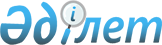 Кербұлақ ауданының ауылдық округтерінің 2021-2023 жылдарға арналған бюджеттері туралыАлматы облысы Кербұлақ аудандық мәслихатының 2021 жылғы 11 қаңтардағы № 68-387 шешімі. Алматы облысы Әділет департаментінде 2021 жылы 20 қаңтарда № 5880 болып тіркелді.
      Ескерту. 01.01.2021 бастап қолданысқа енгізіледі - осы шешімнің 17-тармағымен.
      2008 жылғы 4 желтоқсандағы Қазақстан Республикасының Бюджет кодексінің 9-1-бабының 2-тармағына, "Қазақстан Республикасындағы жергілікті мемлекеттік басқару және өзін-өзі басқару туралы" 2001 жылғы 23 қаңтардағы Қазақстан Республикасы Заңының 6-бабының 1-тармағының 1) тармақшасына сәйкес, Кербұлақ аудандық мәслихаты ШЕШІМ ҚАБЫЛДАДЫ:
      1. 2021-2023 жылдарға арналған Алтынемел ауылдық округінің бюджеті тиісінше осы шешімнің 1, 2 және 3-қосымшаларына сәйкес, оның ішінде 2021 жылға келесі көлемдерде бекітілсін:
      1) кірістер 48 791 мың теңге, оның ішінде:
      салықтық түсімдер 7 273 мың теңге;
      салықтық емес түсімдер 0 теңге;
      негізгі капиталды сатудан түсетін түсімдер 0 теңге;
      трансферттер түсімі 41 518 мың теңге;
      2) шығындар 52 504 мың теңге;
      3) таза бюджеттік кредиттеу 0 теңге, оның ішінде:
      бюджеттік кредиттер 0 теңге;
      бюджеттік кредиттерді өтеу 0 теңге;
      4) қаржылық активтерімен операциялар бойынша сальдо 0 теңге, оның ішінде:
      қаржы активтерін сатып алу 0 теңге;
      мемлекеттің қаржы активтерін сатудан түсетін түсімдер 0 теңге;
      5) бюджет тапшылығы (профициті) (-) 3 713 мың теңге;
      6) бюджет тапшылығын қаржыландыру (профицитін пайдалану) 3 713 мың теңге, оның ішінде:
      қарыздар түсімі 0 теңге;
      қарыздарды өтеу 0 теңге;
      бюджет қаражатының пайдаланылатын қалдықтары 3 713 мың теңге.
      Ескерту. 1-тармақ жаңа редакцияда – Алматы облысы Кербұлақ аудандық мәслихатының 09.12.2021 № 15-76 шешімімен (01.01.2021 бастап қолданысқа енгізіледі).


      2. 2021-2023 жылдарға арналған Жайнақ батыр ауылдық округінің бюджеті тиісінше осы шешімнің 4, 5 және 6-қосымшаларына сәйкес, оның ішінде 2021 жылға келесі көлемдерде бекітілсін:
      1) кірістер 49 398 мың теңге, оның ішінде:
      салықтық түсімдер 6 611 мың теңге;
      салықтық емес түсімдер 0 теңге;
      негізгі капиталды сатудан түсетін түсімдер 0 теңге;
      трансферттер түсімі 42 787 мың теңге;
      2) шығындар 50 892 мың теңге;
      3) таза бюджеттік кредиттеу 0 теңге, оның ішінде:
      бюджеттік кредиттер 0 теңге;
      бюджеттік кредиттерді өтеу 0 теңге;
      4) қаржылық активтерімен операциялар бойынша сальдо 0 теңге, оның ішінде:
      қаржы активтерін сатып алу 0 теңге;
      мемлекеттің қаржы активтерін сатудан түсетін түсімдер 0 теңге;
      5) бюджет тапшылығы (профициті) (-) 1 494 мың теңге;
      6) бюджет тапшылығын қаржыландыру (профицитін пайдалану) 1 494 мың теңге, оның ішінде:
       қарыздар түсімі 0 теңге;
      қарыздарды өтеу 0 теңге;
      бюджет қаражатының пайдаланылатын қалдықтары 1 494 мың теңге.
      Ескерту. 2-тармақ жаңа редакцияда – Алматы облысы Кербұлақ аудандық мәслихатының 09.12.2021 № 15-76 шешімімен (01.01.2021 бастап қолданысқа енгізіледі).


      3. 2021-2023 жылдарға арналған Қоғалы ауылдық округінің бюджеті тиісінше осы шешімнің 7, 8 және 9-қосымшаларына сәйкес, оның ішінде 2021 жылға келесі көлемдерде бекітілсін:
      1) кірістер 57 973 мың теңге, оның ішінде:
      салықтық түсімдер 17 749 мың теңге;
      салықтық емес түсімдер 0 теңге;
      негізгі капиталды сатудан түсетін түсімдер 0 теңге;
      трансферттер түсімі 40 224 мың теңге;
      2) шығындар 58 707 мың теңге;
      3) таза бюджеттік кредиттеу 0 теңге, оның ішінде:
      бюджеттік кредиттер 0 теңге;
      бюджеттік кредиттерді өтеу 0 теңге;
      4) қаржылық активтерімен операциялар бойынша сальдо 0 теңге, оның ішінде:
      қаржы активтерін сатып алу 0 теңге;
      мемлекеттің қаржы активтерін сатудан түсетін түсімдер 0 теңге;
      5) бюджет тапшылығы (профициті) (-) 734 мың теңге;
      6) бюджет тапшылығын қаржыландыру (профицитін пайдалану) 734 мың теңге, оның ішінде:
      қарыздар түсімі 0 теңге;
      қарыздарды өтеу 0 теңге;
      бюджет қаражатының пайдаланылатын қалдықтары 734 мың теңге.
      Ескерту. 3-тармақ жаңа редакцияда – Алматы облысы Кербұлақ аудандық мәслихатының 09.12.2021 № 15-76 шешімімен (01.01.2021 бастап қолданысқа енгізіледі).


      4. 2021-2023 жылдарға арналған Талдыбұлақ ауылдық округінің бюджеті тиісінше осы шешімнің 10, 11 және 12-қосымшаларына сәйкес, оның ішінде 2021 жылға келесі көлемдерде бекітілсін:
      1) кірістер 49 870 мың теңге, оның ішінде:
      салықтық түсімдер 5 546 мың теңге;
      салықтық емес түсімдер 0 теңге;
      негізгі капиталды сатудан түсетін түсімдер 0 теңге;
      трансферттер түсімі 44 324 мың теңге;
      2) шығындар 51 249 мың теңге;
      3) таза бюджеттік кредиттеу 0 теңге, оның ішінде:
      бюджеттік кредиттер 0 теңге;
      бюджеттік кредиттерді өтеу 0 теңге;
      4) қаржылық активтерімен операциялар бойынша сальдо 0 теңге, оның ішінде:
      қаржы активтерін сатып алу 0 теңге;
      мемлекеттің қаржы активтерін сатудан түсетін түсімдер 0 теңге;
      5) бюджет тапшылығы (профициті) (-) 1 379 мың теңге;
      6) бюджет тапшылығын қаржыландыру (профицитін пайдалану) 1 379 мың теңге, оның ішінде:
      қарыздар түсімі 0 теңге;
      қарыздарды өтеу 0 теңге;
      бюджет қаражатының пайдаланылатын қалдықтары 1 379 мың теңге.
      Ескерту. 4-тармақ жаңа редакцияда – Алматы облысы Кербұлақ аудандық мәслихатының 09.12.2021 № 15-76 шешімімен (01.01.2021 бастап қолданысқа енгізіледі).


      5. 2021-2023 жылдарға арналған Шұбар ауылдық округінің бюджеті тиісінше осы шешімнің 13, 14 және 15-қосымшаларына сәйкес, оның ішінде 2021 жылға келесі көлемдерде бекітілсін:
      1) кірістер 55 460 мың теңге, оның ішінде:
      салықтық түсімдер 6 378 мың теңге;
      салықтық емес түсімдер 0 теңге;
      негізгі капиталды сатудан түсетін түсімдер 0 теңге;
      трансферттер түсімі 49 082 мың теңге;
      2) шығындар 56 569 мың теңге;
      3) таза бюджеттік кредиттеу 0 теңге, оның ішінде:
      бюджеттік кредиттер 0 теңге;
      бюджеттік кредиттерді өтеу 0 теңге;
      4) қаржылық активтерімен операциялар бойынша сальдо 0 теңге, оның ішінде:
      қаржы активтерін сатып алу 0 теңге;
      мемлекеттің қаржы активтерін сатудан түсетін түсімдер 0 теңге;
      5) бюджет тапшылығы (профициті) (-) 1 109 мың теңге;
      6) бюджет тапшылығын қаржыландыру (профицитін пайдалану) 1 109 мың теңге, оның ішінде:
      қарыздар түсімі 0 теңге;
      қарыздарды өтеу 0 теңге;
      бюджет қаражатының пайдаланылатын қалдықтары 1 109 мың теңге.
      Ескерту. 5-тармақ жаңа редакцияда – Алматы облысы Кербұлақ аудандық мәслихатының 09.12.2021 № 15-76 шешімімен (01.01.2021 бастап қолданысқа енгізіледі).


      6. 2021-2023 жылдарға арналған Көксу ауылдық округінің бюджеті тиісінше осы шешімнің 16, 17 және 18-қосымшаларына сәйкес, оның ішінде 2021 жылға келесі көлемдерде бекітілсін:
      1) кірістер 28 031 мың теңге, оның ішінде:
      салықтық түсімдер 4 569 мың теңге;
      салықтық емес түсімдер 0 теңге;
      негізгі капиталды сатудан түсетін түсімдер 0 теңге;
      трансферттер түсімі 23 462 мың теңге;
      2) шығындар 32 419 мың теңге;
      3) таза бюджеттік кредиттеу 0 теңге, оның ішінде:
      бюджеттік кредиттер 0 теңге;
      бюджеттік кредиттерді өтеу 0 теңге;
      4) қаржылық активтерімен операциялар бойынша сальдо 0 теңге, оның ішінде:
      қаржы активтерін сатып алу 0 теңге;
      мемлекеттің қаржы активтерін сатудан түсетін түсімдер 0 теңге;
      5) бюджет тапшылығы (профициті) (-) 4 388 мың теңге;
      6) бюджет тапшылығын қаржыландыру (профицитін пайдалану) 4 388 мың теңге, оның ішінде:
      қарыздар түсімі 0 теңге;
      қарыздарды өтеу 0 теңге;
      бюджет қаражатының пайдаланылатын қалдықтары 4 388 мың теңге.
      Ескерту. 6-тармақ жаңа редакцияда – Алматы облысы Кербұлақ аудандық мәслихатының 09.12.2021 № 15-76 шешімімен (01.01.2021 бастап қолданысқа енгізіледі).


      7. 2021-2023 жылдарға арналған Қарашоқы ауылдық округінің бюджеті тиісінше осы шешімнің 19, 20 және 21-қосымшаларына сәйкес, оның ішінде 2021 жылға келесі көлемдерде бекітілсін:
      1) кірістер 79 888 мың теңге, оның ішінде:
      салықтық түсімдер 7 523 мың теңге;
      салықтық емес түсімдер 0 теңге;
      негізгі капиталды сатудан түсетін түсімдер 0 теңге;
      трансферттер түсімі 72 365 мың теңге;
      2) шығындар 80 902 мың теңге;
      3) таза бюджеттік кредиттеу 0 теңге, оның ішінде:
      бюджеттік кредиттер 0 теңге;
      бюджеттік кредиттерді өтеу 0 теңге;
      4) қаржылық активтерімен операциялар бойынша сальдо 0 теңге, оның ішінде:
      қаржы активтерін сатып алу 0 теңге;
      мемлекеттің қаржы активтерін сатудан түсетін түсімдер 0 теңге;
      5) бюджет тапшылығы (профициті) (-) 1 014 мың теңге;
      6) бюджет тапшылығын қаржыландыру (профицитін пайдалану) 1 014 мың теңге, оның ішінде:
      қарыздар түсімі 0 теңге;
      қарыздарды өтеу 0 теңге;
      бюджет қаражатының пайдаланылатын қалдықтары 1 014 мың теңге.
      Ескерту. 7-тармақ жаңа редакцияда – Алматы облысы Кербұлақ аудандық мәслихатының 09.12.2021 № 15-76 шешімімен (01.01.2021 бастап қолданысқа енгізіледі).


      8. 2021-2023 жылдарға арналған Басши ауылдық округінің бюджеті тиісінше осы шешімнің 22, 23 және 24-қосымшаларына сәйкес, оның ішінде 2021 жылға келесі көлемдерде бекітілсін:
      1) кірістер 64 878 мың теңге, оның ішінде:
      салықтық түсімдер 8 031 мың теңге;
      салықтық емес түсімдер 0 теңге;
      негізгі капиталды сатудан түсетін түсімдер 0 теңге;
      трансферттер түсімі 56 847 мың теңге;
      2) шығындар 68 235 мың теңге;
      3) таза бюджеттік кредиттеу 0 теңге, оның ішінде:
      бюджеттік кредиттер 0 теңге;
      бюджеттік кредиттерді өтеу 0 теңге;
      4) қаржылық активтерімен операциялар бойынша сальдо 0 теңге, оның ішінде:
      қаржы активтерін сатып алу 0 теңге;
      мемлекеттің қаржы активтерін сатудан түсетін түсімдер 0 теңге;
      5) бюджет тапшылығы (профициті) (-) 3 357 мың теңге;
      6) бюджет тапшылығын қаржыландыру (профицитін пайдалану) 3 357 мың теңге, оның ішінде:
      қарыздар түсімі 0 теңге;
      қарыздарды өтеу 0 теңге;
      бюджет қаражатының пайдаланылатын қалдықтары 3 357 мың теңге.
      Ескерту. 8-тармақ жаңа редакцияда – Алматы облысы Кербұлақ аудандық мәслихатының 09.12.2021 № 15-76 шешімімен (01.01.2021 бастап қолданысқа енгізіледі).


      9. 2021-2023 жылдарға арналған Шанханай ауылдық округінің бюджеті тиісінше осы шешімнің 25, 26 және 27-қосымшаларына сәйкес, оның ішінде 2021 жылға келесі көлемдерде бекітілсін:
      1) кірістер 60 927 мың теңге, оның ішінде:
      салықтық түсімдер 8 249 мың теңге;
      салықтық емес түсімдер 0 теңге;
      негізгі капиталды сатудан түсетін түсімдер 0 теңге;
      трансферттер түсімі 52 678 мың теңге;
      2) шығындар 63 121 мың теңге;
      3) таза бюджеттік кредиттеу 0 теңге, оның ішінде:
      бюджеттік кредиттер 0 теңге;
      бюджеттік кредиттерді өтеу 0 теңге;
      4) қаржылық активтерімен операциялар бойынша сальдо 0 теңге, оның ішінде:
      қаржы активтерін сатып алу 0 теңге;
      мемлекеттің қаржы активтерін сатудан түсетін түсімдер 0 теңге;
      5) бюджет тапшылығы (профициті) (-) 2 194 мың теңге;
      6) бюджет тапшылығын қаржыландыру (профицитін пайдалану) 2 194 мың теңге, оның ішінде:
      қарыздар түсімі 0 теңге;
      қарыздарды өтеу 0 теңге;
      бюджет қаражатының пайдаланылатын қалдықтары 2 194 мың теңге.
      Ескерту. 9-тармақ жаңа редакцияда – Алматы облысы Кербұлақ аудандық мәслихатының 09.12.2021 № 15-76 шешімімен (01.01.2021 бастап қолданысқа енгізіледі).


      10. 2021-2023 жылдарға арналған Сарыөзек ауылдық округінің бюджеті тиісінше осы шешімнің 28, 29 және 30-қосымшаларына сәйкес, оның ішінде 2021 жылға келесі көлемдерде бекітілсін:
      1) кірістер 154 763 мың теңге, оның ішінде:
      салықтық түсімдер 72 122 мың теңге;
      салықтық емес түсімдер 0 теңге;
      негізгі капиталды сатудан түсетін түсімдер 0 теңге;
      трансферттер түсімі 82 641 мың теңге;
      2) шығындар 158 655 мың теңге;
      3) таза бюджеттік кредиттеу 0 теңге, оның ішінде:
      бюджеттік кредиттер 0 теңге;
      бюджеттік кредиттерді өтеу 0 теңге;
      4) қаржылық активтерімен операциялар бойынша сальдо 0 теңге, оның ішінде:
      қаржы активтерін сатып алу 0 теңге;
      мемлекеттің қаржы активтерін сатудан түсетін түсімдер 0 теңге;
      5) бюджет тапшылығы (профициті) (-) 3 892 мың теңге;
      6) бюджет тапшылығын қаржыландыру (профицитін пайдалану) 3 892 мың теңге, оның ішінде:
      қарыздар түсімі 0 теңге;
      қарыздарды өтеу 0 теңге;
      бюджет қаражатының пайдаланылатын қалдықтары 3 892 мың теңге.
      Ескерту. 10-тармақ жаңа редакцияда – Алматы облысы Кербұлақ аудандық мәслихатының 09.12.2021 № 15-76 шешімімен (01.01.2021 бастап қолданысқа енгізіледі).


      11. 2021-2023 жылдарға арналған Қаспан ауылдық округінің бюджеті тиісінше осы шешімнің 31, 32 және 33-қосымшаларына сәйкес, оның ішінде 2021 жылға келесі көлемдерде бекітілсін:
      1) кірістер 48 826 мың теңге, оның ішінде:
      салықтық түсімдер 3 608 мың теңге;
      салықтық емес түсімдер 0 теңге;
      негізгі капиталды сатудан түсетін түсімдер 0 теңге;
      трансферттер түсімі 45 218 мың теңге;
      2) шығындар 51 378 мың теңге;
      3) таза бюджеттік кредиттеу 0 теңге, оның ішінде:
      бюджеттік кредиттер 0 теңге;
      бюджеттік кредиттерді өтеу 0 теңге;
      4) қаржылық активтерімен операциялар бойынша сальдо 0 теңге, оның ішінде:
      қаржы активтерін сатып алу 0 теңге;
      мемлекеттің қаржы активтерін сатудан түсетін түсімдер 0 теңге;
      5) бюджет тапшылығы (профициті) (-) 2 552 мың теңге;
      6) бюджет тапшылығын қаржыландыру (профицитін пайдалану) 2 552 мың теңге, оның ішінде:
      қарыздар түсімі 0 теңге;
      қарыздарды өтеу 0 теңге;
      бюджет қаражатының пайдаланылатын қалдықтары 2 552 мың теңге.
      Ескерту. 11-тармақ жаңа редакцияда – Алматы облысы Кербұлақ аудандық мәслихатының 09.12.2021 № 15-76 шешімімен (01.01.2021 бастап қолданысқа енгізіледі).


      12. 2021-2023 жылдарға арналған Қызылжар ауылдық округінің бюджеті тиісінше осы шешімнің 34, 35 және 36-қосымшаларына сәйкес, оның ішінде 2021 жылға келесі көлемдерде бекітілсін:
      1) кірістер 31 477 мың теңге, оның ішінде:
      салықтық түсімдер 5 074 мың теңге;
      салықтық емес түсімдер 0 теңге;
      негізгі капиталды сатудан түсетін түсімдер 0 теңге;
      трансферттер түсімі 26 403 мың теңге;
      2) шығындар 33 891 мың теңге;
      3) таза бюджеттік кредиттеу 0 теңге, оның ішінде:
      бюджеттік кредиттер 0 теңге;
      бюджеттік кредиттерді өтеу 0 теңге;
      4) қаржылық активтерімен операциялар бойынша сальдо 0 теңге, оның ішінде:
      қаржы активтерін сатып алу 0 теңге;
      мемлекеттің қаржы активтерін сатудан түсетін түсімдер 0 теңге;
      5) бюджет тапшылығы (профициті) (-) 2 414 мың теңге;
      6) бюджет тапшылығын қаржыландыру (профицитін пайдалану) 2 414 мың теңге, оның ішінде:
      қарыздар түсімі 0 теңге;
      қарыздарды өтеу 0 теңге;
      бюджет қаражатының пайдаланылатын қалдықтары 2 414 мың теңге.
      Ескерту. 12-тармақ жаңа редакцияда – Алматы облысы Кербұлақ аудандық мәслихатының 09.12.2021 № 15-76 шешімімен (01.01.2021 бастап қолданысқа енгізіледі).


      13. 2021-2023 жылдарға арналған Сарыбұлақ ауылдық округінің бюджеті тиісінше осы шешімнің 37, 38 және 39-қосымшаларына сәйкес, оның ішінде 2021 жылға келесі көлемдерде бекітілсін:
      1) кірістер 35 748 мың теңге, оның ішінде:
      салықтық түсімдер 4 811 мың теңге;
      салықтық емес түсімдер 0 теңге;
      негізгі капиталды сатудан түсетін түсімдер 0 теңге;
      трансферттер түсімі 30 937 мың теңге;
      2) шығындар 37 470 мың теңге;
      3) таза бюджеттік кредиттеу 0 теңге, оның ішінде:
      бюджеттік кредиттер 0 теңге;
      бюджеттік кредиттерді өтеу 0 теңге;
      4) қаржылық активтерімен операциялар бойынша сальдо 0 теңге, оның ішінде:
      қаржы активтерін сатып алу 0 теңге;
      мемлекеттің қаржы активтерін сатудан түсетін түсімдер 0 теңге;
      5) бюджет тапшылығы (профициті) (-) 1 722 мың теңге;
      6) бюджет тапшылығын қаржыландыру (профицитін пайдалану) 1 722 мың теңге, оның ішінде:
      қарыздар түсімі 0 теңге;
      қарыздарды өтеу 0 теңге;
      бюджет қаражатының пайдаланылатын қалдықтары 1 722 мың теңге.
      Ескерту. 13-тармақ жаңа редакцияда – Алматы облысы Кербұлақ аудандық мәслихатының 09.12.2021 № 15-76 шешімімен (01.01.2021 бастап қолданысқа енгізіледі).


      14. 2021-2023 жылдарға арналған Сарыбастау ауылдық округінің бюджеті тиісінше осы шешімнің 40, 41 және 42-қосымшаларына сәйкес, оның ішінде 2021 жылға келесі көлемдерде бекітілсін:
      1) кірістер 47 405 мың теңге, оның ішінде:
      салықтық түсімдер 4 130 мың теңге;
      салықтық емес түсімдер 0 теңге;
      негізгі капиталды сатудан түсетін түсімдер 0 теңге;
      трансферттер түсімі 43 275 мың теңге;
      2) шығындар 48 058 мың теңге;
      3) таза бюджеттік кредиттеу 0 теңге, оның ішінде:
      бюджеттік кредиттер 0 теңге;
      бюджеттік кредиттерді өтеу 0 теңге;
      4) қаржылық активтерімен операциялар бойынша сальдо 0 теңге, оның ішінде:
      қаржы активтерін сатып алу 0 теңге;
      мемлекеттің қаржы активтерін сатудан түсетін түсімдер 0 теңге;
      5) бюджет тапшылығы (профициті) (-) 653 мың теңге;
      6) бюджет тапшылығын қаржыландыру (профицитін пайдалану) 653 мың теңге, оның ішінде:
      қарыздар түсімі 0 теңге;
      қарыздарды өтеу 0 теңге;
      бюджет қаражатының пайдаланылатын қалдықтары 653 мың теңге.
      Ескерту. 14-тармақ жаңа редакцияда – Алматы облысы Кербұлақ аудандық мәслихатының 09.12.2021 № 15-76 шешімімен (01.01.2021 бастап қолданысқа енгізіледі).


      15. 2021-2023 жылдарға арналған Жоламан ауылдық округінің бюджеті тиісінше осы шешімнің 43, 44 және 45-қосымшаларына сәйкес, оның ішінде 2021 жылға келесі көлемдерде бекітілсін:
      1) кірістер 35 617 мың теңге, оның ішінде:
      салықтық түсімдер 4 453 мың теңге;
      салықтық емес түсімдер 0 теңге;
      негізгі капиталды сатудан түсетін түсімдер 0 теңге;
      трансферттер түсімі 31 164 мың теңге;
      2) шығындар 37 711 мың теңге;
      3) таза бюджеттік кредиттеу 0 теңге, оның ішінде:
      бюджеттік кредиттер 0 теңге;
      бюджеттік кредиттерді өтеу 0 теңге;
      4) қаржылық активтерімен операциялар бойынша сальдо 0 теңге, оның ішінде:
      қаржы активтерін сатып алу 0 теңге;
      мемлекеттің қаржы активтерін сатудан түсетін түсімдер 0 теңге;
      5) бюджет тапшылығы (профициті) (-) 2 094 мың теңге;
      6) бюджет тапшылығын қаржыландыру (профицитін пайдалану) 2 094 мың теңге, оның ішінде:
      қарыздар түсімі 0 теңге;
      қарыздарды өтеу 0 теңге;
      бюджет қаражатының пайдаланылатын қалдықтары 2 094 мың теңге.
      Ескерту. 15-тармақ жаңа редакцияда – Алматы облысы Кербұлақ аудандық мәслихатының 09.12.2021 № 15-76 шешімімен (01.01.2021 бастап қолданысқа енгізіледі).


      16. Осы шешімнің орындалуын бақылау Кербұлақ аудандық мәслихатының "Аудан экономикасы мен бюджеті, салық, кіші және орта кәсіпкерлікті қолдау, коммуналдық шаруашылық, көгалдандыру және халыққа қызмет көрсету жөніндегі" тұрақты комиссиясына жүктелсін.
      17. Осы шешім 2021 жылдың 1 қаңтарынан бастап қолданысқа енгізіледі. 2021 жылға арналған Алтынемел ауылдық округінің бюджеті
      Ескерту. 1 - қосымша жаңа редакцияда – Алматы облысы Кербұлақ аудандық мәслихатының 09.12.2021 № 15-76 шешімімен (01.01.2021 бастап қолданысқа енгізіледі). 2022 жылға арналған Алтынемел ауылдық округінің бюджеті 2023 жылға арналған Алтынемел ауылдық округінің бюджеті 2021 жылға арналған Жайнақ батыр ауылдық округінің бюджеті
      Ескерту. 4 - қосымша жаңа редакцияда – Алматы облысы Кербұлақ аудандық мәслихатының 09.12.2021 № 15-76 шешімімен (01.01.2021 бастап қолданысқа енгізіледі). 2022 жылға арналған Жайнақ батыр ауылдық округінің бюджеті 2023 жылға арналған Жайнақ батыр ауылдық округінің бюджеті 2021 жылға арналған Қоғалы ауылдық округінің бюджеті
      Ескерту. 7 - қосымша жаңа редакцияда – Алматы облысы Кербұлақ аудандық мәслихатының 09.12.2021 № 15-76 шешімімен (01.01.2021 бастап қолданысқа енгізіледі). 2022 жылға арналған Қоғалы ауылдық округінің бюджеті 2023 жылға арналған Қоғалы ауылдық округінің бюджеті 2021 жылға арналған Талдыбұлақ ауылдық округінің бюджеті
      Ескерту. 10 - қосымша жаңа редакцияда – Алматы облысы Кербұлақ аудандық мәслихатының 09.12.2021 № 15-76 шешімімен (01.01.2021 бастап қолданысқа енгізіледі). 2022 жылға арналған Талдыбұлақ ауылдық округінің бюджеті 2023 жылға арналған Талдыбұлақ ауылдық округінің бюджеті 2021 жылға арналған Шұбар ауылдық округінің бюджеті
      Ескерту. 13 - қосымша жаңа редакцияда – Алматы облысы Кербұлақ аудандық мәслихатының 09.12.2021 № 15-76 шешімімен (01.01.2021 бастап қолданысқа енгізіледі). 2022 жылға арналған Шұбар ауылдық округінің бюджеті 2023 жылға арналған Шұбар ауылдық округінің бюджеті 2021 жылға арналған Көксу ауылдық округінің бюджеті
      Ескерту. 16 - қосымша жаңа редакцияда – Алматы облысы Кербұлақ аудандық мәслихатының 09.12.2021 № 15-76 шешімімен (01.01.2021 бастап қолданысқа енгізіледі). 2022 жылға арналған Көксу ауылдық округінің бюджеті 2023 жылға арналған Көксу ауылдық округінің бюджеті 2021 жылға арналған Қарашоқы ауылдық округінің бюджеті
      Ескерту. 19 - қосымша жаңа редакцияда – Алматы облысы Кербұлақ аудандық мәслихатының 09.12.2021 № 15-76 шешімімен (01.01.2021 бастап қолданысқа енгізіледі). 2022 жылға арналған Қарашоқы ауылдық округінің бюджеті 2023 жылға арналған Қарашоқы ауылдық округінің бюджеті 2021 жылға арналған Басши ауылдық округінің бюджеті
      Ескерту. 22 - қосымша жаңа редакцияда – Алматы облысы Кербұлақ аудандық мәслихатының 09.12.2021 № 15-76 шешімімен (01.01.2021 бастап қолданысқа енгізіледі). 2022 жылға арналған Басши ауылдық округінің бюджеті 2023 жылға арналған Басши ауылдық округінің бюджеті 2021 жылға арналған Шанханай ауылдық округінің бюджеті
      Ескерту. 25 - қосымша жаңа редакцияда – Алматы облысы Кербұлақ аудандық мәслихатының 09.12.2021 № 15-76 шешімімен (01.01.2021 бастап қолданысқа енгізіледі). 2022 жылға арналған Шанханай ауылдық округінің бюджеті 2023 жылға арналған Шанханай ауылдық округінің бюджеті 2021 жылға арналған Сарыөзек ауылдық округінің бюджеті
      Ескерту. 28 - қосымша жаңа редакцияда – Алматы облысы Кербұлақ аудандық мәслихатының 09.12.2021 № 15-76 шешімімен (01.01.2021 бастап қолданысқа енгізіледі). 2022 жылға арналған Сарыөзек ауылдық округінің бюджеті 2023 жылға арналған Сарыөзек ауылдық округінің бюджеті 2021 жылға арналған Қаспан ауылдық округінің бюджеті
      Ескерту. 31 - қосымша жаңа редакцияда – Алматы облысы Кербұлақ аудандық мәслихатының 09.12.2021 №15-76 шешімімен (01.01.2021 бастап қолданысқа енгізіледі). 2022 жылға арналған Қаспан ауылдық округінің бюджеті 2023 жылға арналған Қаспан ауылдық округінің бюджеті 2021 жылға арналған Қызылжар ауылдық округінің бюджеті
      Ескерту. 34 - қосымша жаңа редакцияда – Алматы облысы Кербұлақ аудандық мәслихатының 09.12.2021 № 15-76 шешімімен (01.01.2021 бастап қолданысқа енгізіледі). 2022 жылға арналған Қызылжар ауылдық округінің бюджеті 2023 жылға арналған Қызылжар ауылдық округінің бюджеті 2021 жылға арналған Сарыбұлақ ауылдық округінің бюджеті
      Ескерту. 37 - қосымша жаңа редакцияда – Алматы облысы Кербұлақ аудандық мәслихатының 09.12.2021 № 15-76 шешімімен (01.01.2021 бастап қолданысқа енгізіледі). 2022 жылға арналған Сарыбұлақ ауылдық округінің бюджеті 2023 жылға арналған Сарыбұлақ ауылдық округінің бюджеті 2021 жылға арналған Сарыбастау ауылдық округінің бюджеті
      Ескерту. 40 - қосымша жаңа редакцияда – Алматы облысы Кербұлақ аудандық мәслихатының 09.12.2021 № 15-76 шешімімен (01.01.2021 бастап қолданысқа енгізіледі). 2022 жылға арналған Сарыбастау ауылдық округінің бюджеті 2023 жылға арналған Сарыбастау ауылдық округінің бюджеті 2021 жылға арналған Жоламан ауылдық округінің бюджеті
      Ескерту. 43 - қосымша жаңа редакцияда – Алматы облысы Кербұлақ аудандық мәслихатының 09.12.2021 № 15-76 шешімімен (01.01.2021 бастап қолданысқа енгізіледі). 2022 жылға арналған Жоламан ауылдық округінің бюджеті 2023 жылға арналған Жоламан ауылдық округінің бюджеті
					© 2012. Қазақстан Республикасы Әділет министрлігінің «Қазақстан Республикасының Заңнама және құқықтық ақпарат институты» ШЖҚ РМК
				
      Кербұлақ аудандық мәслихатының

      сессия төрағасы

А. Жанаберлиев

      Кербұлақ аудандық мәслихатының

      хатшысы

К. Бекиев
Кербұлақ аудандық мәслихатының 2021 жылғы 11 қаңтардағы № 68-387 шешіміне 1-қосымша
Санаты Атауы
Санаты Атауы
Санаты Атауы
Санаты Атауы
Сомасы (мың теңге)
Сыныбы
Сыныбы
Сыныбы
Сомасы (мың теңге)
Ішкі сыныбы 
Ішкі сыныбы 
Сомасы (мың теңге)
1
2
3
4
5
1. Кірістер 
48 791
1
Салықтық түсімдер
7 273
01
Табыс салығы
306
2
Жеке табыс салығы
306
04
Меншiкке салынатын салықтар
6 967
1
Мүлiкке салынатын салықтар
197
3
Жер салығы
10
4
Көлiк құралдарына салынатын салық
6 760
4
Трансферттердің түсімдері
41 518
02
Мемлекеттiк басқарудың жоғары тұрған органдарынан түсетiн трансферттер
41 518
3
Аудандардың (облыстық маңызы бар қаланың) бюджетінен трансферттер
41 518
Функционалдық топ Атауы
Функционалдық топ Атауы
Функционалдық топ Атауы
Функционалдық топ Атауы
Функционалдық топ Атауы
Сомасы
(мың теңге)
Кіші функция
Кіші функция
Кіші функция
Кіші функция
Сомасы
(мың теңге)
Бюджеттік бағдарламалардың әкiмшiсi
Бюджеттік бағдарламалардың әкiмшiсi
Бюджеттік бағдарламалардың әкiмшiсi
Сомасы
(мың теңге)
Бағдарлама
Бағдарлама
Сомасы
(мың теңге)
1
2
3
4
5
6
2. Шығындар
52 504
01
Жалпы сипаттағы мемлекеттiк қызметтер 
28 493
1
Мемлекеттiк басқарудың жалпы функцияларын орындайтын өкiлдi, атқарушы және басқа органдар
28 493
124
Аудандық маңызы бар қала, ауыл, кент, ауылдық округ әкімінің аппараты
28 493
001
Аудандық маңызы бар қала, ауыл, кент, ауылдық округ әкімінің қызметін қамтамасыз ету жөніндегі қызметтер
28 165
022
Мемлекеттік органның күрделі шығыстары
328
07
Тұрғын үй-коммуналдық шаруашылық
23 628
2
Коммуналдық шаруашылық
1 450
124
Аудандық маңызы бар қала, ауыл, кент, ауылдық округ әкімінің аппараты
1 450
014
Елді мекендерді сумен жабдықтауды ұйымдастыру
1 450
3
Елді-мекендерді көркейту
22 178
124
Аудандық маңызы бар қала, ауыл, кент, ауылдық округ әкімінің аппараты
22 178
008
Елді мекендердегі көшелерді жарықтандыру
600
009
Елді мекендердің санитариясын қамтамасыз ету
900
011
Елді мекендерді абаттандыру мен көгалдандыру
20 678
15
Трансферттер
383
1
Трансферттер
383
124
Аудандық маңызы бар қала, ауыл, кент, ауылдық округ әкімінің аппараты
383
051
Заңнаманы өзгертуге байланысты жоғары тұрған бюджеттің шығындарын өтеуге төменгі тұрған бюджеттен ағымдағы нысаналы трансферттер
383
Функционалдық топ Атауы
Функционалдық топ Атауы
Функционалдық топ Атауы
Функционалдық топ Атауы
Функционалдық топ Атауы
Сомасы
(мың теңге)
Кіші функция
Кіші функция
Кіші функция
Кіші функция
Сомасы
(мың теңге)
Бюджеттік бағдарламалардың әкімшісі
Бюджеттік бағдарламалардың әкімшісі
Бюджеттік бағдарламалардың әкімшісі
Сомасы
(мың теңге)
Бағдарлама
Бағдарлама
Сомасы
(мың теңге)
1
2
3
4
5
6
3. Таза бюджеттік кредиттеу 
0
Бюджеттік кредиттер
0
Санаты Атауы
Санаты Атауы
Санаты Атауы
Санаты Атауы
Сомасы (мың теңге)
Сыныбы
Сыныбы
Сыныбы
Сомасы (мың теңге)
Ішкі сыныбы
Ішкі сыныбы
Сомасы (мың теңге)
1
2
3
4
5
5
Бюджеттік кредиттерді өтеу
0
01
Бюджеттік кредиттерді өтеу
0
1
Мемлекеттік бюджеттен берілген бюджеттік кредиттерді өтеу
0
Функционалдық топ Атауы
Функционалдық топ Атауы
Функционалдық топ Атауы
Функционалдық топ Атауы
Функционалдық топ Атауы
Сомасы
(мың теңге)
Кіші функция
Кіші функция
Кіші функция
Кіші функция
Сомасы
(мың теңге)
Бюджеттік бағдарламалардың әкiмшiсi
Бюджеттік бағдарламалардың әкiмшiсi
Бюджеттік бағдарламалардың әкiмшiсi
Сомасы
(мың теңге)
Бағдарлама
Бағдарлама
Сомасы
(мың теңге)
1
2
3
4
5
6
4. Қаржылық активтермен операциялар бойынша сальдо 
0
Санаты Атауы
Санаты Атауы
Санаты Атауы
Санаты Атауы
Сомасы (мың теңге)
Сыныбы
Сыныбы
Сыныбы
Сомасы (мың теңге)
Ішкі сыныбы
Ішкі сыныбы
Сомасы (мың теңге)
1
2
3
4
5
5. Бюджет тапшылығы (профицит)
-3 713
6. Бюджет тапшылығын қаржыландыру (профицитін пайдалану) 
3 713
7
Қарыздар түсімі
0
01
Мемлекеттік ішкі қарыздар
0
2
Қарыз алу келісім-шарттары
0
8
Бюджет қаражаттарының пайдаланылатын қалдықтары
3 713
01
Бюджет қаражаты қалдықтары
3 713
1
Бюджет қаражатының бос қалдықтары
3 713
Функционалдық топ Атауы
Функционалдық топ Атауы
Функционалдық топ Атауы
Функционалдық топ Атауы
Функционалдық топ Атауы
Сомасы
(мың теңге)
Кіші функция
Кіші функция
Кіші функция
Кіші функция
Сомасы
(мың теңге)
Бюджеттік бағдарламалардың әкімшісі
Бюджеттік бағдарламалардың әкімшісі
Бюджеттік бағдарламалардың әкімшісі
Сомасы
(мың теңге)
Бағдарлама
Бағдарлама
Сомасы
(мың теңге)
1
2
3
4
5
6
16
Қарыздарды өтеу
0
1
Қарыздарды өтеу
0
452
Ауданның (облыстық маңызы бар қаланың) қаржы бөлімі
0
008
Жергілікті атқарушы органның жоғары тұрған бюджет алдындағы борышын өтеу
0Кербұлақ аудандық мәслихатының 2021 жылғы 11 қаңтардағы № 68-387 шешіміне 2-қосымша
Санаты Атауы
Санаты Атауы
Санаты Атауы
Санаты Атауы
Сомасы (мың теңге)
Сыныбы
Сыныбы
Сыныбы
Сомасы (мың теңге)
Ішкі сыныбы 
Ішкі сыныбы 
1
2
3
4
5
1. Кірістер 
26 742
1
Салықтық түсімдер
6 723
01
Табыс салығы
189
2
Жеке табыс салығы
189
04
Меншiкке салынатын салықтар
6 534
1
Мүлiкке салынатын салықтар
26
3
Жер салығы
178
4
Көлiк құралдарына салынатын салық
6 330
4
Трансферттердің түсімдері
15034
02
Мемлекеттiк басқарудың жоғары тұрған органдарынан түсетiн трансферттер
15034
3
Аудандардың (облыстық маңызы бар қаланың) бюджетінен трансферттер
15034
Функционалдық топ Атауы
Функционалдық топ Атауы
Функционалдық топ Атауы
Функционалдық топ Атауы
Функционалдық топ Атауы
Сомасы
(мың теңге)
Кіші функция
Кіші функция
Кіші функция
Кіші функция
Сомасы
(мың теңге)
Бюджеттік бағдарламалардың әкімшісі
Бағдарлама
Бюджеттік бағдарламалардың әкімшісі
Бағдарлама
Бюджеттік бағдарламалардың әкімшісі
Бағдарлама
Бюджеттік бағдарламалардың әкімшісі
Бағдарлама
Сомасы
(мың теңге)
1
2
3
4
5
Сомасы
(мың теңге)
2. Шығындар
26 742
01
Жалпы сипаттағы мемлекеттiк қызметтер 
18 065
1
Мемлекеттiк басқарудың жалпы функцияларын орындайтын өкiлдi, атқарушы және басқа органдар
18 065
124
Аудандық маңызы бар қала, ауыл, кент, ауылдық округ әкімінің аппараты
18 065
001
Аудандық маңызы бар қала, ауыл, кент, ауылдық округ әкімінің қызметін қамтамасыз ету жөніндегі қызметтер
18 065
04
Бiлiм беру
2242
2
Бастауыш, негізгі орта және жалпы орта білім беру 
2242
124
Аудандық маңызы бар қала, ауыл, кент, ауылдық округ әкімінің аппараты
2242
005
Ауылдық жерлерде оқушыларды жақын жердегі мектепке дейін тегін алып баруды және одан алып қайтуды ұйымдастыру
2242
07
Тұрғын үй-коммуналдық шаруашылық
1450
3
Елді-мекендерді көркейту
1450
124
Аудандық маңызы бар қала, ауыл, кент, ауылдық округ әкімінің аппараты
1450
009
Елді мекендердің санитариясын қамтамасыз ету
500
011
Елді мекендерді абаттандыру мен көгалдандыру
950
Функционалдық топ Атауы
Функционалдық топ Атауы
Функционалдық топ Атауы
Функционалдық топ Атауы
Функционалдық топ Атауы
Сомасы
(мың теңге)
Кіші функция
Кіші функция
Кіші функция
Кіші функция
Сомасы
(мың теңге)
Бюджеттік бағдарламалардың әкімшісі
Бюджеттік бағдарламалардың әкімшісі
Бюджеттік бағдарламалардың әкімшісі
Бюджеттік бағдарламалардың әкімшісі
Сомасы
(мың теңге)
Бағдарлама
Бағдарлама
1
2
3
4
5
6
3. Таза бюджеттік кредиттеу 
0
Бюджеттік кредиттер
0
Санаты Атауы
Санаты Атауы
Санаты Атауы
Санаты Атауы
Сомасы (мың теңге)
Сыныбы
Сыныбы
Сыныбы
Сомасы (мың теңге)
Ішкі сыныбы
Ішкі сыныбы
1
2
3
4
5
5
Бюджеттік кредиттерді өтеу
0
01
Бюджеттік кредиттерді өтеу
0
1
Мемлекеттік бюджеттен берілген бюджеттік кредиттерді өтеу
0
Функционалдық топ Атауы
Функционалдық топ Атауы
Функционалдық топ Атауы
Функционалдық топ Атауы
Функционалдық топ Атауы
Сомасы
(мың теңге)
Кіші функция
Кіші функция
Кіші функция
Кіші функция
Сомасы
(мың теңге)
Бюджеттік бағдарламалардың әкімшісі
Бюджеттік бағдарламалардың әкімшісі
Бюджеттік бағдарламалардың әкімшісі
Бюджеттік бағдарламалардың әкімшісі
Сомасы
(мың теңге)
Бағдарлама 
Бағдарлама 
1
2
3
4
5
6
4. Қаржылық активтермен операциялар бойынша сальдо 
0
Санаты Атауы
Санаты Атауы
Санаты Атауы
Санаты Атауы
Сомасы (мың теңге)
Сыныбы
Сыныбы
Сыныбы
Сомасы (мың теңге)
Ішкі сыныбы
Ішкі сыныбы
1
2
3
4
5
5. Бюджет тапшылығы (профицит)
-0
6. Бюджет тапшылығын қаржыландыру (профицитін пайдалану) 
0
7
Қарыздар түсімі
0
01
Мемлекеттік ішкі қарыздар
0
2
Қарыз алу келісім-шарттары
0
Функционалдық топ Атауы
Функционалдық топ Атауы
Функционалдық топ Атауы
Функционалдық топ Атауы
Функционалдық топ Атауы
Сомасы
(мың теңге)
Кіші функция
Кіші функция
Кіші функция
Кіші функция
Сомасы
(мың теңге)
Бюджеттік бағдарламалардың әкiмшiсi
Бюджеттік бағдарламалардың әкiмшiсi
Бюджеттік бағдарламалардың әкiмшiсi
Бюджеттік бағдарламалардың әкiмшiсi
Сомасы
(мың теңге)
Бағдарлама
Бағдарлама
1
2
3
4
5
6
16
Қарыздарды өтеу
0
1
Қарыздарды өтеу
0
452
Ауданның (облыстық маңызы бар қаланың) қаржы бөлімі
0
008
Жергілікті атқарушы органның жоғары тұрған бюджет алдындағы борышын өтеу
0Кербұлақ аудандық мәслихатының 2021 жылғы 11 қаңтардағы № 68-387 шешіміне 3-қосымша
Санаты Атауы
Санаты Атауы
Санаты Атауы
Санаты Атауы
Сомасы (мың теңге)
Сыныбы
Сыныбы
Сыныбы
Сомасы (мың теңге)
Ішкі сыныбы 
Ішкі сыныбы 
1
2
3
4
5
1. Кірістер 
21 032
1
Салықтық түсімдер
5 484
01
Табыс салығы
198
2
Жеке табыс салығы
198
04
Меншiкке салынатын салықтар
5 286
1
Мүлiкке салынатын салықтар
27
3
Жер салығы
187
4
Көлiк құралдарына салынатын салық
5 072
4
Трансферттердің түсімдері
15 548
02
Мемлекеттiк басқарудың жоғары тұрған органдарынан түсетiн трансферттер
15 548
3
Аудандардың (облыстық маңызы бар қаланың) бюджетінен трансферттер
15 548
Функционалдық топ Атауы
Функционалдық топ Атауы
Функционалдық топ Атауы
Функционалдық топ Атауы
Функционалдық топ Атауы
Сомасы
(мың теңге)
Кіші функция
Кіші функция
Кіші функция
Кіші функция
Сомасы
(мың теңге)
Бюджеттік бағдарламалардың әкімшісі
Бюджеттік бағдарламалардың әкімшісі
Бюджеттік бағдарламалардың әкімшісі
Бюджеттік бағдарламалардың әкімшісі
Сомасы
(мың теңге)
Бағдарлама
Бағдарлама
1
2
3
4
5
6
2. Шығындар
21 032
01
Жалпы сипаттағы мемлекеттiк қызметтер 
17 227
1
Мемлекеттiк басқарудың жалпы функцияларын орындайтын өкiлдi, атқарушы және басқа органдар
17 227
124
Аудандық маңызы бар қала, ауыл, кент, ауылдық округ әкімінің аппараты
17 227
001
Аудандық маңызы бар қала, ауыл, кент, ауылдық округ әкімінің қызметін қамтамасыз ету жөніндегі қызметтер
17 227
04
Бiлiм беру
2 355
2
Бастауыш, негізгі орта және жалпы орта білім беру 
2 355
124
Аудандық маңызы бар қала, ауыл, кент, ауылдық округ әкімінің аппараты
2 355
005
Ауылдық жерлерде оқушыларды жақын жердегі мектепке дейін тегін алып баруды және одан алып қайтуды ұйымдастыру
2 355
07
Тұрғын үй-коммуналдық шаруашылық
1 450
3
Елді-мекендерді көркейту
1 450
124
Аудандық маңызы бар қала, ауыл, кент, ауылдық округ әкімінің аппараты
1 450
009
Елді мекендердің санитариясын қамтамасыз ету
500
011
Елді мекендерді абаттандыру мен көгалдандыру
950
Функционалдық топ Атауы
Функционалдық топ Атауы
Функционалдық топ Атауы
Функционалдық топ Атауы
Функционалдық топ Атауы
Сомасы
(мың теңге)
Кіші функция
Кіші функция
Кіші функция
Кіші функция
Сомасы
(мың теңге)
Бюджеттік бағдарламалардың әкімшісі
Бюджеттік бағдарламалардың әкімшісі
Бюджеттік бағдарламалардың әкімшісі
Бюджеттік бағдарламалардың әкімшісі
Сомасы
(мың теңге)
Бағдарлама
Бағдарлама
1
2
3
4
5
6
3. Таза бюджеттік кредиттеу 
0
Бюджеттік кредиттер
0
Санаты Атауы
Санаты Атауы
Санаты Атауы
Санаты Атауы
Сомасы (мың теңге)
Сыныбы
Сыныбы
Сыныбы
Сомасы (мың теңге)
Ішкі сыныбы
Ішкі сыныбы
1
2
3
4
5
5
Бюджеттік кредиттерді өтеу
0
01
Бюджеттік кредиттерді өтеу
0
1
Мемлекеттік бюджеттен берілген бюджеттік кредиттерді өтеу
0
Функционалдық топ Атауы
Функционалдық топ Атауы
Функционалдық топ Атауы
Функционалдық топ Атауы
Функционалдық топ Атауы
Сомасы
(мың теңге)
Кіші функция
Кіші функция
Кіші функция
Кіші функция
Сомасы
(мың теңге)
Бюджеттік бағдарламалардың әкімшісі
Бюджеттік бағдарламалардың әкімшісі
Бюджеттік бағдарламалардың әкімшісі
Бюджеттік бағдарламалардың әкімшісі
Сомасы
(мың теңге)
Бағдарлама
Бағдарлама
1
2
3
4
5
6
4. Қаржылық активтермен операциялар бойынша сальдо 
0
Санаты Атауы
Санаты Атауы
Санаты Атауы
Санаты Атауы
Сомасы (мың теңге)
Сыныбы
Сыныбы
Сыныбы
Сомасы (мың теңге)
Ішкі сыныбы
Ішкі сыныбы
1
2
3
4
5
5. Бюджет тапшылығы (профицит)
-0
6. Бюджет тапшылығын қаржыландыру (профицитін пайдалану) 
0
7
Қарыздар түсімі
0
01
Мемлекеттік ішкі қарыздар
0
2
Қарыз алу келісім-шарттары
0
Функционалдық топ Атауы
Функционалдық топ Атауы
Функционалдық топ Атауы
Функционалдық топ Атауы
Функционалдық топ Атауы
Сомасы
(мың теңге)
Кіші функция
Кіші функция
Кіші функция
Кіші функция
Сомасы
(мың теңге)
Бюджеттік бағдарламалардың әкімшісі
Бюджеттік бағдарламалардың әкімшісі
Бюджеттік бағдарламалардың әкімшісі
Бюджеттік бағдарламалардың әкімшісі
Сомасы
(мың теңге)
Бағдарлама
Бағдарлама
1
2
3
4
5
6
16
Қарыздарды өтеу
0
1
Қарыздарды өтеу
0
452
Ауданның (облыстық маңызы бар қаланың) қаржы бөлімі
0
008
Жергілікті атқарушы органның жоғары тұрған бюджет алдындағы борышын өтеу
0Кербұлақ аудандық мәслихатының 2021 жылғы 11 қаңтардағы № 68-387 шешіміне 4-қосымша
Санаты Атауы
Санаты Атауы
Санаты Атауы
Санаты Атауы
Сомасы (мың теңге)
Сыныбы
Сыныбы
Сыныбы
Сомасы (мың теңге)
Ішкі сыныбы 
Ішкі сыныбы 
Сомасы (мың теңге)
1
2
3
4
5
1. Кірістер 
49 398
1
Салықтық түсімдер
6 611
01
Табыс салығы
196
2
Жеке табыс салығы
196
04
Меншiкке салынатын салықтар
6 415
1
Мүлiкке салынатын салықтар
155
3
Жер салығы
175
4
Көлiк құралдарына салынатын салық
6 085
4
Трансферттердің түсімдері
42 787
02
Мемлекеттiк басқарудың жоғары тұрған органдарынан түсетiн трансферттер
42 787
3
Аудандардың (облыстық маңызы бар қаланың) бюджетінен трансферттер
42 787
Функционалдық топ Атауы
Функционалдық топ Атауы
Функционалдық топ Атауы
Функционалдық топ Атауы
Функционалдық топ Атауы
Сомасы
(мың теңге)
Кіші функция
Кіші функция
Кіші функция
Кіші функция
Сомасы
(мың теңге)
Бюджеттік бағдарламалардың әкiмшiсi
Бюджеттік бағдарламалардың әкiмшiсi
Бюджеттік бағдарламалардың әкiмшiсi
Сомасы
(мың теңге)
Бағдарлама
Бағдарлама
Сомасы
(мың теңге)
1
2
3
4
5
6
2. Шығындар
50 892
01
Жалпы сипаттағы мемлекеттiк қызметтер 
29 959
1
Мемлекеттiк басқарудың жалпы функцияларын орындайтын өкiлдi, атқарушы және басқа органдар
29 959
124
Аудандық маңызы бар қала, ауыл, кент, ауылдық округ әкімінің аппараты
29 959
001
Аудандық маңызы бар қала, ауыл, кент, ауылдық округ әкімінің қызметін қамтамасыз ету жөніндегі қызметтер
29 657
022
Мемлекеттік органның күрделі шығыстары
302
07
Тұрғын үй-коммуналдық шаруашылық
20 548
2
Коммуналдық шаруашылық
1 400
124
Аудандық маңызы бар қала, ауыл, кент, ауылдық округ әкімінің аппараты
1 400
014
Елді мекендерді сумен жабдықтауды ұйымдастыру
1 400
3
Елді-мекендерді көркейту
19 148
124
Аудандық маңызы бар қала, ауыл, кент, ауылдық округ әкімінің аппараты
19 148
008
Елді мекендердегі көшелерді жарықтандыру
4 348
009
Елді мекендердің санитариясын қамтамасыз ету
900
011
Елді мекендерді абаттандыру мен көгалдандыру
13 900
15
Трансферттер
385
1
Трансферттер
385
124
Аудандық маңызы бар қала, ауыл, кент, ауылдық округ әкімінің аппараты
385
051
Заңнаманы өзгертуге байланысты жоғары тұрған бюджеттің шығындарын өтеуге төменгі тұрған бюджеттен ағымдағы нысаналы трансферттер
385
Функционалдық топ Атауы
Функционалдық топ Атауы
Функционалдық топ Атауы
Функционалдық топ Атауы
Функционалдық топ Атауы
Сомасы
(мың теңге)
Кіші функция
Кіші функция
Кіші функция
Кіші функция
Сомасы
(мың теңге)
Бюджеттік бағдарламалардың әкімшісі
Бюджеттік бағдарламалардың әкімшісі
Бюджеттік бағдарламалардың әкімшісі
Сомасы
(мың теңге)
Бағдарлама
Бағдарлама
Сомасы
(мың теңге)
1
2
3
4
5
6
3. Таза бюджеттік кредиттеу 
0
Бюджеттік кредиттер
0
Санаты Атауы
Санаты Атауы
Санаты Атауы
Санаты Атауы
Сомасы (мың теңге)
Сыныбы
Сыныбы
Сыныбы
Сомасы (мың теңге)
Ішкі сыныбы
Ішкі сыныбы
Сомасы (мың теңге)
1
2
3
4
5
5
Бюджеттік кредиттерді өтеу
0
01
Бюджеттік кредиттерді өтеу
0
1
Мемлекеттік бюджеттен берілген бюджеттік кредиттерді өтеу
0
Функционалдық топ Атауы
Функционалдық топ Атауы
Функционалдық топ Атауы
Функционалдық топ Атауы
Функционалдық топ Атауы
Сомасы
(мың теңге)
Кіші функция
Кіші функция
Кіші функция
Кіші функция
Сомасы
(мың теңге)
Бюджеттік бағдарламалардың әкiмшiсi
Бюджеттік бағдарламалардың әкiмшiсi
Бюджеттік бағдарламалардың әкiмшiсi
Сомасы
(мың теңге)
Бағдарлама
Бағдарлама
Сомасы
(мың теңге)
1
2
3
4
5
6
4. Қаржылық активтермен операциялар бойынша сальдо 
0
Санаты Атауы
Санаты Атауы
Санаты Атауы
Санаты Атауы
Сомасы (мың теңге)
Сыныбы
Сыныбы
Сыныбы
Сомасы (мың теңге)
Ішкі сыныбы
Ішкі сыныбы
Сомасы (мың теңге)
1
2
3
4
5
5. Бюджет тапшылығы (профицит)
-1 494
6. Бюджет тапшылығын қаржыландыру (профицитін пайдалану) 
1 494
7
Қарыздар түсімі
0
01
Мемлекеттік ішкі қарыздар
0
2
Қарыз алу келісім-шарттары
0
8
Бюджет қаражаттарының пайдаланылатын қалдықтары
1 494
01
Бюджет қаражаты қалдықтары
1 494
1
Бюджет қаражатының бос қалдықтары
1 494
Функционалдық топ Атауы
Функционалдық топ Атауы
Функционалдық топ Атауы
Функционалдық топ Атауы
Функционалдық топ Атауы
Сомасы
(мың теңге)
Кіші функция
Кіші функция
Кіші функция
Кіші функция
Сомасы
(мың теңге)
Бюджеттік бағдарламалардың әкімшісі
Бюджеттік бағдарламалардың әкімшісі
Бюджеттік бағдарламалардың әкімшісі
Сомасы
(мың теңге)
Бағдарлама
Бағдарлама
Сомасы
(мың теңге)
1
2
3
4
5
6
16
Қарыздарды өтеу
0
1
Қарыздарды өтеу
0
452
Ауданның (облыстық маңызы бар қаланың) қаржы бөлімі
0
008
Жергілікті атқарушы органның жоғары тұрған бюджет алдындағы борышын өтеу
0Кербұлақ аудандық мәслихатының 2021 жылғы 11 қаңтардағы № 68-387 шешіміне 5-қосымша
Санаты Атауы
Санаты Атауы
Санаты Атауы
Санаты Атауы
Сомасы (мың теңге)
Сыныбы
Сыныбы
Сыныбы
Сомасы (мың теңге)
Ішкі сыныбы 
Ішкі сыныбы 
1
2
3
4
5
1. Кірістер 
21766
1
Салықтық түсімдер
5555
01
Табыс салығы
525
2
Жеке табыс салығы
525
04
Меншiкке салынатын салықтар
5030
1
Мүлiкке салынатын салықтар
37
3
Жер салығы
231
4
Көлiк құралдарына салынатын салық
4762
4
Трансферттердің түсімдері
16211
02
Мемлекеттiк басқарудың жоғары тұрған органдарынан түсетiн трансферттер
16211
3
Аудандардың (облыстық маңызы бар қаланың) бюджетінен трансферттер
16211
Функционалдық топ Атауы
Функционалдық топ Атауы
Функционалдық топ Атауы
Функционалдық топ Атауы
Функционалдық топ Атауы
Сомасы
(мың теңге)
Кіші функция
Кіші функция
Кіші функция
Кіші функция
Сомасы
(мың теңге)
Бюджеттік бағдарламалардың әкiмшiсi
Бюджеттік бағдарламалардың әкiмшiсi
Бюджеттік бағдарламалардың әкiмшiсi
Бюджеттік бағдарламалардың әкiмшiсi
Сомасы
(мың теңге)
Бағдарлама
Бағдарлама
1
2
3
4
5
6
2. Шығындар
21766
01
Жалпы сипаттағы мемлекеттiк қызметтер 
18474
1
Мемлекеттiк басқарудың жалпы функцияларын орындайтын өкiлдi, атқарушы және басқа органдар
18474
124
Аудандық маңызы бар қала, ауыл, кент, ауылдық округ әкімінің аппараты
18474
001
Аудандық маңызы бар қала, ауыл, кент, ауылдық округ әкімінің қызметін қамтамасыз ету жөніндегі қызметтер
18474
04
Бiлiм беру
1455
2
Бастауыш, негізгі орта және жалпы орта білім беру 
1455
124
Аудандық маңызы бар қала, ауыл, кент, ауылдық округ әкімінің аппараты
1455
005
Ауылдық жерлерде оқушыларды жақын жердегі мектепке дейін тегін алып баруды және одан алып қайтуды ұйымдастыру
1455
07
Тұрғын үй-коммуналдық шаруашылық
1837
3
Елді-мекендерді көркейту
1837
124
Аудандық маңызы бар қала, ауыл, кент, ауылдық округ әкімінің аппараты
1837
009
Елді мекендердегі көшелерді жарықтандыру
700
011
Елді мекендердегі көшелерді жарықтандыру
1137
Функционалдық топ Атауы
Функционалдық топ Атауы
Функционалдық топ Атауы
Функционалдық топ Атауы
Функционалдық топ Атауы
Сомасы
(мың теңге)
Кіші функция
Кіші функция
Кіші функция
Кіші функция
Сомасы
(мың теңге)
Бюджеттік бағдарламалардың әкiмшiсi
Бюджеттік бағдарламалардың әкiмшiсi
Бюджеттік бағдарламалардың әкiмшiсi
Бюджеттік бағдарламалардың әкiмшiсi
Сомасы
(мың теңге)
Бағдарлама
Бағдарлама
1
2
3
4
5
6
3. Таза бюджеттік кредиттеу 
0
Бюджеттік кредиттер
0
Санаты Атауы
Санаты Атауы
Санаты Атауы
Санаты Атауы
Сомасы (мың теңге)
Сыныбы
Сыныбы
Сыныбы
Сомасы (мың теңге)
Ішкі сыныбы
Ішкі сыныбы
1
2
3
4
5
5
Бюджеттік кредиттерді өтеу
0
01
Бюджеттік кредиттерді өтеу
0
1
Мемлекеттік бюджеттен берілген бюджеттік кредиттерді өтеу
0
Функционалдық топ Атауы
Функционалдық топ Атауы
Функционалдық топ Атауы
Функционалдық топ Атауы
Функционалдық топ Атауы
Сомасы
(мың теңге)
Кіші функция
Кіші функция
Кіші функция
Кіші функция
Сомасы
(мың теңге)
Бюджеттік бағдарламалардың әкiмшiсi
Бюджеттік бағдарламалардың әкiмшiсi
Бюджеттік бағдарламалардың әкiмшiсi
Бюджеттік бағдарламалардың әкiмшiсi
Сомасы
(мың теңге)
Бағдарлама 
Бағдарлама 
1
2
3
4
5
6
4. Қаржылық активтермен операциялар бойынша сальдо 
0
Санаты Атауы
Санаты Атауы
Санаты Атауы
Санаты Атауы
Сомасы (мың теңге)
Сыныбы
Сыныбы
Сыныбы
Сомасы (мың теңге)
Ішкі сыныбы
Ішкі сыныбы
1
2
3
4
5
5. Бюджет тапшылығы (профицит)
-0
6. Бюджет тапшылығын қаржыландыру (профицитін пайдалану) 
0
7
Қарыздар түсімі
0
01
Мемлекеттік ішкі қарыздар
0
2
Қарыз алу келісім-шарттары
0
Функционалдық топ Атауы
Функционалдық топ Атауы
Функционалдық топ Атауы
Функционалдық топ Атауы
Функционалдық топ Атауы
Сомасы
(мың теңге)
Кіші функция
Кіші функция
Кіші функция
Кіші функция
Сомасы
(мың теңге)
Бюджеттік бағдарламалардың әкiмшiсi
Бюджеттік бағдарламалардың әкiмшiсi
Бюджеттік бағдарламалардың әкiмшiсi
Бюджеттік бағдарламалардың әкiмшiсi
Сомасы
(мың теңге)
Бағдарлама
Бағдарлама
1
2
3
4
5
6
16
Қарыздарды өтеу
0
1
Қарыздарды өтеу
0
452
Ауданның (облыстық маңызы бар қаланың) қаржы бөлімі
0
008
Жергілікті атқарушы органның жоғары тұрған бюджет алдындағы борышын өтеу
0Кербұлақ аудандық мәслихатының 2021 жылғы 11 қаңтардағы № 68-387 шешіміне 6-қосымша
Санаты Атауы
Санаты Атауы
Санаты Атауы
Санаты Атауы
Сомасы (мың теңге)
Сыныбы
Сыныбы
Сыныбы
Сомасы (мың теңге)
Ішкі сыныбы 
Ішкі сыныбы 
1
2
3
4
5
1. Кірістер 
22762
1
Салықтық түсімдер
5832
01
Табыс салығы
551
2
Жеке табыс салығы
551
04
Меншiкке салынатын салықтар
5281
1
Мүлiкке салынатын салықтар
39
3
Жер салығы
242
4
Көлiк құралдарына салынатын салық
5000
4
Трансферттердің түсімдері
16930
02
Мемлекеттiк басқарудың жоғары тұрған органдарынан түсетiн трансферттер
16930
3
Аудандардың (облыстық маңызы бар қаланың) бюджетінен трансферттер
16930
Функционалдық топ Атауы
Функционалдық топ Атауы
Функционалдық топ Атауы
Функционалдық топ Атауы
Функционалдық топ Атауы
Сомасы
(мың теңге)
Кіші функция
Кіші функция
Кіші функция
Кіші функция
Сомасы
(мың теңге)
Бюджеттік бағдарламалардың әкiмшiсi
Бюджеттік бағдарламалардың әкiмшiсi
Бюджеттік бағдарламалардың әкiмшiсi
Бюджеттік бағдарламалардың әкiмшiсi
Сомасы
(мың теңге)
Бағдарлама
Бағдарлама
1
2
3
4
5
6
2. Шығындар
22762
01
Жалпы сипаттағы мемлекеттiк қызметтер 
19397
1
Мемлекеттiк басқарудың жалпы функцияларын орындайтын өкiлдi, атқарушы және басқа органдар
19397
124
Аудандық маңызы бар қала, ауыл, кент, ауылдық округ әкімінің аппараты
19397
001
Аудандық маңызы бар қала, ауыл, кент, ауылдық округ әкімінің қызметін қамтамасыз ету жөніндегі қызметтер
19397
04
Бiлiм беру
1528
2
Бастауыш, негізгі орта және жалпы орта білім беру 
1528
124
Аудандық маңызы бар қала, ауыл, кент, ауылдық округ әкімінің аппараты
1528
005
Ауылдық жерлерде оқушыларды жақын жердегі мектепке дейін тегін алып баруды және одан алып қайтуды ұйымдастыру
1528
07
Тұрғын үй-коммуналдық шаруашылық
1837
3
Елді-мекендерді көркейту
1837
124
Аудандық маңызы бар қала, ауыл, кент, ауылдық округ әкімінің аппараты
1837
009
Елді мекендердегі көшелерді жарықтандыру
700
011
Елді мекендердегі көшелерді жарықтандыру
1137
Функционалдық топ Атауы
Функционалдық топ Атауы
Функционалдық топ Атауы
Функционалдық топ Атауы
Функционалдық топ Атауы
Сомасы
(мың теңге)
Кіші функция
Кіші функция
Кіші функция
Кіші функция
Сомасы
(мың теңге)
Бюджеттік бағдарламалардың әкiмшiсi
Бюджеттік бағдарламалардың әкiмшiсi
Бюджеттік бағдарламалардың әкiмшiсi
Бюджеттік бағдарламалардың әкiмшiсi
Сомасы
(мың теңге)
Бағдарлама
Бағдарлама
1
2
3
4
5
6
3. Таза бюджеттік кредиттеу 
0
Бюджеттік кредиттер
0
Санаты Атауы
Санаты Атауы
Санаты Атауы
Санаты Атауы
Сомасы (мың теңге)
Сыныбы
Сыныбы
Сыныбы
Сомасы (мың теңге)
Ішкі сыныбы
Ішкі сыныбы
1
2
3
4
5
5
Бюджеттік кредиттерді өтеу
0
01
Бюджеттік кредиттерді өтеу
0
1
Мемлекеттік бюджеттен берілген бюджеттік кредиттерді өтеу
0
Функционалдық топ Атауы
Функционалдық топ Атауы
Функционалдық топ Атауы
Функционалдық топ Атауы
Функционалдық топ Атауы
Сомасы
(мың теңге)
Кіші функция
Кіші функция
Кіші функция
Кіші функция
Сомасы
(мың теңге)
Бюджеттік бағдарламалардың әкiмшiсi
Бюджеттік бағдарламалардың әкiмшiсi
Бюджеттік бағдарламалардың әкiмшiсi
Бюджеттік бағдарламалардың әкiмшiсi
Сомасы
(мың теңге)
Бағдарлама 
Бағдарлама 
1
2
3
4
5
6
4. Қаржылық активтермен операциялар бойынша сальдо 
0
Санаты Атауы
Санаты Атауы
Санаты Атауы
Санаты Атауы
Сомасы (мың теңге)
Сыныбы
Сыныбы
Сыныбы
Сомасы (мың теңге)
Ішкі сыныбы
Ішкі сыныбы
1
2
3
4
5
5. Бюджет тапшылығы (профицит)
-0
6. Бюджет тапшылығын қаржыландыру (профицитін пайдалану) 
0
7
Қарыздар түсімі
0
01
Мемлекеттік ішкі қарыздар
0
2
Қарыз алу келісім-шарттары
0
Функционалдық топ Атауы
Функционалдық топ Атауы
Функционалдық топ Атауы
Функционалдық топ Атауы
Функционалдық топ Атауы
Сомасы
(мың теңге)
Кіші функция
Кіші функция
Кіші функция
Кіші функция
Сомасы
(мың теңге)
Бюджеттік бағдарламалардың әкiмшiсi
Бюджеттік бағдарламалардың әкiмшiсi
Бюджеттік бағдарламалардың әкiмшiсi
Бюджеттік бағдарламалардың әкiмшiсi
Сомасы
(мың теңге)
Бағдарлама
Бағдарлама
1
2
3
4
5
6
16
Қарыздарды өтеу
0
1
Қарыздарды өтеу
0
452
Ауданның (облыстық маңызы бар қаланың) қаржы бөлімі
0
008
Жергілікті атқарушы органның жоғары тұрған бюджет алдындағы борышын өтеу
0Кербұлақ аудандық мәслихатының 2021 жылғы 11 қаңтардағы № 68-387 шешіміне 7-қосымша
Санаты Атауы
Санаты Атауы
Санаты Атауы
Санаты Атауы
Сомасы (мың теңге)
Сыныбы
Сыныбы
Сыныбы
Сомасы (мың теңге)
Ішкі сыныбы 
Ішкі сыныбы 
Сомасы (мың теңге)
1
2
3
4
5
1. Кірістер 
57 973
1
Салықтық түсімдер
17 749
01
Табыс салығы
1 368
2
Жеке табыс салығы
1 368
04
Меншiкке салынатын салықтар
16 381
1
Мүлiкке салынатын салықтар
803
3
Жер салығы
572
4
Көлiк құралдарына салынатын салық
15 006
4
Трансферттердің түсімдері
40 224
02
Мемлекеттiк басқарудың жоғары тұрған органдарынан түсетiн трансферттер
40 224
3
Аудандардың (облыстық маңызы бар қаланың) бюджетінен трансферттер
40 224
Функционалдық топ Атауы
Функционалдық топ Атауы
Функционалдық топ Атауы
Функционалдық топ Атауы
Функционалдық топ Атауы
Сомасы
(мың теңге)
Кіші функция
Кіші функция
Кіші функция
Кіші функция
Сомасы
(мың теңге)
Бюджеттік бағдарламалардың әкiмшiсi
Бюджеттік бағдарламалардың әкiмшiсi
Бюджеттік бағдарламалардың әкiмшiсi
Сомасы
(мың теңге)
Бағдарлама
Бағдарлама
Сомасы
(мың теңге)
1
2
3
4
5
6
2. Шығындар
58 707
01
Жалпы сипаттағы мемлекеттiк қызметтер 
38 322
1
Мемлекеттiк басқарудың жалпы функцияларын орындайтын өкiлдi, атқарушы және басқа органдар
38 322
124
Аудандық маңызы бар қала, ауыл, кент, ауылдық округ әкімінің аппараты
38 322
001
Аудандық маңызы бар қала, ауыл, кент, ауылдық округ әкімінің қызметін қамтамасыз ету жөніндегі қызметтер
37 614
022
Мемлекеттік органның күрделі шығыстары
708
07
Тұрғын үй-коммуналдық шаруашылық
18 534
2
Коммуналдық шаруашылық
1 400
124
Аудандық маңызы бар қала, ауыл, кент, ауылдық округ әкімінің аппараты
1 400
014
Елді мекендерді сумен жабдықтауды ұйымдастыру
1 400
3
Елді-мекендерді көркейту
17 134
124
Аудандық маңызы бар қала, ауыл, кент, ауылдық округ әкімінің аппараты
17 134
008
Елді мекендердегі көшелерді жарықтандыру
9 514
009
Елді мекендердің санитариясын қамтамасыз ету
3 270
011
Елді мекендерді абаттандыру мен көгалдандыру
4 350
15
Трансферттер
1 851
1
Трансферттер
1 851
124
Аудандық маңызы бар қала, ауыл, кент, ауылдық округ әкімінің аппараты
1 851
048
Пайдаланылмаған (толық пайдаланылмаған) нысаналы трансферттерді қайтару
1
051
Заңнаманы өзгертуге байланысты жоғары тұрған бюджеттің шығындарын өтеуге төменгі тұрған бюджеттен ағымдағы нысаналы трансферттер
1 850
Функционалдық топ Атауы
Функционалдық топ Атауы
Функционалдық топ Атауы
Функционалдық топ Атауы
Функционалдық топ Атауы
Сомасы
(мың теңге)
Кіші функция
Кіші функция
Кіші функция
Кіші функция
Сомасы
(мың теңге)
Бюджеттік бағдарламалардың әкімшісі
Бюджеттік бағдарламалардың әкімшісі
Бюджеттік бағдарламалардың әкімшісі
Сомасы
(мың теңге)
Бағдарлама
Бағдарлама
Сомасы
(мың теңге)
1
2
3
4
5
6
3. Таза бюджеттік кредиттеу 
0
Бюджеттік кредиттер
0
Санаты Атауы
Санаты Атауы
Санаты Атауы
Санаты Атауы
Сомасы (мың теңге)
Сыныбы
Сыныбы
Сыныбы
Сомасы (мың теңге)
Ішкі сыныбы
Ішкі сыныбы
Сомасы (мың теңге)
1
2
3
4
5
5
Бюджеттік кредиттерді өтеу
0
01
Бюджеттік кредиттерді өтеу
0
1
Мемлекеттік бюджеттен берілген бюджеттік кредиттерді өтеу
0
Функционалдық топ Атауы
Функционалдық топ Атауы
Функционалдық топ Атауы
Функционалдық топ Атауы
Функционалдық топ Атауы
Сомасы
(мың теңге)
Кіші функция
Кіші функция
Кіші функция
Кіші функция
Сомасы
(мың теңге)
Бюджеттік бағдарламалардың әкiмшiсi
Бюджеттік бағдарламалардың әкiмшiсi
Бюджеттік бағдарламалардың әкiмшiсi
Сомасы
(мың теңге)
Бағдарлама
Бағдарлама
Сомасы
(мың теңге)
1
2
3
4
5
6
4. Қаржылық активтермен операциялар бойынша сальдо 
0
Санаты Атауы
Санаты Атауы
Санаты Атауы
Санаты Атауы
Сомасы (мың теңге)
Сыныбы
Сыныбы
Сыныбы
Сомасы (мың теңге)
Ішкі сыныбы
Ішкі сыныбы
Сомасы (мың теңге)
1
2
3
4
5
5. Бюджет тапшылығы (профицит)
-734
6. Бюджет тапшылығын қаржыландыру (профицитін пайдалану) 
734
7
Қарыздар түсімі
0
01
Мемлекеттік ішкі қарыздар
0
2
Қарыз алу келісім-шарттары
0
8
Бюджет қаражаттарының пайдаланылатын қалдықтары
734
01
Бюджет қаражаты қалдықтары
734
1
Бюджет қаражатының бос қалдықтары
734
Функционалдық топ Атауы
Функционалдық топ Атауы
Функционалдық топ Атауы
Функционалдық топ Атауы
Функционалдық топ Атауы
Сомасы
(мың теңге)
Кіші функция
Кіші функция
Кіші функция
Кіші функция
Сомасы
(мың теңге)
Бюджеттік бағдарламалардың әкімшісі
Бюджеттік бағдарламалардың әкімшісі
Бюджеттік бағдарламалардың әкімшісі
Сомасы
(мың теңге)
Бағдарлама
Бағдарлама
Сомасы
(мың теңге)
1
2
3
4
5
6
16
Қарыздарды өтеу
0
1
Қарыздарды өтеу
0
452
Ауданның (облыстық маңызы бар қаланың) қаржы бөлімі
0
008
Жергілікті атқарушы органның жоғары тұрған бюджет алдындағы борышын өтеу
0Кербұлақ аудандық мәслихатының 2021 жылғы 11 қаңтардағы № 68-387 шешіміне 8-қосымша
Санаты Атауы
Санаты Атауы
Санаты Атауы
Санаты Атауы
Сомасы (мың теңге)
Сыныбы
Сыныбы
Сыныбы
Сомасы (мың теңге)
Ішкі сыныбы 
Ішкі сыныбы 
1
2
3
4
5
1. Кірістер 
56 679
1
Салықтық түсімдер
19 223
01
Табыс салығы
5 985
2
Жеке табыс салығы
5 985
04
Меншiкке салынатын салықтар
13 238
1
Мүлiкке салынатын салықтар
90
3
Жер салығы
1 417
4
Көлiк құралдарына салынатын салық
11 731
4
Трансферттердің түсімдері
37 456
02
Мемлекеттiк басқарудың жоғары тұрған органдарынан түсетiн трансферттер
37 456
3
Аудандардың (облыстық маңызы бар қаланың) бюджетінен трансферттер
37 456
Функционалдық топ Атауы
Функционалдық топ Атауы
Функционалдық топ Атауы
Функционалдық топ Атауы
Функционалдық топ Атауы
Сомасы
(мың теңге)
Кіші функция
Кіші функция
Кіші функция
Кіші функция
Сомасы
(мың теңге)
Бюджеттік бағдарламалардың әкiмшiсi
Бюджеттік бағдарламалардың әкiмшiсi
Бюджеттік бағдарламалардың әкiмшiсi
Бюджеттік бағдарламалардың әкiмшiсi
Сомасы
(мың теңге)
Бағдарлама
Бағдарлама
1
2
3
4
5
6
2. Шығындар
56679
01
Жалпы сипаттағы мемлекеттiк қызметтер 
23781
1
Мемлекеттiк басқарудың жалпы функцияларын орындайтын өкiлдi, атқарушы және басқа органдар
23781
124
Аудандық маңызы бар қала, ауыл, кент, ауылдық округ әкімінің аппараты
23781
001
Аудандық маңызы бар қала, ауыл, кент, ауылдық округ әкімінің қызметін қамтамасыз ету жөніндегі қызметтер
23781
04
Бiлiм беру
30898
1
Мектепке дейінгі тәрбие және оқыту
28 762
124
Аудандық маңызы бар қала, ауыл, кент, ауылдық округ әкімінің аппараты
28 762
004
Мектепке дейінгі тәрбиелеу және оқыту және мектепке дейінгі тәрбиелеу және оқыту ұйымдарында медициналық қызмет көрсетуді ұйымдастыру
28 762
2
Бастауыш, негізгі орта және жалпы орта білім беру 
2 136
124
Аудандық маңызы бар қала, ауыл, кент, ауылдық округ әкімінің аппараты
2 136
005
Ауылдық жерлерде оқушыларды жақын жердегі мектепке дейін тегін алып баруды және одан алып қайтуды ұйымдастыру
2 136
07
Тұрғын үй-коммуналдық шаруашылық
2 000
3
Елді-мекендерді көркейту
2 000
124
Аудандық маңызы бар қала, ауыл, кент, ауылдық округ әкімінің аппараты
2 000
009
Елді мекендердегі көшелерді жарықтандыру
1 000
011
Елді мекендердегі көшелерді жарықтандыру
1 000
Функционалдық топ Атауы
Функционалдық топ Атауы
Функционалдық топ Атауы
Функционалдық топ Атауы
Функционалдық топ Атауы
Сомасы
(мың теңге)
Кіші функция
Кіші функция
Кіші функция
Кіші функция
Сомасы
(мың теңге)
Бюджеттік бағдарламалардың әкiмшiсi
Бюджеттік бағдарламалардың әкiмшiсi
Бюджеттік бағдарламалардың әкiмшiсi
Бюджеттік бағдарламалардың әкiмшiсi
Сомасы
(мың теңге)
Бағдарлама
Бағдарлама
1
2
3
4
5
6
3. Таза бюджеттік кредиттеу 
0
Бюджеттік кредиттер
0
Санаты Атауы
Санаты Атауы
Санаты Атауы
Санаты Атауы
Сомасы (мың теңге)
Сыныбы
Сыныбы
Сыныбы
Сомасы (мың теңге)
Ішкі сыныбы
Ішкі сыныбы
1
2
3
4
5
5
Бюджеттік кредиттерді өтеу
0
01
Бюджеттік кредиттерді өтеу
0
1
Мемлекеттік бюджеттен берілген бюджеттік кредиттерді өтеу
0
Функционалдық топ Атауы
Функционалдық топ Атауы
Функционалдық топ Атауы
Функционалдық топ Атауы
Функционалдық топ Атауы
Сомасы
(мың теңге)
Кіші функция
Кіші функция
Кіші функция
Кіші функция
Сомасы
(мың теңге)
Бюджеттік бағдарламалардың әкiмшiсi
Бюджеттік бағдарламалардың әкiмшiсi
Бюджеттік бағдарламалардың әкiмшiсi
Бюджеттік бағдарламалардың әкiмшiсi
Сомасы
(мың теңге)
Бағдарлама
Бағдарлама
1
2
3
4
5
6
4. Қаржылық активтермен операциялар бойынша сальдо 
0
Санаты Атауы
Санаты Атауы
Санаты Атауы
Санаты Атауы
Сомасы (мың теңге)
Сыныбы
Сыныбы
Сыныбы
Сомасы (мың теңге)
Ішкі сыныбы
Ішкі сыныбы
1
2
3
4
5
5. Бюджет тапшылығы (профицит)
-0
6. Бюджет тапшылығын қаржыландыру (профицитін пайдалану) 
0
7
Қарыздар түсімі
0
01
Мемлекеттік ішкі қарыздар
0
2
Қарыз алу келісім-шарттары
0
Функционалдық топ Атауы
Функционалдық топ Атауы
Функционалдық топ Атауы
Функционалдық топ Атауы
Функционалдық топ Атауы
Сомасы
(мың теңге)
Кіші функция
Кіші функция
Кіші функция
Кіші функция
Сомасы
(мың теңге)
Бюджеттік бағдарламалардың әкiмшiсi
Бюджеттік бағдарламалардың әкiмшiсi
Бюджеттік бағдарламалардың әкiмшiсi
Бюджеттік бағдарламалардың әкiмшiсi
Сомасы
(мың теңге)
Бағдарлама
Бағдарлама
1
2
3
4
5
6
16
Қарыздарды өтеу
0
1
Қарыздарды өтеу
0
452
Ауданның (облыстық маңызы бар қаланың) қаржы бөлімі
0
008
Жергілікті атқарушы органның жоғары тұрған бюджет алдындағы борышын өтеу
0Кербұлақ аудандық мәслихатының 2021 жылғы 11 қаңтардағы № 68-387 шешіміне 9-қосымша
Санаты Атауы
Санаты Атауы
Санаты Атауы
Санаты Атауы
Сомасы (мың теңге)
Сыныбы
Сыныбы
Сыныбы
Сомасы (мың теңге)
Ішкі сыныбы 
Ішкі сыныбы 
1
2
3
4
5
1. Кірістер 
57 974
1
Салықтық түсімдер
20 184
01
Табыс салығы
6 284
2
Жеке табыс салығы
6 284
04
Меншiкке салынатын салықтар
13 900
1
Мүлiкке салынатын салықтар
94
3
Жер салығы
1 488
4
Көлiк құралдарына салынатын салық
12 318
4
Трансферттердің түсімдері
37 790
02
Мемлекеттiк басқарудың жоғары тұрған органдарынан түсетiн трансферттер
37 790
3
Аудандардың (облыстық маңызы бар қаланың) бюджетінен трансферттер
37 790
Функционалдық топ Атауы
Функционалдық топ Атауы
Функционалдық топ Атауы
Функционалдық топ Атауы
Функционалдық топ Атауы
Сомасы
(мың теңге)
Кіші функция
Кіші функция
Кіші функция
Кіші функция
Сомасы
(мың теңге)
Бюджеттік бағдарламалардың әкiмшiсi
Бюджеттік бағдарламалардың әкiмшiсi
Бюджеттік бағдарламалардың әкiмшiсi
Бюджеттік бағдарламалардың әкiмшiсi
Сомасы
(мың теңге)
Бағдарлама
Бағдарлама
1
2
3
4
5
6
2. Шығындар
57 974
01
Жалпы сипаттағы мемлекеттiк қызметтер 
24 970
1
Мемлекеттiк басқарудың жалпы функцияларын орындайтын өкiлдi, атқарушы және басқа органдар
24 970
124
Аудандық маңызы бар қала, ауыл, кент, ауылдық округ әкімінің аппараты
24 970
001
Аудандық маңызы бар қала, ауыл, кент, ауылдық округ әкімінің қызметін қамтамасыз ету жөніндегі қызметтер
24 970
04
Бiлiм беру
31 004
1
Мектепке дейінгі тәрбие және оқыту
28 762
124
Аудандық маңызы бар қала, ауыл, кент, ауылдық округ әкімінің аппараты
28 762
004
Мектепке дейінгі тәрбиелеу және оқыту және мектепке дейінгі тәрбиелеу және оқыту ұйымдарында медициналық қызмет көрсетуді ұйымдастыру
28 762
2
Бастауыш, негізгі орта және жалпы орта білім беру 
2 242
124
Аудандық маңызы бар қала, ауыл, кент, ауылдық округ әкімінің аппараты
2 242
005
Ауылдық жерлерде оқушыларды жақын жердегі мектепке дейін тегін алып баруды және одан алып қайтуды ұйымдастыру
2 242
07
Тұрғын үй-коммуналдық шаруашылық
2 000
3
Елді-мекендерді көркейту
2 000
124
Аудандық маңызы бар қала, ауыл, кент, ауылдық округ әкімінің аппараты
2 000
009
Елді мекендердегі көшелерді жарықтандыру
1 000
011
Елді мекендердегі көшелерді жарықтандыру
1 000
Функционалдық топ Атауы
Функционалдық топ Атауы
Функционалдық топ Атауы
Функционалдық топ Атауы
Функционалдық топ Атауы
Сомасы
(мың теңге)
Кіші функция
Кіші функция
Кіші функция
Кіші функция
Сомасы
(мың теңге)
Бюджеттік бағдарламалардың әкiмшiсi
Бюджеттік бағдарламалардың әкiмшiсi
Бюджеттік бағдарламалардың әкiмшiсi
Бюджеттік бағдарламалардың әкiмшiсi
Сомасы
(мың теңге)
Бағдарлама
Бағдарлама
1
2
3
4
5
6
3. Таза бюджеттік кредиттеу 
0
Бюджеттік кредиттер
0
Санаты Атауы
Санаты Атауы
Санаты Атауы
Санаты Атауы
Сомасы (мың теңге)
Сыныбы
Сыныбы
Сыныбы
Сомасы (мың теңге)
Ішкі сыныбы
Ішкі сыныбы
1
2
3
4
5
5
Бюджеттік кредиттерді өтеу
0
01
Бюджеттік кредиттерді өтеу
0
1
Мемлекеттік бюджеттен берілген бюджеттік кредиттерді өтеу
0
Функционалдық топ Атауы
Функционалдық топ Атауы
Функционалдық топ Атауы
Функционалдық топ Атауы
Функционалдық топ Атауы
Сомасы
(мың теңге)
Кіші функция
Кіші функция
Кіші функция
Кіші функция
Сомасы
(мың теңге)
Бюджеттік бағдарламалардың әкімшісі
Бюджеттік бағдарламалардың әкімшісі
Бюджеттік бағдарламалардың әкімшісі
Бюджеттік бағдарламалардың әкімшісі
Сомасы
(мың теңге)
Бағдарлама
Бағдарлама
1
2
3
4
5
6
4. Қаржылық активтермен операциялар бойынша сальдо 
0
Санаты Атауы
Санаты Атауы
Санаты Атауы
Санаты Атауы
Сомасы (мың теңге)
Сыныбы
Сыныбы
Сыныбы
Сомасы (мың теңге)
Ішкі сыныбы
Ішкі сыныбы
1
2
3
4
5
5. Бюджет тапшылығы (профицит)
-0
6. Бюджет тапшылығын қаржыландыру (профицитін пайдалану) 
0
7
Қарыздар түсімі
0
01
Мемлекеттік ішкі қарыздар
0
2
Қарыз алу келісім-шарттары
0
Функционалдық топ Атауы
Функционалдық топ Атауы
Функционалдық топ Атауы
Функционалдық топ Атауы
Функционалдық топ Атауы
Сомасы
(мың теңге)
Кіші функция
Кіші функция
Кіші функция
Кіші функция
Сомасы
(мың теңге)
Бюджеттік бағдарламалардың әкімшісі
Бюджеттік бағдарламалардың әкімшісі
Бюджеттік бағдарламалардың әкімшісі
Бюджеттік бағдарламалардың әкімшісі
Сомасы
(мың теңге)
Бағдарлама
Бағдарлама
1
2
3
4
5
6
16
Қарыздарды өтеу
0
1
Қарыздарды өтеу
0
452
Ауданның (облыстық маңызы бар қаланың) қаржы бөлімі
0
008
Жергілікті атқарушы органның жоғары тұрған бюджет алдындағы борышын өтеу
0Кербұлақ аудандық мәслихатының 2021 жылғы 11 қаңтардағы № 68-387 шешіміне 10-қосымша
Санаты Атауы
Санаты Атауы
Санаты Атауы
Санаты Атауы
Сомасы (мың теңге)
Сыныбы
Сыныбы
Сыныбы
Сомасы (мың теңге)
Ішкі сыныбы 
Ішкі сыныбы 
Сомасы (мың теңге)
1
2
3
4
5
1. Кірістер 
49 870
1
Салықтық түсімдер
5 546
01
Табыс салығы
2 361
2
Жеке табыс салығы
2 361
04
Меншiкке салынатын салықтар
3 185
1
Мүлiкке салынатын салықтар
233
3
Жер салығы
84 
4
Көлiк құралдарына салынатын салық
2868
4
Трансферттердің түсімдері
44 324
02
Мемлекеттiк басқарудың жоғары тұрған органдарынан түсетiн трансферттер
44 324
3
Аудандардың (облыстық маңызы бар қаланың) бюджетінен трансферттер
44 324
Функционалдық топ Атауы
Функционалдық топ Атауы
Функционалдық топ Атауы
Функционалдық топ Атауы
Функционалдық топ Атауы
Сомасы
(мың теңге)
Кіші функция
Кіші функция
Кіші функция
Кіші функция
Сомасы
(мың теңге)
Бюджеттік бағдарламалардың әкiмшiсi
Бюджеттік бағдарламалардың әкiмшiсi
Бюджеттік бағдарламалардың әкiмшiсi
Сомасы
(мың теңге)
Бағдарлама
Бағдарлама
Сомасы
(мың теңге)
1
2
3
4
5
6
2. Шығындар
51 249
01
Жалпы сипаттағы мемлекеттiк қызметтер 
28 482
1
Мемлекеттiк басқарудың жалпы функцияларын орындайтын өкiлдi, атқарушы және басқа органдар
28 482
124
Аудандық маңызы бар қала, ауыл, кент, ауылдық округ әкімінің аппараты
28 482
001
Аудандық маңызы бар қала, ауыл, кент, ауылдық округ әкімінің қызметін қамтамасыз ету жөніндегі қызметтер
27 678
022
Мемлекеттік органның күрделі шығыстары
804
07
Тұрғын үй-коммуналдық шаруашылық
22 384
2
Коммуналдық шаруашылық
1 450
124
Аудандық маңызы бар қала, ауыл, кент, ауылдық округ әкімінің аппараты
1 450
014
Елді мекендерді сумен жабдықтауды ұйымдастыру
1 450
3
Елді-мекендерді көркейту
20 934
124
Аудандық маңызы бар қала, ауыл, кент, ауылдық округ әкімінің аппараты
20 934
008
Елді мекендердегі көшелерді жарықтандыру
2 659
009
Елді мекендердің санитариясын қамтамасыз ету
2 300
011
Елді мекендерді абаттандыру мен көгалдандыру
15 975
15
Трансферттер
383
1
Трансферттер
383
124
Аудандық маңызы бар қала, ауыл, кент, ауылдық округ әкімінің аппараты
383
051
Заңнаманы өзгертуге байланысты жоғары тұрған бюджеттің шығындарын өтеуге төменгі тұрған бюджеттен ағымдағы нысаналы трансферттер
383
Функционалдық топ Атауы
Функционалдық топ Атауы
Функционалдық топ Атауы
Функционалдық топ Атауы
Функционалдық топ Атауы
Сомасы
(мың теңге)
Кіші функция
Кіші функция
Кіші функция
Кіші функция
Сомасы
(мың теңге)
Бюджеттік бағдарламалардың әкімшісі
Бюджеттік бағдарламалардың әкімшісі
Бюджеттік бағдарламалардың әкімшісі
Сомасы
(мың теңге)
Бағдарлама
Бағдарлама
Сомасы
(мың теңге)
1
2
3
4
5
6
3. Таза бюджеттік кредиттеу 
0
Бюджеттік кредиттер
0
Санаты Атауы
Санаты Атауы
Санаты Атауы
Санаты Атауы
Сомасы (мың теңге)
Сыныбы
Сыныбы
Сыныбы
Сомасы (мың теңге)
Ішкі сыныбы
Ішкі сыныбы
Сомасы (мың теңге)
1
2
3
4
5
5
Бюджеттік кредиттерді өтеу
0
01
Бюджеттік кредиттерді өтеу
0
1
Мемлекеттік бюджеттен берілген бюджеттік кредиттерді өтеу
0
Функционалдық топ Атауы
Функционалдық топ Атауы
Функционалдық топ Атауы
Функционалдық топ Атауы
Функционалдық топ Атауы
Сомасы
(мың теңге)
Кіші функция
Кіші функция
Кіші функция
Кіші функция
Сомасы
(мың теңге)
Бюджеттік бағдарламалардың әкiмшiсi
Бюджеттік бағдарламалардың әкiмшiсi
Бюджеттік бағдарламалардың әкiмшiсi
Сомасы
(мың теңге)
Бағдарлама
Бағдарлама
Сомасы
(мың теңге)
1
2
3
4
5
6
4. Қаржылық активтермен операциялар бойынша сальдо 
0
Санаты Атауы
Санаты Атауы
Санаты Атауы
Санаты Атауы
Сомасы (мың теңге)
Сыныбы
Сыныбы
Сыныбы
Сомасы (мың теңге)
Ішкі сыныбы
Ішкі сыныбы
Сомасы (мың теңге)
1
2
3
4
5
5. Бюджет тапшылығы (профицит)
-1 379
6. Бюджет тапшылығын қаржыландыру (профицитін пайдалану) 
1 379
7
Қарыздар түсімі
0
01
Мемлекеттік ішкі қарыздар
0
2
Қарыз алу келісім-шарттары
0
8
Бюджет қаражаттарының пайдаланылатын қалдықтары
1 379
01
Бюджет қаражаты қалдықтары
1 379
1
Бюджет қаражатының бос қалдықтары
1 379
Функционалдық топ Атауы
Функционалдық топ Атауы
Функционалдық топ Атауы
Функционалдық топ Атауы
Функционалдық топ Атауы
Сомасы
(мың теңге)
Кіші функция
Кіші функция
Кіші функция
Кіші функция
Сомасы
(мың теңге)
Бюджеттік бағдарламалардың әкімшісі
Бюджеттік бағдарламалардың әкімшісі
Бюджеттік бағдарламалардың әкімшісі
Сомасы
(мың теңге)
Бағдарлама
Бағдарлама
Сомасы
(мың теңге)
1
2
3
4
5
6
16
Қарыздарды өтеу
0
1
Қарыздарды өтеу
0
452
Ауданның (облыстық маңызы бар қаланың) қаржы бөлімі
0
008
Жергілікті атқарушы органның жоғары тұрған бюджет алдындағы борышын өтеу
0Кербұлақ аудандық мәслихатының 2021 жылғы 11 қаңтардағы № 68-387 шешіміне 11-қосымша
Санаты Атауы
Санаты Атауы
Санаты Атауы
Санаты Атауы
Сомасы (мың теңге)
Сыныбы
Сыныбы
Сыныбы
Сомасы (мың теңге)
Ішкі сыныбы 
Ішкі сыныбы 
1
2
3
4
5
1. Кірістер 
17 548
1
Салықтық түсімдер
4 583
01
Табыс салығы
1 050
2
Жеке табыс салығы
1 050
04
Меншiкке салынатын салықтар
3 533
1
Мүлiкке салынатын салықтар
37
3
Жер салығы
189
4
Көлiк құралдарына салынатын салық
3 307
4
Трансферттердің түсімдері
12 965
02
Мемлекеттiк басқарудың жоғары тұрған органдарынан түсетiн трансферттер
12 965
3
Аудандардың (облыстық маңызы бар қаланың) бюджетінен трансферттер
12 965
Функционалдық топ Атауы
Функционалдық топ Атауы
Функционалдық топ Атауы
Функционалдық топ Атауы
Функционалдық топ Атауы
Сомасы
(мың теңге)
Кіші функция
Кіші функция
Кіші функция
Кіші функция
Сомасы
(мың теңге)
Бюджеттік бағдарламалардың әкiмшiсi
Бюджеттік бағдарламалардың әкiмшiсi
Бюджеттік бағдарламалардың әкiмшiсi
Бюджеттік бағдарламалардың әкiмшiсi
Сомасы
(мың теңге)
Бағдарлама
Бағдарлама
1
2
3
4
5
6
2. Шығындар
17 548
01
Жалпы сипаттағы мемлекеттiк қызметтер 
16 298
1
Мемлекеттiк басқарудың жалпы функцияларын орындайтын өкiлдi, атқарушы және басқа органдар
16 298
124
Аудандық маңызы бар қала, ауыл, кент, ауылдық округ әкімінің аппараты
16 298
001
Аудандық маңызы бар қала, ауыл, кент, ауылдық округ әкімінің қызметін қамтамасыз ету жөніндегі қызметтер
16 298
07
Тұрғын үй-коммуналдық шаруашылық
1 250
3
Елді-мекендерді көркейту
1 250
124
Аудандық маңызы бар қала, ауыл, кент, ауылдық округ әкімінің аппараты
1 250
009
Елді мекендердегі көшелерді жарықтандыру
500
011
Елді мекендердегі көшелерді жарықтандыру
750
Функционалдық топ Атауы
Функционалдық топ Атауы
Функционалдық топ Атауы
Функционалдық топ Атауы
Функционалдық топ Атауы
Сомасы
(мың теңге)
Кіші функция
Кіші функция
Кіші функция
Кіші функция
Сомасы
(мың теңге)
Бюджеттік бағдарламалардың әкімшісі
Бюджеттік бағдарламалардың әкімшісі
Бюджеттік бағдарламалардың әкімшісі
Бюджеттік бағдарламалардың әкімшісі
Сомасы
(мың теңге)
Бағдарлама
Бағдарлама
1
2
3
4
5
6
3. Таза бюджеттік кредиттеу 
0
Бюджеттік кредиттер
0
Санаты Атауы
Санаты Атауы
Санаты Атауы
Санаты Атауы
Сомасы (мың теңге)
Сыныбы
Сыныбы
Сыныбы
Сомасы (мың теңге)
Ішкі сыныбы
Ішкі сыныбы
1
2
3
4
5
5
Бюджеттік кредиттерді өтеу
0
01
Бюджеттік кредиттерді өтеу
0
1
Мемлекеттік бюджеттен берілген бюджеттік кредиттерді өтеу
0
Функционалдық топ Атауы
Функционалдық топ Атауы
Функционалдық топ Атауы
Функционалдық топ Атауы
Функционалдық топ Атауы
Сомасы
(мың теңге)
Кіші функция
Кіші функция
Кіші функция
Кіші функция
Сомасы
(мың теңге)
Бюджеттік бағдарламалардың әкімшісі
Бюджеттік бағдарламалардың әкімшісі
Бюджеттік бағдарламалардың әкімшісі
Бюджеттік бағдарламалардың әкімшісі
Сомасы
(мың теңге)
Бағдарлама
Бағдарлама
1
2
3
4
5
6
4. Қаржылық активтермен операциялар бойынша сальдо 
0
Санаты Атауы
Санаты Атауы
Санаты Атауы
Санаты Атауы
Сомасы (мың теңге)
Сыныбы
Сыныбы
Сыныбы
Сомасы (мың теңге)
Ішкі сыныбы
Ішкі сыныбы
1
2
3
4
5
5. Бюджет тапшылығы (профицит)
0
6. Бюджет тапшылығын қаржыландыру (профицитін пайдалану) 
0
7
Қарыздар түсімі
0
01
Мемлекеттік ішкі қарыздар
0
2
Қарыз алу келісім-шарттары
0
Функционалдық топ Атауы
Функционалдық топ Атауы
Функционалдық топ Атауы
Функционалдық топ Атауы
Функционалдық топ Атауы
Сомасы
(мың теңге)
Кіші функция
Кіші функция
Кіші функция
Кіші функция
Сомасы
(мың теңге)
Бюджеттік бағдарламалардың әкімшісі
Бюджеттік бағдарламалардың әкімшісі
Бюджеттік бағдарламалардың әкімшісі
Бюджеттік бағдарламалардың әкімшісі
Сомасы
(мың теңге)
Бағдарлама
Бағдарлама
1
2
3
4
5
6
16
Қарыздарды өтеу
0
1
Қарыздарды өтеу
0
452
Ауданның (облыстық маңызы бар қаланың) қаржы бөлімі
0
008
Жергілікті атқарушы органның жоғары тұрған бюджет алдындағы борышын өтеу
0Кербұлақ аудандық мәслихатының 2021 жылғы 11 қаңтардағы № 68-387 шешіміне 12-қосымша
Санаты Атауы
Санаты Атауы
Санаты Атауы
Санаты Атауы
Сомасы (мың теңге)
Сыныбы
Сыныбы
Сыныбы
Сомасы (мың теңге)
Ішкі сыныбы 
Ішкі сыныбы 
1
2
3
4
5
1. Кірістер 
18 363
1
Салықтық түсімдер
4 810
01
Табыс салығы
1 102
2
Жеке табыс салығы
1 102
04
Меншiкке салынатын салықтар
3 708
1
Мүлiкке салынатын салықтар
38
3
Жер салығы
198
4
Көлiк құралдарына салынатын салық
3 472
4
Трансферттердің түсімдері
13 553
02
Мемлекеттiк басқарудың жоғары тұрған органдарынан түсетiн трансферттер
13 553
3
Аудандардың (облыстық маңызы бар қаланың) бюджетінен трансферттер
13 553
Функционалдық топ Атауы
Функционалдық топ Атауы
Функционалдық топ Атауы
Функционалдық топ Атауы
Функционалдық топ Атауы
Сомасы
(мың теңге)
Кіші функция
Кіші функция
Кіші функция
Кіші функция
Сомасы
(мың теңге)
Бюджеттік бағдарламалардың әкiмшiсi
Бюджеттік бағдарламалардың әкiмшiсi
Бюджеттік бағдарламалардың әкiмшiсi
Бюджеттік бағдарламалардың әкiмшiсi
Сомасы
(мың теңге)
Бағдарлама
Бағдарлама
1
2
3
4
5
6
2. Шығындар
18 363
01
Жалпы сипаттағы мемлекеттiк қызметтер 
17 113
1
Мемлекеттiк басқарудың жалпы функцияларын орындайтын өкiлдi, атқарушы және басқа органдар
17 113
124
Аудандық маңызы бар қала, ауыл, кент, ауылдық округ әкімінің аппараты
17 113
001
Аудандық маңызы бар қала, ауыл, кент, ауылдық округ әкімінің қызметін қамтамасыз ету жөніндегі қызметтер
17 113
07
Тұрғын үй-коммуналдық шаруашылық
1 250
3
Елді-мекендерді көркейту
1 250
124
Аудандық маңызы бар қала, ауыл, кент, ауылдық округ әкімінің аппараты
1 250
009
Елді мекендердегі көшелерді жарықтандыру
500
011
Елді мекендердегі көшелерді жарықтандыру
750
Функционалдық топ Атауы
Функционалдық топ Атауы
Функционалдық топ Атауы
Функционалдық топ Атауы
Функционалдық топ Атауы
Сомасы
(мың теңге)
Кіші функция
Кіші функция
Кіші функция
Кіші функция
Сомасы
(мың теңге)
Бюджеттік бағдарламалардың әкімшісі
Бюджеттік бағдарламалардың әкімшісі
Бюджеттік бағдарламалардың әкімшісі
Бюджеттік бағдарламалардың әкімшісі
Сомасы
(мың теңге)
Бағдарлама
Бағдарлама
1
2
3
4
5
6
3. Таза бюджеттік кредиттеу 
0
Бюджеттік кредиттер
0
Санаты Атауы
Санаты Атауы
Санаты Атауы
Санаты Атауы
Сомасы (мың теңге)
Сыныбы
Сыныбы
Сыныбы
Сомасы (мың теңге)
Ішкі сыныбы
Ішкі сыныбы
1
2
3
4
5
5
Бюджеттік кредиттерді өтеу
0
01
Бюджеттік кредиттерді өтеу
0
1
Мемлекеттік бюджеттен берілген бюджеттік кредиттерді өтеу
0
Функционалдық топ Атауы
Функционалдық топ Атауы
Функционалдық топ Атауы
Функционалдық топ Атауы
Функционалдық топ Атауы
Сомасы
(мың теңге)
Кіші функция
Кіші функция
Кіші функция
Кіші функция
Сомасы
(мың теңге)
Бюджеттік бағдарламалардың әкімшісі
Бюджеттік бағдарламалардың әкімшісі
Бюджеттік бағдарламалардың әкімшісі
Бюджеттік бағдарламалардың әкімшісі
Сомасы
(мың теңге)
Бағдарлама
Бағдарлама
1
2
3
4
5
6
4. Қаржылық активтермен операциялар бойынша сальдо 
0
Санаты Атауы
Санаты Атауы
Санаты Атауы
Санаты Атауы
Сомасы (мың теңге)
Сыныбы
Сыныбы
Сыныбы
Сомасы (мың теңге)
Ішкі сыныбы
Ішкі сыныбы
1
2
3
4
5
5. Бюджет тапшылығы (профицит)
0
6. Бюджет тапшылығын қаржыландыру (профицитін пайдалану) 
0
7
Қарыздар түсімі
0
01
Мемлекеттік ішкі қарыздар
0
2
Қарыз алу келісім-шарттары
0
Функционалдық топ Атауы
Функционалдық топ Атауы
Функционалдық топ Атауы
Функционалдық топ Атауы
Функционалдық топ Атауы
Сомасы
(мың теңге)
Кіші функция
Кіші функция
Кіші функция
Кіші функция
Сомасы
(мың теңге)
Бюджеттік бағдарламалардың әкімшісі
Бюджеттік бағдарламалардың әкімшісі
Бюджеттік бағдарламалардың әкімшісі
Бюджеттік бағдарламалардың әкімшісі
Сомасы
(мың теңге)
Бағдарлама
Бағдарлама
1
2
3
4
5
6
16
Қарыздарды өтеу
0
1
Қарыздарды өтеу
0
452
Ауданның (облыстық маңызы бар қаланың) қаржы бөлімі
0
008
Жергілікті атқарушы органның жоғары тұрған бюджет алдындағы борышын өтеу
0Кербұлақ аудандық мәслихатының 2021 жылғы 11 қаңтардағы № 68-387 шешіміне 13-қосымша
Санаты Атауы
Санаты Атауы
Санаты Атауы
Санаты Атауы
Сомасы (мың теңге)
Сыныбы
Сыныбы
Сыныбы
Сомасы (мың теңге)
Ішкі сыныбы 
Ішкі сыныбы 
Сомасы (мың теңге)
1
2
3
4
5
1. Кірістер 
55 460
1
Салықтық түсімдер
6 378
01
Табыс салығы
267
2
Жеке табыс салығы
267
04
Меншiкке салынатын салықтар
6 111
1
Мүлiкке салынатын салықтар
561
3
Жер салығы
73
4
Көлiк құралдарына салынатын салық
5 477
4
Трансферттердің түсімдері
49 082
02
Мемлекеттiк басқарудың жоғары тұрған органдарынан түсетiн трансферттер
49 082
3
Аудандардың (облыстық маңызы бар қаланың) бюджетінен трансферттер
49 082
Функционалдық топ Атауы
Функционалдық топ Атауы
Функционалдық топ Атауы
Функционалдық топ Атауы
Функционалдық топ Атауы
Сомасы
(мың теңге)
Кіші функция
Кіші функция
Кіші функция
Кіші функция
Сомасы
(мың теңге)
Бюджеттік бағдарламалардың әкiмшiсi
Бюджеттік бағдарламалардың әкiмшiсi
Бюджеттік бағдарламалардың әкiмшiсi
Сомасы
(мың теңге)
Бағдарлама
Бағдарлама
Сомасы
(мың теңге)
1
2
3
4
5
6
2. Шығындар
56 569
01
Жалпы сипаттағы мемлекеттiк қызметтер 
31 350
1
Мемлекеттiк басқарудың жалпы функцияларын орындайтын өкiлдi, атқарушы және басқа органдар
31 350
124
Аудандық маңызы бар қала, ауыл, кент, ауылдық округ әкімінің аппараты
31 350
001
Аудандық маңызы бар қала, ауыл, кент, ауылдық округ әкімінің қызметін қамтамасыз ету жөніндегі қызметтер
31 022
022
Мемлекеттік органның күрделі шығыстары
328
07
Тұрғын үй-коммуналдық шаруашылық
21 252
2
Коммуналдық шаруашылық
1 450
124
Аудандық маңызы бар қала, ауыл, кент, ауылдық округ әкімінің аппараты
1 450
014
Елді мекендерді сумен жабдықтауды ұйымдастыру
1 450
3
Елді-мекендерді көркейту
19 802
124
Аудандық маңызы бар қала, ауыл, кент, ауылдық округ әкімінің аппараты
19 802
008
Елді мекендердегі көшелерді жарықтандыру
596
009
Елді мекендердің санитариясын қамтамасыз ету
900
011
Елді мекендерді абаттандыру мен көгалдандыру
18 306
13
Басқалар
3584
9
Басқалар
3584
124
Аудандық маңызы бар қала, ауыл, кент, ауылдық округ әкімінің аппараты
3584
040
'Өңірлерді дамытудың 2025 жылға дейінгі мемлекеттік бағдарламасы шеңберінде өңірлерді экономикалық дамытуға жәрдемдесу бойынша шараларды іске асыруға ауылдық елді мекендерді жайластыруды шешуге арналған іс-шараларды іске асыру
3584
15
Трансферттер
383
1
Трансферттер
383
124
Аудандық маңызы бар қала, ауыл, кент, ауылдық округ әкімінің аппараты
383
048
Пайдаланылмаған (толық пайдаланылмаған) нысаналы трансферттерді қайтару
1
051
382
Функционалдық топ Атауы
Функционалдық топ Атауы
Функционалдық топ Атауы
Функционалдық топ Атауы
Функционалдық топ Атауы
Сомасы
(мың теңге)
Кіші функция
Кіші функция
Кіші функция
Кіші функция
Сомасы
(мың теңге)
Бюджеттік бағдарламалардың әкімшісі
Бюджеттік бағдарламалардың әкімшісі
Бюджеттік бағдарламалардың әкімшісі
Сомасы
(мың теңге)
Бағдарлама
Бағдарлама
Сомасы
(мың теңге)
1
2
3
4
5
6
3. Таза бюджеттік кредиттеу 
0
Бюджеттік кредиттер
0
Санаты Атауы
Санаты Атауы
Санаты Атауы
Санаты Атауы
Сомасы (мың теңге)
Сыныбы
Сыныбы
Сыныбы
Сомасы (мың теңге)
Ішкі сыныбы
Ішкі сыныбы
Сомасы (мың теңге)
1
2
3
4
5
5
Бюджеттік кредиттерді өтеу
0
01
Бюджеттік кредиттерді өтеу
0
1
Мемлекеттік бюджеттен берілген бюджеттік кредиттерді өтеу
0
Функционалдық топ Атауы
Функционалдық топ Атауы
Функционалдық топ Атауы
Функционалдық топ Атауы
Функционалдық топ Атауы
Сомасы
(мың теңге)
Кіші функция
Кіші функция
Кіші функция
Кіші функция
Сомасы
(мың теңге)
Бюджеттік бағдарламалардың әкiмшiсi
Бюджеттік бағдарламалардың әкiмшiсi
Бюджеттік бағдарламалардың әкiмшiсi
Сомасы
(мың теңге)
Бағдарлама
Бағдарлама
Сомасы
(мың теңге)
1
2
3
4
5
6
4. Қаржылық активтермен операциялар бойынша сальдо 
0
Санаты Атауы
Санаты Атауы
Санаты Атауы
Санаты Атауы
Сомасы (мың теңге)
Сыныбы
Сыныбы
Сыныбы
Сомасы (мың теңге)
Ішкі сыныбы
Ішкі сыныбы
Сомасы (мың теңге)
1
2
3
4
5
5. Бюджет тапшылығы (профицит)
-1 109
6. Бюджет тапшылығын қаржыландыру (профицитін пайдалану) 
1 109
7
Қарыздар түсімі
0
01
Мемлекеттік ішкі қарыздар
0
2
Қарыз алу келісім-шарттары
0
8
Бюджет қаражаттарының пайдаланылатын қалдықтары
1 109
01
Бюджет қаражаты қалдықтары
1 109
1
Бюджет қаражатының бос қалдықтары
1 109
Функционалдық топ Атауы
Функционалдық топ Атауы
Функционалдық топ Атауы
Функционалдық топ Атауы
Функционалдық топ Атауы
Сомасы
(мың теңге)
Кіші функция
Кіші функция
Кіші функция
Кіші функция
Сомасы
(мың теңге)
Бюджеттік бағдарламалардың әкімшісі
Бюджеттік бағдарламалардың әкімшісі
Бюджеттік бағдарламалардың әкімшісі
Сомасы
(мың теңге)
Бағдарлама
Бағдарлама
Сомасы
(мың теңге)
1
2
3
4
5
6
16
Қарыздарды өтеу
0
1
Қарыздарды өтеу
0
452
Ауданның (облыстық маңызы бар қаланың) қаржы бөлімі
0
008
Жергілікті атқарушы органның жоғары тұрған бюджет алдындағы борышын өтеу
0Кербұлақ аудандық мәслихатының 2021 жылғы 11 қаңтардағы № 68-387 шешіміне 14-қосымша
Санаты Атауы
Санаты Атауы
Санаты Атауы
Санаты Атауы
Сомасы (мың теңге)
Сыныбы
Сыныбы
Сыныбы
Сомасы (мың теңге)
Ішкі сыныбы 
Ішкі сыныбы 
1
2
3
4
5
1. Кірістер 
50 508
1
Салықтық түсімдер
4 793
01
Табыс салығы
210
2
Жеке табыс салығы
210
04
Меншiкке салынатын салықтар
4 583
1
Мүлiкке салынатын салықтар
26
3
Жер салығы
252
4
Көлiк құралдарына салынатын салық
4 305
4
Трансферттердің түсімдері
45 715
02
Мемлекеттiк басқарудың жоғары тұрған органдарынан түсетiн трансферттер
45 715
3
Аудандардың (облыстық маңызы бар қаланың) бюджетінен трансферттер
45 715
Функционалдық топ Атауы
Функционалдық топ Атауы
Функционалдық топ Атауы
Функционалдық топ Атауы
Функционалдық топ Атауы
Сомасы
(мың теңге)
Кіші функция
Кіші функция
Кіші функция
Кіші функция
Сомасы
(мың теңге)
Бюджеттік бағдарламалардың әкiмшiсi
Бюджеттік бағдарламалардың әкiмшiсi
Бюджеттік бағдарламалардың әкiмшiсi
Бюджеттік бағдарламалардың әкiмшiсi
Сомасы
(мың теңге)
Бағдарлама
Бағдарлама
1
2
3
4
5
6
2. Шығындар
50 508
01
Жалпы сипаттағы мемлекеттiк қызметтер 
18 162
1
Мемлекеттiк басқарудың жалпы функцияларын орындайтын өкiлдi, атқарушы және басқа органдар
18 162
124
Аудандық маңызы бар қала, ауыл, кент, ауылдық округ әкімінің аппараты
18 162
001
Аудандық маңызы бар қала, ауыл, кент, ауылдық округ әкімінің қызметін қамтамасыз ету жөніндегі қызметтер
18 162
04
Бiлiм беру
31 096
1
Мектепке дейінгі тәрбие және оқыту
29 848
124
Аудандық маңызы бар қала, ауыл, кент, ауылдық округ әкімінің аппараты
29 848
004
Мектепке дейінгі тәрбиелеу және оқыту және мектепке дейінгі тәрбиелеу және оқыту ұйымдарында медициналық қызмет көрсетуді ұйымдастыру
29 848
2
Бастауыш, негізгі орта және жалпы орта білім беру 
1 248
124
Аудандық маңызы бар қала, ауыл, кент, ауылдық округ әкімінің аппараты
1 248
005
Ауылдық жерлерде оқушыларды жақын жердегі мектепке дейін тегін алып баруды және одан алып қайтуды ұйымдастыру
1 248
07
Тұрғын үй-коммуналдық шаруашылық
1 250
3
Елді-мекендерді көркейту
1 250
124
Аудандық маңызы бар қала, ауыл, кент, ауылдық округ әкімінің аппараты
1 250
009
Елді мекендердегі көшелерді жарықтандыру
500
011
Елді мекендердегі көшелерді жарықтандыру
750
Функционалдық топ Атауы
Функционалдық топ Атауы
Функционалдық топ Атауы
Функционалдық топ Атауы
Функционалдық топ Атауы
Сомасы
(мың теңге)
Кіші функция
Кіші функция
Кіші функция
Кіші функция
Сомасы
(мың теңге)
Бюджеттік бағдарламалардың әкімшісі
Бюджеттік бағдарламалардың әкімшісі
Бюджеттік бағдарламалардың әкімшісі
Бюджеттік бағдарламалардың әкімшісі
Сомасы
(мың теңге)
Бағдарлама
Бағдарлама
1
2
3
4
5
6
3. Таза бюджеттік кредиттеу 
0
Бюджеттік кредиттер
0
Санаты Атауы
Санаты Атауы
Санаты Атауы
Санаты Атауы
Сомасы (мың теңге)
Сыныбы
Сыныбы
Сыныбы
Сомасы (мың теңге)
Ішкі сыныбы
Ішкі сыныбы
1
2
3
4
5
5
Бюджеттік кредиттерді өтеу
0
01
Бюджеттік кредиттерді өтеу
0
1
Мемлекеттік бюджеттен берілген бюджеттік кредиттерді өтеу
0
Функционалдық топ Атауы
Функционалдық топ Атауы
Функционалдық топ Атауы
Функционалдық топ Атауы
Функционалдық топ Атауы
Сомасы
(мың теңге)
Кіші функция
Кіші функция
Кіші функция
Кіші функция
Сомасы
(мың теңге)
Бюджеттік бағдарламалардың әкімшісі
Бюджеттік бағдарламалардың әкімшісі
Бюджеттік бағдарламалардың әкімшісі
Бюджеттік бағдарламалардың әкімшісі
Сомасы
(мың теңге)
Бағдарлама 
Бағдарлама 
1
2
3
4
5
6
4. Қаржылық активтермен операциялар бойынша сальдо 
0
Санаты Атауы
Санаты Атауы
Санаты Атауы
Санаты Атауы
Сомасы (мың теңге)
Сыныбы
Сыныбы
Сыныбы
Сомасы (мың теңге)
Ішкі сыныбы
Ішкі сыныбы
1
2
3
4
5
5. Бюджет тапшылығы (профицит)
-0
6. Бюджет тапшылығын қаржыландыру (профицитін пайдалану) 
0
7
Қарыздар түсімі
0
01
Мемлекеттік ішкі қарыздар
0
2
Қарыз алу келісім-шарттары
0
Функционалдық топ Атауы
Функционалдық топ Атауы
Функционалдық топ Атауы
Функционалдық топ Атауы
Функционалдық топ Атауы
Сомасы
(мың теңге)
Кіші функция
Кіші функция
Кіші функция
Кіші функция
Сомасы
(мың теңге)
Бюджеттік бағдарламалардың әкімшісі
Бюджеттік бағдарламалардың әкімшісі
Бюджеттік бағдарламалардың әкімшісі
Бюджеттік бағдарламалардың әкімшісі
Сомасы
(мың теңге)
Бағдарлама
Бағдарлама
1
2
3
4
5
6
16
Қарыздарды өтеу
0
1
Қарыздарды өтеу
0
452
Ауданның (облыстық маңызы бар қаланың) қаржы бөлімі
0
008
Жергілікті атқарушы органның жоғары тұрған бюджет алдындағы борышын өтеу
0Кербұлақ аудандық мәслихатының 2021 жылғы 11 қаңтардағы № 68-387 шешіміне 15-қосымша
Санаты Атауы
Санаты Атауы
Санаты Атауы
Санаты Атауы
Сомасы (мың теңге)
Сыныбы
Сыныбы
Сыныбы
Сомасы (мың теңге)
Ішкі сыныбы 
Ішкі сыныбы 
1
2
3
4
5
1. Кірістер 
51 478
1
Салықтық түсімдер
5 015
01
Табыс салығы
220
2
Жеке табыс салығы
220
04
Меншiкке салынатын салықтар
4 795
1
Мүлiкке салынатын салықтар
28
3
Жер салығы
247
4
Көлiк құралдарына салынатын салық
4 520
4
Трансферттердің түсімдері
46 463
02
Мемлекеттiк басқарудың жоғары тұрған органдарынан түсетiн трансферттер
46 463
3
Аудандардың (облыстық маңызы бар қаланың) бюджетінен трансферттер
46 463
Функционалдық топ Атауы
Функционалдық топ Атауы
Функционалдық топ Атауы
Функционалдық топ Атауы
Функционалдық топ Атауы
Сомасы
(мың теңге)
Кіші функция
Кіші функция
Кіші функция
Кіші функция
Сомасы
(мың теңге)
Бюджеттік бағдарламалардың әкiмшiсi
Бюджеттік бағдарламалардың әкiмшiсi
Бюджеттік бағдарламалардың әкiмшiсi
Бюджеттік бағдарламалардың әкiмшiсi
Сомасы
(мың теңге)
Бағдарлама
Бағдарлама
1
2
3
4
5
6
2. Шығындар
51 478
01
Жалпы сипаттағы мемлекеттiк қызметтер 
19 069
1
Мемлекеттiк басқарудың жалпы функцияларын орындайтын өкiлдi, атқарушы және басқа органдар
19 069
124
Аудандық маңызы бар қала, ауыл, кент, ауылдық округ әкімінің аппараты
19 069
001
Аудандық маңызы бар қала, ауыл, кент, ауылдық округ әкімінің қызметін қамтамасыз ету жөніндегі қызметтер
19 069
04
Бiлiм беру
31 159
1
Мектепке дейінгі тәрбие және оқыту
29 848
124
Аудандық маңызы бар қала, ауыл, кент, ауылдық округ әкімінің аппараты
29 848
004
Мектепке дейінгі тәрбиелеу және оқыту және мектепке дейінгі тәрбиелеу және оқыту ұйымдарында медициналық қызмет көрсетуді ұйымдастыру
29 848
2
Бастауыш, негізгі орта және жалпы орта білім беру 
1 311
124
Аудандық маңызы бар қала, ауыл, кент, ауылдық округ әкімінің аппараты
1 311
005
Ауылдық жерлерде оқушыларды жақын жердегі мектепке дейін тегін алып баруды және одан алып қайтуды ұйымдастыру
1 311
07
Тұрғын үй-коммуналдық шаруашылық
1 250
3
Елді-мекендерді көркейту
1 250
124
Аудандық маңызы бар қала, ауыл, кент, ауылдық округ әкімінің аппараты
1 250
009
Елді мекендердегі көшелерді жарықтандыру
500
011
Елді мекендердегі көшелерді жарықтандыру
750
Функционалдық топ Атауы
Функционалдық топ Атауы
Функционалдық топ Атауы
Функционалдық топ Атауы
Функционалдық топ Атауы
Сомасы
(мың теңге)
Кіші функция
Кіші функция
Кіші функция
Кіші функция
Сомасы
(мың теңге)
Бюджеттік бағдарламалардың әкімшісі
Бюджеттік бағдарламалардың әкімшісі
Бюджеттік бағдарламалардың әкімшісі
Бюджеттік бағдарламалардың әкімшісі
Сомасы
(мың теңге)
Бағдарлама
Бағдарлама
1
2
3
4
5
6
3. Таза бюджеттік кредиттеу 
0
Бюджеттік кредиттер
0
Санаты Атауы
Санаты Атауы
Санаты Атауы
Санаты Атауы
Сомасы (мың теңге)
Сыныбы
Сыныбы
Сыныбы
Сомасы (мың теңге)
Ішкі сыныбы
Ішкі сыныбы
1
2
3
4
5
5
Бюджеттік кредиттерді өтеу
0
01
Бюджеттік кредиттерді өтеу
0
1
Мемлекеттік бюджеттен берілген бюджеттік кредиттерді өтеу
0
Функционалдық топ Атауы
Функционалдық топ Атауы
Функционалдық топ Атауы
Функционалдық топ Атауы
Функционалдық топ Атауы
Сомасы
(мың теңге)
Кіші функция
Кіші функция
Кіші функция
Кіші функция
Сомасы
(мың теңге)
Бюджеттік бағдарламалардың әкімшісі
Бюджеттік бағдарламалардың әкімшісі
Бюджеттік бағдарламалардың әкімшісі
Бюджеттік бағдарламалардың әкімшісі
Сомасы
(мың теңге)
Бағдарлама
Бағдарлама
1
2
3
4
5
6
4. Қаржылық активтермен операциялар бойынша сальдо 
0
Санаты Атауы
Санаты Атауы
Санаты Атауы
Санаты Атауы
Сомасы (мың теңге)
Сыныбы
Сыныбы
Сыныбы
Сомасы (мың теңге)
Ішкі сыныбы
Ішкі сыныбы
1
2
3
4
5
5. Бюджет тапшылығы (профицит)
-0
6. Бюджет тапшылығын қаржыландыру (профицитін пайдалану) 
0
7
Қарыздар түсімі
0
01
Мемлекеттік ішкі қарыздар
0
2
Қарыз алу келісім-шарттары
0
Функционалдық топ Атауы
Функционалдық топ Атауы
Функционалдық топ Атауы
Функционалдық топ Атауы
Функционалдық топ Атауы
Сомасы
(мың теңге)
Кіші функция
Кіші функция
Кіші функция
Кіші функция
Сомасы
(мың теңге)
Бюджеттік бағдарламалардың әкімшісі
Бюджеттік бағдарламалардың әкімшісі
Бюджеттік бағдарламалардың әкімшісі
Бюджеттік бағдарламалардың әкімшісі
Сомасы
(мың теңге)
Бағдарлама
Бағдарлама
1
2
3
4
5
6
16
Қарыздарды өтеу
0
1
Қарыздарды өтеу
0
452
Ауданның (облыстық маңызы бар қаланың) қаржы бөлімі
0
008
Жергілікті атқарушы органның жоғары тұрған бюджет алдындағы борышын өтеу
0Кербұлақ аудандық мәслихатының 2021 жылғы 11 қаңтардағы № 68-387 шешіміне 16-қосымша
Санаты Атауы
Санаты Атауы
Санаты Атауы
Санаты Атауы
Сомасы (мың теңге)
Сыныбы
Сыныбы
Сыныбы
Сомасы (мың теңге)
Ішкі сыныбы 
Ішкі сыныбы 
Сомасы (мың теңге)
1
2
3
4
5
1. Кірістер 
28 031
1
Салықтық түсімдер
4 569
01
Табыс салығы
600
2
Жеке табыс салығы
600
04
Меншiкке салынатын салықтар
3969
1
Мүлiкке салынатын салықтар
572
3
Жер салығы
90
4
Көлiк құралдарына салынатын салық
3307
4
Трансферттердің түсімдері
23 462
02
Мемлекеттiк басқарудың жоғары тұрған органдарынан түсетiн трансферттер
23 462
3
Аудандардың (облыстық маңызы бар қаланың) бюджетінен трансферттер
23 462
Функционалдық топ Атауы
Функционалдық топ Атауы
Функционалдық топ Атауы
Функционалдық топ Атауы
Функционалдық топ Атауы
Сомасы
(мың теңге)
Кіші функция
Кіші функция
Кіші функция
Кіші функция
Сомасы
(мың теңге)
Бюджеттік бағдарламалардың әкiмшiсi
Бюджеттік бағдарламалардың әкiмшiсi
Бюджеттік бағдарламалардың әкiмшiсi
Сомасы
(мың теңге)
Бағдарлама
Бағдарлама
Сомасы
(мың теңге)
1
2
3
4
5
6
2. Шығындар
32 419
01
Жалпы сипаттағы мемлекеттiк қызметтер 
24 210
1
Мемлекеттiк басқарудың жалпы функцияларын орындайтын өкiлдi, атқарушы және басқа органдар
24 210
124
Аудандық маңызы бар қала, ауыл, кент, ауылдық округ әкімінің аппараты
24 210
001
Аудандық маңызы бар қала, ауыл, кент, ауылдық округ әкімінің қызметін қамтамасыз ету жөніндегі қызметтер
23 638
022
Мемлекеттік органның күрделі шығыстары
572
07
Тұрғын үй-коммуналдық шаруашылық
7 718
3
Елді-мекендерді көркейту
7 718
124
Аудандық маңызы бар қала, ауыл, кент, ауылдық округ әкімінің аппараты
7 718
008
Елді мекендердің көшелерін жарықтандыру
1 743
009
Елді мекендердің санитариясын қамтамасыз ету
1 400
011
Елді мекендерді абаттандыру мен көгалдандыру
4 575
15
Трансферттер
491
1
Трансферттер
491
124
Аудандық маңызы бар қала, ауыл, кент, ауылдық округ әкімінің аппараты
491
048
Пайдаланылмаған (толық пайдаланылмаған) нысаналы трансферттерді қайтару
111
051
Заңнаманы өзгертуге байланысты жоғары тұрған бюджеттің шығындарын өтеуге төменгі тұрған бюджеттен ағымдағы нысаналы трансферттер
380
Функционалдық топ Атауы
Функционалдық топ Атауы
Функционалдық топ Атауы
Функционалдық топ Атауы
Функционалдық топ Атауы
Сомасы
(мың теңге)
Кіші функция
Кіші функция
Кіші функция
Кіші функция
Сомасы
(мың теңге)
Бюджеттік бағдарламалардың әкімшісі
Бюджеттік бағдарламалардың әкімшісі
Бюджеттік бағдарламалардың әкімшісі
Сомасы
(мың теңге)
Бағдарлама
Бағдарлама
Сомасы
(мың теңге)
1
2
3
4
5
6
3. Таза бюджеттік кредиттеу 
0
Бюджеттік кредиттер
0
Санаты Атауы
Санаты Атауы
Санаты Атауы
Санаты Атауы
Сомасы (мың теңге)
Сыныбы
Сыныбы
Сыныбы
Сомасы (мың теңге)
Ішкі сыныбы
Ішкі сыныбы
Сомасы (мың теңге)
1
2
3
4
5
5
Бюджеттік кредиттерді өтеу
0
01
Бюджеттік кредиттерді өтеу
0
1
Мемлекеттік бюджеттен берілген бюджеттік кредиттерді өтеу
0
Функционалдық топ Атауы
Функционалдық топ Атауы
Функционалдық топ Атауы
Функционалдық топ Атауы
Функционалдық топ Атауы
Сомасы
(мың теңге)
Кіші функция
Кіші функция
Кіші функция
Кіші функция
Сомасы
(мың теңге)
Бюджеттік бағдарламалардың әкiмшiсi
Бюджеттік бағдарламалардың әкiмшiсi
Бюджеттік бағдарламалардың әкiмшiсi
Сомасы
(мың теңге)
Бағдарлама
Бағдарлама
Сомасы
(мың теңге)
1
2
3
4
5
6
4. Қаржылық активтермен операциялар бойынша сальдо 
0
Санаты Атауы
Санаты Атауы
Санаты Атауы
Санаты Атауы
Сомасы (мың теңге)
Сыныбы
Сыныбы
Сыныбы
Сомасы (мың теңге)
Ішкі сыныбы
Ішкі сыныбы
Сомасы (мың теңге)
1
2
3
4
5
5. Бюджет тапшылығы (профицит)
-4 388
6. Бюджет тапшылығын қаржыландыру (профицитін пайдалану) 
4 388
7
Қарыздар түсімі
0
01
Мемлекеттік ішкі қарыздар
0
2
Қарыз алу келісім-шарттары
0
8
Бюджет қаражаттарының пайдаланылатын қалдықтары
4 388
01
Бюджет қаражаты қалдықтары
4 388
1
Бюджет қаражатының бос қалдықтары
4 388
Функционалдық топ Атауы
Функционалдық топ Атауы
Функционалдық топ Атауы
Функционалдық топ Атауы
Функционалдық топ Атауы
Сомасы
(мың теңге)
Кіші функция
Кіші функция
Кіші функция
Кіші функция
Сомасы
(мың теңге)
Бюджеттік бағдарламалардың әкімшісі
Бюджеттік бағдарламалардың әкімшісі
Бюджеттік бағдарламалардың әкімшісі
Сомасы
(мың теңге)
Бағдарлама
Бағдарлама
Сомасы
(мың теңге)
1
2
3
4
5
6
16
Қарыздарды өтеу
0
1
Қарыздарды өтеу
0
452
Ауданның (облыстық маңызы бар қаланың) қаржы бөлімі
0
008
Жергілікті атқарушы органның жоғары тұрған бюджет алдындағы борышын өтеу
0Кербұлақ аудандық мәслихатының 2021 жылғы 11 қаңтардағы № 68-387 шешіміне 17-қосымша
Санаты Атауы
Санаты Атауы
Санаты Атауы
Санаты Атауы
Сомасы (мың теңге)
Сыныбы
Сыныбы
Сыныбы
Сомасы (мың теңге)
Ішкі сыныбы 
Ішкі сыныбы 
1
2
3
4
5
1. Кірістер 
40 435
1
Салықтық түсімдер
3 176
01
Табыс салығы
294
2
Жеке табыс салығы
294
04
Меншiкке салынатын салықтар
2 882
1
Мүлiкке салынатын салықтар
47
3
Жер салығы
158
4
Көлiк құралдарына салынатын салық
2 677
4
Трансферттердің түсімдері
37 259
02
Мемлекеттiк басқарудың жоғары тұрған органдарынан түсетiн трансферттер
37 259
3
Аудандардың (облыстық маңызы бар қаланың) бюджетінен трансферттер
37 259
Функционалдық топ Атауы
Функционалдық топ Атауы
Функционалдық топ Атауы
Функционалдық топ Атауы
Функционалдық топ Атауы
Сомасы
(мың теңге)
Кіші функция
Кіші функция
Кіші функция
Кіші функция
Сомасы
(мың теңге)
Бюджеттік бағдарламалардың әкiмшiсi
Бюджеттік бағдарламалардың әкiмшiсi
Бюджеттік бағдарламалардың әкiмшiсi
Бюджеттік бағдарламалардың әкiмшiсi
Сомасы
(мың теңге)
Бағдарлама
Бағдарлама
1
2
3
4
5
6
2. Шығындар
40 435
01
Жалпы сипаттағы мемлекеттiк қызметтер 
16 099
1
Мемлекеттiк басқарудың жалпы функцияларын орындайтын өкiлдi, атқарушы және басқа органдар
16 099
124
Аудандық маңызы бар қала, ауыл, кент, ауылдық округ әкімінің аппараты
16 099
001
Аудандық маңызы бар қала, ауыл, кент, ауылдық округ әкімінің қызметін қамтамасыз ету жөніндегі қызметтер
16 099
07
Тұрғын үй-коммуналдық шаруашылық
1 279
3
Елді-мекендерді көркейту
1 279
124
Аудандық маңызы бар қала, ауыл, кент, ауылдық округ әкімінің аппараты
1 279
009
Елді мекендердегі көшелерді жарықтандыру
500
011
Елді мекендердегі көшелерді жарықтандыру
779
13
Басқалар
23 057
9
Басқалар
23 057
124
Аудандық маңызы бар қала, ауыл, кент, ауылдық округ әкімінің аппараты
23 057
040
Өңірлерді дамытудың 2020 жылға дейінгі бағдарламасы шеңберінде өңірлерді экономикалық дамытуға жәрдемдесу бойынша шараларды іске асыруға ауылдық елді мекендерді жайластыруды шешуге арналған іс-шараларды іске асыру
23 057
Функционалдық топ Атауы
Функционалдық топ Атауы
Функционалдық топ Атауы
Функционалдық топ Атауы
Функционалдық топ Атауы
Сомасы
(мың теңге)
Кіші функция
Кіші функция
Кіші функция
Кіші функция
Сомасы
(мың теңге)
Бюджеттік бағдарламалардың әкімшісі
Бюджеттік бағдарламалардың әкімшісі
Бюджеттік бағдарламалардың әкімшісі
Бюджеттік бағдарламалардың әкімшісі
Сомасы
(мың теңге)
Бағдарлама
Бағдарлама
1
2
3
4
5
6
3. Таза бюджеттік кредиттеу 
0
Бюджеттік кредиттер
0
Санаты Атауы
Санаты Атауы
Санаты Атауы
Санаты Атауы
Сомасы (мың теңге)
Сыныбы
Сыныбы
Сыныбы
Сомасы (мың теңге)
Ішкі сыныбы
Ішкі сыныбы
1
2
3
4
5
5
Бюджеттік кредиттерді өтеу
0
01
Бюджеттік кредиттерді өтеу
0
1
Мемлекеттік бюджеттен берілген бюджеттік кредиттерді өтеу
0
Функционалдық топ Атауы
Функционалдық топ Атауы
Функционалдық топ Атауы
Функционалдық топ Атауы
Функционалдық топ Атауы
Сомасы
(мың теңге)
Кіші функция
Кіші функция
Кіші функция
Кіші функция
Сомасы
(мың теңге)
Бюджеттік бағдарламалардың әкімшісі
Бюджеттік бағдарламалардың әкімшісі
Бюджеттік бағдарламалардың әкімшісі
Бюджеттік бағдарламалардың әкімшісі
Сомасы
(мың теңге)
Бағдарлама 
Бағдарлама 
1
2
3
4
5
6
4. Қаржылық активтермен операциялар бойынша сальдо 
0
Санаты Атауы
Санаты Атауы
Санаты Атауы
Санаты Атауы
Сомасы (мың теңге)
Сыныбы
Сыныбы
Сыныбы
Сомасы (мың теңге)
Ішкі сыныбы
Ішкі сыныбы
1
2
3
4
5
5. Бюджет тапшылығы (профицит)
-0
6. Бюджет тапшылығын қаржыландыру (профицитін пайдалану) 
0
7
Қарыздар түсімі
0
01
Мемлекеттік ішкі қарыздар
0
2
Қарыз алу келісім-шарттары
0
Функционалдық топ Атауы
Функционалдық топ Атауы
Функционалдық топ Атауы
Функционалдық топ Атауы
Функционалдық топ Атауы
Сомасы
(мың теңге)
Кіші функция
Кіші функция
Кіші функция
Кіші функция
Сомасы
(мың теңге)
Бюджеттік бағдарламалардың әкімшісі
Бюджеттік бағдарламалардың әкімшісі
Бюджеттік бағдарламалардың әкімшісі
Бюджеттік бағдарламалардың әкімшісі
Сомасы
(мың теңге)
Бағдарлама
Бағдарлама
1
2
3
4
5
6
16
Қарыздарды өтеу
0
1
Қарыздарды өтеу
0
452
Ауданның (облыстық маңызы бар қаланың) қаржы бөлімі
0
008
Жергілікті атқарушы органның жоғары тұрған бюджет алдындағы борышын өтеу
0Кербұлақ аудандық мәслихатының 2021 жылғы 11 қаңтардағы № 68-387 шешіміне 18-қосымша
Санаты Атауы
Санаты Атауы
Санаты Атауы
Санаты Атауы
Сомасы (мың теңге)
Сыныбы
Сыныбы
Сыныбы
Сомасы (мың теңге)
Ішкі сыныбы 
Ішкі сыныбы 
1
2
3
4
5
1. Кірістер 
41 239
1
Салықтық түсімдер
3 334
01
Табыс салығы
309
2
Жеке табыс салығы
309
04
Меншiкке салынатын салықтар
3 025
1
Мүлiкке салынатын салықтар
50
3
Жер салығы
165
4
Көлiк құралдарына салынатын салық
2 810
4
Трансферттердің түсімдері
37 905
02
Мемлекеттiк басқарудың жоғары тұрған органдарынан түсетiн трансферттер
37 905
3
Аудандардың (облыстық маңызы бар қаланың) бюджетінен трансферттер
37 905
Функционалдық топ Атауы
Функционалдық топ Атауы
Функционалдық топ Атауы
Функционалдық топ Атауы
Функционалдық топ Атауы
Сомасы
(мың теңге)
Кіші функция
Кіші функция
Кіші функция
Кіші функция
Сомасы
(мың теңге)
Бюджеттік бағдарламалардың әкiмшiсi
Бюджеттік бағдарламалардың әкiмшiсi
Бюджеттік бағдарламалардың әкiмшiсi
Бюджеттік бағдарламалардың әкiмшiсi
Сомасы
(мың теңге)
Бағдарлама
Бағдарлама
1
2
3
4
5
6
2. Шығындар
41 239
01
Жалпы сипаттағы мемлекеттiк қызметтер 
16 903
1
Мемлекеттiк басқарудың жалпы функцияларын орындайтын өкiлдi, атқарушы және басқа органдар
16 903
124
Аудандық маңызы бар қала, ауыл, кент, ауылдық округ әкімінің аппараты
16 903
001
Аудандық маңызы бар қала, ауыл, кент, ауылдық округ әкімінің қызметін қамтамасыз ету жөніндегі қызметтер
16 903
07
Тұрғын үй-коммуналдық шаруашылық
1 279
3
Елді-мекендерді көркейту
1 279
124
Аудандық маңызы бар қала, ауыл, кент, ауылдық округ әкімінің аппараты
1 279
009
Елді мекендердегі көшелерді жарықтандыру
500
011
Елді мекендердегі көшелерді жарықтандыру
779
13
Басқалар
23 057
9
Басқалар
23 057
124
Аудандық маңызы бар қала, ауыл, кент, ауылдық округ әкімінің аппараты
23 057
040
Өңірлерді дамытудың 2020 жылға дейінгі бағдарламасы шеңберінде өңірлерді экономикалық дамытуға жәрдемдесу бойынша шараларды іске асыруға ауылдық елді мекендерді жайластыруды шешуге арналған іс-шараларды іске асыру
23 057
Функционалдық топ Атауы
Функционалдық топ Атауы
Функционалдық топ Атауы
Функционалдық топ Атауы
Функционалдық топ Атауы
Сомасы
(мың теңге)
Кіші функция
Кіші функция
Кіші функция
Кіші функция
Сомасы
(мың теңге)
Бюджеттік бағдарламалардың әкімшісі
Бюджеттік бағдарламалардың әкімшісі
Бюджеттік бағдарламалардың әкімшісі
Бюджеттік бағдарламалардың әкімшісі
Сомасы
(мың теңге)
Бағдарлама
Бағдарлама
1
2
3
4
5
6
3. Таза бюджеттік кредиттеу 
0
Бюджеттік кредиттер
0
Санаты Атауы
Санаты Атауы
Санаты Атауы
Санаты Атауы
Сомасы (мың теңге)
Сыныбы
Сыныбы
Сыныбы
Сомасы (мың теңге)
Ішкі сыныбы
Ішкі сыныбы
1
2
3
4
5
5
Бюджеттік кредиттерді өтеу
0
01
Бюджеттік кредиттерді өтеу
0
1
Мемлекеттік бюджеттен берілген бюджеттік кредиттерді өтеу
0
Функционалдық топ Атауы
Функционалдық топ Атауы
Функционалдық топ Атауы
Функционалдық топ Атауы
Функционалдық топ Атауы
Сомасы
(мың теңге)
Кіші функция
Кіші функция
Кіші функция
Кіші функция
Сомасы
(мың теңге)
Бюджеттік бағдарламалардың әкімшісі
Бюджеттік бағдарламалардың әкімшісі
Бюджеттік бағдарламалардың әкімшісі
Бюджеттік бағдарламалардың әкімшісі
Сомасы
(мың теңге)
Бағдарлама 
Бағдарлама 
1
2
3
4
5
6
4. Қаржылық активтермен операциялар бойынша сальдо 
0
Санаты Атауы
Санаты Атауы
Санаты Атауы
Санаты Атауы
Сомасы (мың теңге)
Сыныбы
Сыныбы
Сыныбы
Сомасы (мың теңге)
Ішкі сыныбы
Ішкі сыныбы
1
2
3
4
5
5. Бюджет тапшылығы (профицит)
-0
6. Бюджет тапшылығын қаржыландыру (профицитін пайдалану) 
0
7
Қарыздар түсімі
0
01
Мемлекеттік ішкі қарыздар
0
2
Қарыз алу келісім-шарттары
0
Функционалдық топ Атауы
Функционалдық топ Атауы
Функционалдық топ Атауы
Функционалдық топ Атауы
Функционалдық топ Атауы
Сомасы
(мың теңге)
Кіші функция
Кіші функция
Кіші функция
Кіші функция
Сомасы
(мың теңге)
Бюджеттік бағдарламалардың әкімшісі
Бюджеттік бағдарламалардың әкімшісі
Бюджеттік бағдарламалардың әкімшісі
Бюджеттік бағдарламалардың әкімшісі
Сомасы
(мың теңге)
Бағдарлама
Бағдарлама
1
2
3
4
5
6
16
Қарыздарды өтеу
0
1
Қарыздарды өтеу
0
452
Ауданның (облыстық маңызы бар қаланың) қаржы бөлімі
0
008
Жергілікті атқарушы органның жоғары тұрған бюджет алдындағы борышын өтеу
0Кербұлақ аудандық мәслихатының 2021 жылғы 11 қаңтардағы № 68-387 шешіміне 19-қосымша
Санаты Атауы
Санаты Атауы
Санаты Атауы
Санаты Атауы
Сомасы (мың теңге)
Сыныбы
Сыныбы
Сыныбы
Сомасы (мың теңге)
Ішкі сыныбы 
Ішкі сыныбы 
Сомасы (мың теңге)
1
2
3
4
5
1. Кірістер 
79 888
1
Салықтық түсімдер
7 523
01
Табыс салығы
1 030
2
Жеке табыс салығы
1 030
04
Меншiкке салынатын салықтар
6 493
1
Мүлiкке салынатын салықтар
116
3
Жер салығы
302
4
Көлiк құралдарына салынатын салық
6 075
4
Трансферттердің түсімдері
72 365
02
Мемлекеттiк басқарудың жоғары тұрған органдарынан түсетiн трансферттер
72 365
3
Аудандардың (облыстық маңызы бар қаланың) бюджетінен трансферттер
72 365
Функционалдық топ Атауы
Функционалдық топ Атауы
Функционалдық топ Атауы
Функционалдық топ Атауы
Функционалдық топ Атауы
Сомасы
(мың теңге)
Кіші функция
Кіші функция
Кіші функция
Кіші функция
Сомасы
(мың теңге)
Бюджеттік бағдарламалардың әкiмшiсi
Бюджеттік бағдарламалардың әкiмшiсi
Бюджеттік бағдарламалардың әкiмшiсi
Сомасы
(мың теңге)
Бағдарлама
Бағдарлама
Сомасы
(мың теңге)
1
2
3
4
5
6
2. Шығындар
80 902 
01
Жалпы сипаттағы мемлекеттiк қызметтер 
50 974
1
Мемлекеттiк басқарудың жалпы функцияларын орындайтын өкiлдi, атқарушы және басқа органдар
50 974
124
Аудандық маңызы бар қала, ауыл, кент, ауылдық округ әкімінің аппараты
50 974
001
Аудандық маңызы бар қала, ауыл, кент, ауылдық округ әкімінің қызметін қамтамасыз ету жөніндегі қызметтер
50 646
022
Мемлекеттік органның күрделі шығыстары
328
07
Тұрғын үй-коммуналдық шаруашылық
29 549
2
Коммуналдық шаруашылық
1 400
124
Аудандық маңызы бар қала, ауыл, кент, ауылдық округ әкімінің аппараты
1 400
014
Елді мекендерді сумен жабдықтауды ұйымдастыру
1 400
3
Елді-мекендерді көркейту
28 149
124
Аудандық маңызы бар қала, ауыл, кент, ауылдық округ әкімінің аппараты
28 149
008
Елді мекендердегі көшелерді жарықтандыру
4 713
009
Елді мекендердің санитариясын қамтамасыз ету
 900
011
Елді мекендерді абаттандыру мен көгалдандыру
22 536
15
Трансферттер
379
1
Трансферттер
379
124
Аудандық маңызы бар қала, ауыл, кент, ауылдық округ әкімінің аппараты
379
051
Заңнаманы өзгертуге байланысты жоғары тұрған бюджеттің шығындарын өтеуге төменгі тұрған бюджеттен ағымдағы нысаналы трансферттер
379
Функционалдық топ Атауы
Функционалдық топ Атауы
Функционалдық топ Атауы
Функционалдық топ Атауы
Функционалдық топ Атауы
Сомасы
(мың теңге)
Кіші функция
Кіші функция
Кіші функция
Кіші функция
Сомасы
(мың теңге)
Бюджеттік бағдарламалардың әкімшісі
Бюджеттік бағдарламалардың әкімшісі
Бюджеттік бағдарламалардың әкімшісі
Сомасы
(мың теңге)
Бағдарлама
Бағдарлама
Сомасы
(мың теңге)
1
2
3
4
5
6
3. Таза бюджеттік кредиттеу 
0
Бюджеттік кредиттер
0
Санаты Атауы
Санаты Атауы
Санаты Атауы
Санаты Атауы
Сомасы (мың теңге)
Сыныбы
Сыныбы
Сыныбы
Сомасы (мың теңге)
Ішкі сыныбы
Ішкі сыныбы
Сомасы (мың теңге)
1
2
3
4
5
5
Бюджеттік кредиттерді өтеу
0
01
Бюджеттік кредиттерді өтеу
0
1
Мемлекеттік бюджеттен берілген бюджеттік кредиттерді өтеу
0
Функционалдық топ Атауы
Функционалдық топ Атауы
Функционалдық топ Атауы
Функционалдық топ Атауы
Функционалдық топ Атауы
Сомасы
(мың теңге)
Кіші функция
Кіші функция
Кіші функция
Кіші функция
Сомасы
(мың теңге)
Бюджеттік бағдарламалардың әкiмшiсi
Бюджеттік бағдарламалардың әкiмшiсi
Бюджеттік бағдарламалардың әкiмшiсi
Сомасы
(мың теңге)
Бағдарлама
Бағдарлама
Сомасы
(мың теңге)
1
2
3
4
5
6
4. Қаржылық активтермен операциялар бойынша сальдо 
0
Санаты Атауы
Санаты Атауы
Санаты Атауы
Санаты Атауы
Сомасы (мың теңге)
Сыныбы
Сыныбы
Сыныбы
Сомасы (мың теңге)
Ішкі сыныбы
Ішкі сыныбы
Сомасы (мың теңге)
1
2
3
4
5
5. Бюджет тапшылығы (профицит)
-1 014
6. Бюджет тапшылығын қаржыландыру (профицитін пайдалану) 
1 014
7
Қарыздар түсімі
0
01
Мемлекеттік ішкі қарыздар
0
2
Қарыз алу келісім-шарттары
0
8
Бюджет қаражаттарының пайдаланылатын қалдықтары
1 014
01
Бюджет қаражаты қалдықтары
1 014
1
Бюджет қаражатының бос қалдықтары
1 014
Функционалдық топ Атауы
Функционалдық топ Атауы
Функционалдық топ Атауы
Функционалдық топ Атауы
Функционалдық топ Атауы
Сомасы
(мың теңге)
Кіші функция
Кіші функция
Кіші функция
Кіші функция
Сомасы
(мың теңге)
Бюджеттік бағдарламалардың әкімшісі
Бюджеттік бағдарламалардың әкімшісі
Бюджеттік бағдарламалардың әкімшісі
Сомасы
(мың теңге)
Бағдарлама
Бағдарлама
Сомасы
(мың теңге)
1
2
3
4
5
6
16
Қарыздарды өтеу
0
1
Қарыздарды өтеу
0
452
Ауданның (облыстық маңызы бар қаланың) қаржы бөлімі
0
008
Жергілікті атқарушы органның жоғары тұрған бюджет алдындағы борышын өтеу
0Кербұлақ аудандық мәслихатының 2021 жылғы 11 қаңтардағы № 68-387 шешіміне 20-қосымша
Санаты Атауы
Санаты Атауы
Санаты Атауы
Санаты Атауы
Сомасы (мың теңге)
Сыныбы
Сыныбы
Сыныбы
Сомасы (мың теңге)
Ішкі сыныбы 
Ішкі сыныбы 
1
2
3
4
5
1. Кірістер 
71 576
1
Салықтық түсімдер
6 069
01
Табыс салығы
420
2
Жеке табыс салығы
420
04
Меншiкке салынатын салықтар
5 649
1
Мүлiкке салынатын салықтар
32
3
Жер салығы
210
4
Көлiк құралдарына салынатын салық
5 407
4
Трансферттердің түсімдері
65 507
02
Мемлекеттiк басқарудың жоғары тұрған органдарынан түсетiн трансферттер
65 507
3
Аудандардың (облыстық маңызы бар қаланың) бюджетінен трансферттер
65 507
Функционалдық топ Атауы
Функционалдық топ Атауы
Функционалдық топ Атауы
Функционалдық топ Атауы
Функционалдық топ Атауы
Сомасы
(мың теңге)
Кіші функция
Кіші функция
Кіші функция
Кіші функция
Сомасы
(мың теңге)
Бюджеттік бағдарламалардың әкiмшiсi
Бюджеттік бағдарламалардың әкiмшiсi
Бюджеттік бағдарламалардың әкiмшiсi
Бюджеттік бағдарламалардың әкiмшiсi
Сомасы
(мың теңге)
Бағдарлама
Бағдарлама
1
2
3
4
5
6
2. Шығындар
71 576
01
Жалпы сипаттағы мемлекеттiк қызметтер 
17 449
1
Мемлекеттiк басқарудың жалпы функцияларын орындайтын өкiлдi, атқарушы және басқа органдар
17 449
124
Аудандық маңызы бар қала, ауыл, кент, ауылдық округ әкімінің аппараты
17 449
001
Аудандық маңызы бар қала, ауыл, кент, ауылдық округ әкімінің қызметін қамтамасыз ету жөніндегі қызметтер
17 449
04
Бiлiм беру
35 045
1
Мектепке дейінгі тәрбие және оқыту
35 045
124
Аудандық маңызы бар қала, ауыл, кент, ауылдық округ әкімінің аппараты
35 045
004
Мектепке дейінгі тәрбиелеу және оқыту және мектепке дейінгі тәрбиелеу және оқыту ұйымдарында медициналық қызмет көрсетуді ұйымдастыру
35 045
07
Тұрғын үй-коммуналдық шаруашылық
1 082
3
Елді-мекендерді көркейту
1 082
124
Аудандық маңызы бар қала, ауыл, кент, ауылдық округ әкімінің аппараты
1 082
009
Елді мекендердегі көшелерді жарықтандыру
400
011
Елді мекендердегі көшелерді жарықтандыру
682
13
Басқалар
18 000
9
Басқалар
18 000
124
Аудандық маңызы бар қала, ауыл, кент, ауылдық округ әкімінің аппараты
18 000
040
Өңірлерді дамытудың 2020 жылға дейінгі бағдарламасы шеңберінде өңірлерді экономикалық дамытуға жәрдемдесу бойынша шараларды іске асыруға ауылдық елді мекендерді жайластыруды шешуге арналған іс-шараларды іске асыру
18 000
Функционалдық топ Атауы
Функционалдық топ Атауы
Функционалдық топ Атауы
Функционалдық топ Атауы
Функционалдық топ Атауы
Сомасы
(мың теңге)
Кіші функция
Кіші функция
Кіші функция
Кіші функция
Сомасы
(мың теңге)
Бюджеттік бағдарламалардың әкімшісі
Бюджеттік бағдарламалардың әкімшісі
Бюджеттік бағдарламалардың әкімшісі
Бюджеттік бағдарламалардың әкімшісі
Сомасы
(мың теңге)
Бағдарлама
Бағдарлама
1
2
3
4
5
6
3. Таза бюджеттік кредиттеу 
0
Бюджеттік кредиттер
0
Санаты Атауы
Санаты Атауы
Санаты Атауы
Санаты Атауы
Сомасы (мың теңге)
Сыныбы
Сыныбы
Сыныбы
Сомасы (мың теңге)
Ішкі сыныбы
Ішкі сыныбы
1
2
3
4
5
5
Бюджеттік кредиттерді өтеу
0
01
Бюджеттік кредиттерді өтеу
0
1
Мемлекеттік бюджеттен берілген бюджеттік кредиттерді өтеу
0
Функционалдық топ Атауы
Функционалдық топ Атауы
Функционалдық топ Атауы
Функционалдық топ Атауы
Функционалдық топ Атауы
Сомасы
(мың теңге)
Кіші функция
Кіші функция
Кіші функция
Кіші функция
Сомасы
(мың теңге)
Бюджеттік бағдарламалардың әкімшісі
Бюджеттік бағдарламалардың әкімшісі
Бюджеттік бағдарламалардың әкімшісі
Бюджеттік бағдарламалардың әкімшісі
Сомасы
(мың теңге)
Бағдарлама
Бағдарлама
1
2
3
4
5
6
4. Қаржылық активтермен операциялар бойынша сальдо 
0
Санаты Атауы
Санаты Атауы
Санаты Атауы
Санаты Атауы
Сомасы (мың теңге)
Сыныбы
Сыныбы
Сыныбы
Сомасы (мың теңге)
Ішкі сыныбы
Ішкі сыныбы
1
2
3
4
5
5. Бюджет тапшылығы (профицит)
-0
6. Бюджет тапшылығын қаржыландыру (профицитін пайдалану) 
0
7
Қарыздар түсімі
0
01
Мемлекеттік ішкі қарыздар
0
2
Қарыз алу келісім-шарттары
0
Функционалдық топ Атауы
Функционалдық топ Атауы
Функционалдық топ Атауы
Функционалдық топ Атауы
Функционалдық топ Атауы
Сомасы
(мың теңге)
Кіші функция
Кіші функция
Кіші функция
Кіші функция
Сомасы
(мың теңге)
Бюджеттік бағдарламалардың әкімшісі
Бюджеттік бағдарламалардың әкімшісі
Бюджеттік бағдарламалардың әкімшісі
Бюджеттік бағдарламалардың әкімшісі
Сомасы
(мың теңге)
Бағдарлама
Бағдарлама
1
2
3
4
5
6
16
Қарыздарды өтеу
0
1
Қарыздарды өтеу
0
452
Ауданның (облыстық маңызы бар қаланың) қаржы бөлімі
0
008
Жергілікті атқарушы органның жоғары тұрған бюджет алдындағы борышын өтеу
0Кербұлақ аудандық мәслихатының 2021 жылғы 11 қаңтардағы № 68-387 шешіміне 21-қосымша
Санаты Атауы
Санаты Атауы
Санаты Атауы
Санаты Атауы
Сомасы (мың теңге)
Сыныбы
Сыныбы
Сыныбы
Сомасы (мың теңге)
Ішкі сыныбы 
Ішкі сыныбы 
1
2
3
4
5
1. Кірістер 
72 449
1
Салықтық түсімдер
6 371
01
Табыс салығы
441
2
Жеке табыс салығы
441
04
Меншiкке салынатын салықтар
5 930
1
Мүлiкке салынатын салықтар
33
3
Жер салығы
220
4
Көлiк құралдарына салынатын салық
5 677
4
Трансферттердің түсімдері
66 078
02
Мемлекеттiк басқарудың жоғары тұрған органдарынан түсетiн трансферттер
66 078
3
Аудандардың (облыстық маңызы бар қаланың) бюджетінен трансферттер
66 078
Функционалдық топ Атауы
Функционалдық топ Атауы
Функционалдық топ Атауы
Функционалдық топ Атауы
Функционалдық топ Атауы
Сомасы
(мың теңге)
Кіші функция
Кіші функция
Кіші функция
Кіші функция
Сомасы
(мың теңге)
Бюджеттік бағдарламалардың әкiмшiсi
Бюджеттік бағдарламалардың әкiмшiсi
Бюджеттік бағдарламалардың әкiмшiсi
Бюджеттік бағдарламалардың әкiмшiсi
Сомасы
(мың теңге)
Бағдарлама
Бағдарлама
1
2
3
4
5
6
2. Шығындар
72 449
01
Жалпы сипаттағы мемлекеттiк қызметтер 
18 322
1
Мемлекеттiк басқарудың жалпы функцияларын орындайтын өкiлдi, атқарушы және басқа органдар
18 322
124
Аудандық маңызы бар қала, ауыл, кент, ауылдық округ әкімінің аппараты
18 322
001
Аудандық маңызы бар қала, ауыл, кент, ауылдық округ әкімінің қызметін қамтамасыз ету жөніндегі қызметтер
18 322
04
Бiлiм беру
35 045
1
Мектепке дейінгі тәрбие және оқыту
35 045
124
Аудандық маңызы бар қала, ауыл, кент, ауылдық округ әкімінің аппараты
35 045
004
Мектепке дейінгі тәрбиелеу және оқыту және мектепке дейінгі тәрбиелеу және оқыту ұйымдарында медициналық қызмет көрсетуді ұйымдастыру
35 045
07
Тұрғын үй-коммуналдық шаруашылық
1 082
3
Елді-мекендерді көркейту
1 082
124
Аудандық маңызы бар қала, ауыл, кент, ауылдық округ әкімінің аппараты
1 082
009
Елді мекендердегі көшелерді жарықтандыру
400
011
Елді мекендердегі көшелерді жарықтандыру
682
13
Басқалар
18 000
9
Басқалар
18 000
124
Аудандық маңызы бар қала, ауыл, кент, ауылдық округ әкімінің аппараты
18 000
040
Өңірлерді дамытудың 2020 жылға дейінгі бағдарламасы шеңберінде өңірлерді экономикалық дамытуға жәрдемдесу бойынша шараларды іске асыруға ауылдық елді мекендерді жайластыруды шешуге арналған іс-шараларды іске асыру
18 000
Функционалдық топ Атауы
Функционалдық топ Атауы
Функционалдық топ Атауы
Функционалдық топ Атауы
Функционалдық топ Атауы
Сомасы
(мың теңге)
Кіші функция
Кіші функция
Кіші функция
Кіші функция
Сомасы
(мың теңге)
Бюджеттік бағдарламалардың әкімшісі
Бюджеттік бағдарламалардың әкімшісі
Бюджеттік бағдарламалардың әкімшісі
Бюджеттік бағдарламалардың әкімшісі
Сомасы
(мың теңге)
Бағдарлама
Бағдарлама
1
2
3
4
5
6
3. Таза бюджеттік кредиттеу 
0
Бюджеттік кредиттер
0
Санаты Атауы
Санаты Атауы
Санаты Атауы
Санаты Атауы
Сомасы (мың теңге)
Сыныбы
Сыныбы
Сыныбы
Сомасы (мың теңге)
Ішкі сыныбы
Ішкі сыныбы
1
2
3
4
5
5
Бюджеттік кредиттерді өтеу
0
01
Бюджеттік кредиттерді өтеу
0
1
Мемлекеттік бюджеттен берілген бюджеттік кредиттерді өтеу
0
Функционалдық топ Атауы
Функционалдық топ Атауы
Функционалдық топ Атауы
Функционалдық топ Атауы
Функционалдық топ Атауы
Сомасы
(мың теңге)
Кіші функция
Кіші функция
Кіші функция
Кіші функция
Сомасы
(мың теңге)
Бюджеттік бағдарламалардың әкімшісі
Бюджеттік бағдарламалардың әкімшісі
Бюджеттік бағдарламалардың әкімшісі
Бюджеттік бағдарламалардың әкімшісі
Сомасы
(мың теңге)
Бағдарлама
Бағдарлама
1
2
3
4
5
6
4. Қаржылық активтермен операциялар бойынша сальдо 
0
Санаты Атауы
Санаты Атауы
Санаты Атауы
Санаты Атауы
Сомасы (мың теңге)
Сыныбы
Сыныбы
Сыныбы
Сомасы (мың теңге)
Ішкі сыныбы
Ішкі сыныбы
1
2
3
4
5
5. Бюджет тапшылығы (профицит)
-0
6. Бюджет тапшылығын қаржыландыру (профицитін пайдалану) 
0
7
Қарыздар түсімі
0
01
Мемлекеттік ішкі қарыздар
0
2
Қарыз алу келісім-шарттары
0
Функционалдық топ Атауы
Функционалдық топ Атауы
Функционалдық топ Атауы
Функционалдық топ Атауы
Функционалдық топ Атауы
Сомасы
(мың теңге)
Кіші функция
Кіші функция
Кіші функция
Кіші функция
Сомасы
(мың теңге)
Бюджеттік бағдарламалардың әкімшісі
Бюджеттік бағдарламалардың әкімшісі
Бюджеттік бағдарламалардың әкімшісі
Бюджеттік бағдарламалардың әкімшісі
Сомасы
(мың теңге)
Бағдарлама
Бағдарлама
1
2
3
4
5
6
16
Қарыздарды өтеу
0
1
Қарыздарды өтеу
0
452
Ауданның (облыстық маңызы бар қаланың) қаржы бөлімі
0
008
Жергілікті атқарушы органның жоғары тұрған бюджет алдындағы борышын өтеу
0Кербұлақ аудандық мәслихатының 2021 жылғы 11 қаңтардағы № 68-387 шешіміне 22-қосымша
Санаты Атауы
Санаты Атауы
Санаты Атауы
Санаты Атауы
Сомасы (мың теңге)
Сыныбы
Сыныбы
Сыныбы
Сомасы (мың теңге)
Ішкі сыныбы 
Ішкі сыныбы 
Сомасы (мың теңге)
1
2
3
4
5
1. Кірістер 
64 878
1
Салықтық түсімдер
8 031
01
Табыс салығы
123
2
Жеке табыс салығы
123
04
Меншiкке салынатын салықтар
7 908
1
Мүлiкке салынатын салықтар
244
3
Жер салығы
12
4
Көлiк құралдарына салынатын салық
7 652
4
Трансферттердің түсімдері
56 847
02
Мемлекеттiк басқарудың жоғары тұрған органдарынан түсетiн трансферттер
56 847
3
Аудандардың (облыстық маңызы бар қаланың) бюджетінен трансферттер
56 847
Функционалдық топ Атауы
Функционалдық топ Атауы
Функционалдық топ Атауы
Функционалдық топ Атауы
Функционалдық топ Атауы
Сомасы
(мың теңге)
Кіші функция
Кіші функция
Кіші функция
Кіші функция
Сомасы
(мың теңге)
Бюджеттік бағдарламалардың әкiмшiсi
Бюджеттік бағдарламалардың әкiмшiсi
Бюджеттік бағдарламалардың әкiмшiсi
Сомасы
(мың теңге)
Бағдарлама
Бағдарлама
Сомасы
(мың теңге)
1
2
3
4
5
6
2. Шығындар
68 235
01
Жалпы сипаттағы мемлекеттiк қызметтер 
29 625
1
Мемлекеттiк басқарудың жалпы функцияларын орындайтын өкiлдi, атқарушы және басқа органдар
29 625
124
Аудандық маңызы бар қала, ауыл, кент, ауылдық округ әкімінің аппараты
29 625
001
Аудандық маңызы бар қала, ауыл, кент, ауылдық округ әкімінің қызметін қамтамасыз ету жөніндегі қызметтер
29 303
022
Мемлекеттік органның күрделі шығыстары
322
07
Тұрғын үй-коммуналдық шаруашылық
38 225
2
Коммуналдық шаруашылық
1 400
124
Аудандық маңызы бар қала, ауыл, кент, ауылдық округ әкімінің аппараты
1 400
014
Елді мекендерді сумен жабдықтауды ұйымдастыру
1 400
3
Елді-мекендерді көркейту
36 825
124
Аудандық маңызы бар қала, ауыл, кент, ауылдық округ әкімінің аппараты
36 825
009
Елді мекендердің санитариясын қамтамасыз ету
1 293
011
Елді мекендерді абаттандыру мен көгалдандыру
35 532
15
Трансферттер
385
1
Трансферттер
385
124
Аудандық маңызы бар қала, ауыл, кент, ауылдық округ әкімінің аппараты
385
048
Пайдаланылмаған (толық пайдаланылмаған) нысаналы трансферттерді қайтару
2
051
Заңнаманы өзгертуге байланысты жоғары тұрған бюджеттің шығындарын өтеуге төменгі тұрған бюджеттен ағымдағы нысаналы трансферттер
383
Функционалдық топ Атауы
Функционалдық топ Атауы
Функционалдық топ Атауы
Функционалдық топ Атауы
Функционалдық топ Атауы
Сомасы
(мың теңге)
Кіші функция
Кіші функция
Кіші функция
Кіші функция
Сомасы
(мың теңге)
Бюджеттік бағдарламалардың әкімшісі
Бюджеттік бағдарламалардың әкімшісі
Бюджеттік бағдарламалардың әкімшісі
Сомасы
(мың теңге)
Бағдарлама
Бағдарлама
Сомасы
(мың теңге)
1
2
3
4
5
6
3. Таза бюджеттік кредиттеу 
0
Бюджеттік кредиттер
0
Санаты Атауы
Санаты Атауы
Санаты Атауы
Санаты Атауы
Сомасы (мың теңге)
Сыныбы
Сыныбы
Сыныбы
Сомасы (мың теңге)
Ішкі сыныбы
Ішкі сыныбы
Сомасы (мың теңге)
1
2
3
4
5
5
Бюджеттік кредиттерді өтеу
0
01
Бюджеттік кредиттерді өтеу
0
1
Мемлекеттік бюджеттен берілген бюджеттік кредиттерді өтеу
0
Функционалдық топ Атауы
Функционалдық топ Атауы
Функционалдық топ Атауы
Функционалдық топ Атауы
Функционалдық топ Атауы
Сомасы
(мың теңге)
Кіші функция
Кіші функция
Кіші функция
Кіші функция
Сомасы
(мың теңге)
Бюджеттік бағдарламалардың әкiмшiсi
Бюджеттік бағдарламалардың әкiмшiсi
Бюджеттік бағдарламалардың әкiмшiсi
Сомасы
(мың теңге)
Бағдарлама
Бағдарлама
Сомасы
(мың теңге)
1
2
3
4
5
6
4. Қаржылық активтермен операциялар бойынша сальдо 
0
Санаты Атауы
Санаты Атауы
Санаты Атауы
Санаты Атауы
Сомасы (мың теңге)
Сыныбы
Сыныбы
Сыныбы
Сомасы (мың теңге)
Ішкі сыныбы
Ішкі сыныбы
Сомасы (мың теңге)
1
2
3
4
5
5. Бюджет тапшылығы (профицит)
-3 357
6. Бюджет тапшылығын қаржыландыру (профицитін пайдалану) 
3 357
7
Қарыздар түсімі
0
01
Мемлекеттік ішкі қарыздар
0
2
Қарыз алу келісім-шарттары
0
8
Бюджет қаражаттарының пайдаланылатын қалдықтары
3 357
01
Бюджет қаражаты қалдықтары
3 357
1
Бюджет қаражатының бос қалдықтары
3 357
Функционалдық топ Атауы
Функционалдық топ Атауы
Функционалдық топ Атауы
Функционалдық топ Атауы
Функционалдық топ Атауы
Сомасы
(мың теңге)
Кіші функция
Кіші функция
Кіші функция
Кіші функция
Сомасы
(мың теңге)
Бюджеттік бағдарламалардың әкімшісі
Бюджеттік бағдарламалардың әкімшісі
Бюджеттік бағдарламалардың әкімшісі
Сомасы
(мың теңге)
Бағдарлама
Бағдарлама
Сомасы
(мың теңге)
1
2
3
4
5
6
16
Қарыздарды өтеу
0
1
Қарыздарды өтеу
0
452
Ауданның (облыстық маңызы бар қаланың) қаржы бөлімі
0
008
Жергілікті атқарушы органның жоғары тұрған бюджет алдындағы борышын өтеу
0Кербұлақ аудандық мәслихатының 2021 жылғы 11 қаңтардағы № 68-387 шешіміне 23-қосымша
Санаты Атауы
Санаты Атауы
Санаты Атауы
Санаты Атауы
Сомасы (мың теңге)
Сыныбы
Сыныбы
Сыныбы
Сомасы (мың теңге)
Ішкі сыныбы 
Ішкі сыныбы 
1
2
3
4
5
1. Кірістер 
48 210
1
Салықтық түсімдер
5 891
01
Табыс салығы
683
2
Жеке табыс салығы
683
04
Меншiкке салынатын салықтар
5 208
1
Мүлiкке салынатын салықтар
32
3
Жер салығы
241
4
Көлiк құралдарына салынатын салық
4 935
4
Трансферттердің түсімдері
42 319
02
Мемлекеттiк басқарудың жоғары тұрған органдарынан түсетiн трансферттер
42 319
3
Аудандардың (облыстық маңызы бар қаланың) бюджетінен трансферттер
42 319
Функционалдық топ Атауы
Функционалдық топ Атауы
Функционалдық топ Атауы
Функционалдық топ Атауы
Функционалдық топ Атауы
Сомасы
(мың теңге)
Кіші функция
Кіші функция
Кіші функция
Кіші функция
Сомасы
(мың теңге)
Бюджеттік бағдарламалардың әкiмшiсi
Бюджеттік бағдарламалардың әкiмшiсi
Бюджеттік бағдарламалардың әкiмшiсi
Бюджеттік бағдарламалардың әкiмшiсi
Сомасы
(мың теңге)
Бағдарлама
Бағдарлама
1
2
3
4
5
6
2. Шығындар
48 210
01
Жалпы сипаттағы мемлекеттiк қызметтер 
19 645
1
Мемлекеттiк басқарудың жалпы функцияларын орындайтын өкiлдi, атқарушы және басқа органдар
19 645
124
Аудандық маңызы бар қала, ауыл, кент, ауылдық округ әкімінің аппараты
19 645
001
Аудандық маңызы бар қала, ауыл, кент, ауылдық округ әкімінің қызметін қамтамасыз ету жөніндегі қызметтер
19 645
04
Бiлiм беру
27 315
1
Мектепке дейінгі тәрбие және оқыту
27 315
124
Аудандық маңызы бар қала, ауыл, кент, ауылдық округ әкімінің аппараты
27 315
004
Мектепке дейінгі тәрбиелеу және оқыту және мектепке дейінгі тәрбиелеу және оқыту ұйымдарында медициналық қызмет көрсетуді ұйымдастыру
27 315
07
Тұрғын үй-коммуналдық шаруашылық
1 250
3
Елді-мекендерді көркейту
1 250
124
Аудандық маңызы бар қала, ауыл, кент, ауылдық округ әкімінің аппараты
1 250
009
Елді мекендердің санитариясын қамтамасыз ету
500
011
Елді мекендерді абаттандыру мен көгалдандыру
750
Функционалдық топ Атауы
Функционалдық топ Атауы
Функционалдық топ Атауы
Функционалдық топ Атауы
Функционалдық топ Атауы
Сомасы
(мың теңге)
Кіші функция
Кіші функция
Кіші функция
Кіші функция
Сомасы
(мың теңге)
Бюджеттік бағдарламалардың әкімшісі
Бюджеттік бағдарламалардың әкімшісі
Бюджеттік бағдарламалардың әкімшісі
Бағдарлама
Бағдарлама
1
2
3
4
5
6
3. Таза бюджеттік кредиттеу 
0
Бюджеттік кредиттер
0
Санаты Атауы
Санаты Атауы
Санаты Атауы
Санаты Атауы
Сомасы (мың теңге)
Сыныбы
Сыныбы
Сыныбы
Сомасы (мың теңге)
Ішкі сыныбы
Ішкі сыныбы
1
2
3
4
5
5
Бюджеттік кредиттерді өтеу
0
01
Бюджеттік кредиттерді өтеу
0
1
Мемлекеттік бюджеттен берілген бюджеттік кредиттерді өтеу
0
Функционалдық топ Атауы
Функционалдық топ Атауы
Функционалдық топ Атауы
Функционалдық топ Атауы
Функционалдық топ Атауы
Сомасы
(мың теңге)
Кіші функция
Кіші функция
Кіші функция
Кіші функция
Сомасы
(мың теңге)
Бюджеттік бағдарламалардың әкiмшiсi
Бюджеттік бағдарламалардың әкiмшiсi
Бюджеттік бағдарламалардың әкiмшiсi
Бағдарлама
Бағдарлама
1
2
3
4
5
6
4. Қаржылық активтермен операциялар бойынша сальдо 
0
Санаты Атауы
Санаты Атауы
Санаты Атауы
Санаты Атауы
Сомасы (мың теңге)
Сыныбы
Сыныбы
Сыныбы
Сомасы (мың теңге)
Ішкі сыныбы
Ішкі сыныбы
1
2
3
4
5
5. Бюджет тапшылығы (профицит)
-0
6. Бюджет тапшылығын қаржыландыру (профицитін пайдалану) 
0
7
Қарыздар түсімі
0
01
Мемлекеттік ішкі қарыздар
0
2
Қарыз алу келісім-шарттары
0
Функционалдық топ Атауы
Функционалдық топ Атауы
Функционалдық топ Атауы
Функционалдық топ Атауы
Функционалдық топ Атауы
Сомасы
(мың теңге)
Кіші функция
Кіші функция
Кіші функция
Кіші функция
Сомасы
(мың теңге)
Бюджеттік бағдарламалардың әкімшісі
Бюджеттік бағдарламалардың әкімшісі
Бюджеттік бағдарламалардың әкімшісі
Бағдарлама
Бағдарлама
1
2
3
4
5
6
16
Қарыздарды өтеу
0
1
Қарыздарды өтеу
0
452
Ауданның (облыстық маңызы бар қаланың) қаржы бөлімі
0
008
Жергілікті атқарушы органның жоғары тұрған бюджет алдындағы борышын өтеу
0Кербұлақ аудандық мәслихатының 2021 жылғы 11 қаңтардағы № 68-387 шешіміне 24-қосымша
Санаты Атауы
Санаты Атауы
Санаты Атауы
Санаты Атауы
Сомасы (мың теңге)
Сыныбы
Сыныбы
Сыныбы
Сомасы (мың теңге)
Ішкі сыныбы 
Ішкі сыныбы 
1
2
3
4
5
1. Кірістер 
49 193
1
Салықтық түсімдер
6 185
01
Табыс салығы
717
2
Жеке табыс салығы
717
04
Меншiкке салынатын салықтар
5 468
1
Мүлiкке салынатын салықтар
33
3
Жер салығы
254
4
Көлiк құралдарына салынатын салық
5 181
4
Трансферттердің түсімдері
43 008
02
Мемлекеттiк басқарудың жоғары тұрған органдарынан түсетiн трансферттер
43 008
3
Аудандардың (облыстық маңызы бар қаланың) бюджетінен трансферттер
43 008
Функционалдық топ Атауы
Функционалдық топ Атауы
Функционалдық топ Атауы
Функционалдық топ Атауы
Функционалдық топ Атауы
Сомасы
(мың теңге)
Кіші функция
Кіші функция
Кіші функция
Кіші функция
Сомасы
(мың теңге)
Бюджеттік бағдарламалардың әкiмшiсi
Бюджеттік бағдарламалардың әкiмшiсi
Бюджеттік бағдарламалардың әкiмшiсi
Бюджеттік бағдарламалардың әкiмшiсi
Сомасы
(мың теңге)
Бағдарлама
Бағдарлама
1
2
3
4
5
6
2. Шығындар
49 193
01
Жалпы сипаттағы мемлекеттiк қызметтер 
20 628
1
Мемлекеттiк басқарудың жалпы функцияларын орындайтын өкiлдi, атқарушы және басқа органдар
20 628
124
Аудандық маңызы бар қала, ауыл, кент, ауылдық округ әкімінің аппараты
20 628
001
Аудандық маңызы бар қала, ауыл, кент, ауылдық округ әкімінің қызметін қамтамасыз ету жөніндегі қызметтер
20 628
04
Бiлiм беру
27 315
1
Мектепке дейінгі тәрбие және оқыту
27 315
124
Аудандық маңызы бар қала, ауыл, кент, ауылдық округ әкімінің аппараты
27 315
004
Мектепке дейінгі тәрбиелеу және оқыту және мектепке дейінгі тәрбиелеу және оқыту ұйымдарында медициналық қызмет көрсетуді ұйымдастыру
27 315
07
Тұрғын үй-коммуналдық шаруашылық
1 250
3
Елді-мекендерді көркейту
1 250
124
Аудандық маңызы бар қала, ауыл, кент, ауылдық округ әкімінің аппараты
1 250
009
Елді мекендердің санитариясын қамтамасыз ету
500
011
Елді мекендерді абаттандыру мен көгалдандыру
750
Функционалдық топ Атауы
Функционалдық топ Атауы
Функционалдық топ Атауы
Функционалдық топ Атауы
Функционалдық топ Атауы
Сомасы
(мың теңге)
Кіші функция
Кіші функция
Кіші функция
Кіші функция
Сомасы
(мың теңге)
Бюджеттік бағдарламалардың әкімшісі
Бюджеттік бағдарламалардың әкімшісі
Бюджеттік бағдарламалардың әкімшісі
Бағдарлама
Бағдарлама
1
2
3
4
5
6
3. Таза бюджеттік кредиттеу 
0
Бюджеттік кредиттер
0
Санаты Атауы
Санаты Атауы
Санаты Атауы
Санаты Атауы
Сомасы (мың теңге)
Сыныбы
Сыныбы
Сыныбы
Сомасы (мың теңге)
Ішкі сыныбы
Ішкі сыныбы
1
2
3
4
5
5
Бюджеттік кредиттерді өтеу
0
01
Бюджеттік кредиттерді өтеу
0
1
Мемлекеттік бюджеттен берілген бюджеттік кредиттерді өтеу
0
Функционалдық топ Атауы
Функционалдық топ Атауы
Функционалдық топ Атауы
Функционалдық топ Атауы
Функционалдық топ Атауы
Сомасы
(мың теңге)
Кіші функция
Кіші функция
Кіші функция
Кіші функция
Сомасы
(мың теңге)
Бюджеттік бағдарламалардың әкiмшiсi
Бюджеттік бағдарламалардың әкiмшiсi
Бюджеттік бағдарламалардың әкiмшiсi
Бағдарлама
Бағдарлама
1
2
3
4
5
6
4. Қаржылық активтермен операциялар бойынша сальдо 
0
Санаты Атауы
Санаты Атауы
Санаты Атауы
Санаты Атауы
Сомасы (мың теңге)
Сыныбы
Сыныбы
Сыныбы
Сомасы (мың теңге)
Ішкі сыныбы
Ішкі сыныбы
1
2
3
4
5
5. Бюджет тапшылығы (профицит)
-0
6. Бюджет тапшылығын қаржыландыру (профицитін пайдалану) 
0
7
Қарыздар түсімі
0
01
Мемлекеттік ішкі қарыздар
0
2
Қарыз алу келісім-шарттары
0
Функционалдық топ Атауы
Функционалдық топ Атауы
Функционалдық топ Атауы
Функционалдық топ Атауы
Функционалдық топ Атауы
Сомасы
(мың теңге)
Кіші функция
Кіші функция
Кіші функция
Кіші функция
Сомасы
(мың теңге)
Бюджеттік бағдарламалардың әкімшісі
Бюджеттік бағдарламалардың әкімшісі
Бюджеттік бағдарламалардың әкімшісі
Бағдарлама
Бағдарлама
1
2
3
4
5
6
16
Қарыздарды өтеу
0
1
Қарыздарды өтеу
0
452
Ауданның (облыстық маңызы бар қаланың) қаржы бөлімі
0
008
Жергілікті атқарушы органның жоғары тұрған бюджет алдындағы борышын өтеу
0Кербұлақ аудандық мәслихатының 2021 жылғы 11 қаңтардағы № 68-387 шешіміне 25-қосымша
Санаты Атауы
Санаты Атауы
Санаты Атауы
Санаты Атауы
Сомасы (мың теңге)
Сыныбы
Сыныбы
Сыныбы
Сомасы (мың теңге)
Ішкі сыныбы 
Ішкі сыныбы 
Сомасы (мың теңге)
1
2
3
4
5
1. Кірістер 
60 927
1
Салықтық түсімдер
8 249
01
Табыс салығы
596
2
Жеке табыс салығы
596
04
Меншiкке салынатын салықтар
7 653
1
Мүлiкке салынатын салықтар
264
3
Жер салығы
29
4
Көлiк құралдарына салынатын салық
7 360
4
Трансферттердің түсімдері
52 678
02
Мемлекеттiк басқарудың жоғары тұрған органдарынан түсетiн трансферттер
52 678
3
Аудандардың (облыстық маңызы бар қаланың) бюджетінен трансферттер
52 678
Функционалдық топ Атауы
Функционалдық топ Атауы
Функционалдық топ Атауы
Функционалдық топ Атауы
Функционалдық топ Атауы
Сомасы
(мың теңге)
Кіші функция
Кіші функция
Кіші функция
Кіші функция
Сомасы
(мың теңге)
Бюджеттік бағдарламалардың әкiмшiсi
Бюджеттік бағдарламалардың әкiмшiсi
Бюджеттік бағдарламалардың әкiмшiсi
Сомасы
(мың теңге)
Бағдарлама
Бағдарлама
Сомасы
(мың теңге)
1
2
3
4
5
6
2. Шығындар
63 121
01
Жалпы сипаттағы мемлекеттiк қызметтер 
37 347
1
Мемлекеттiк басқарудың жалпы функцияларын орындайтын өкiлдi, атқарушы және басқа органдар
37 347
124
Аудандық маңызы бар қала, ауыл, кент, ауылдық округ әкімінің аппараты
37 347
001
Аудандық маңызы бар қала, ауыл, кент, ауылдық округ әкімінің қызметін қамтамасыз ету жөніндегі қызметтер
36 902
022
Мемлекеттік органның күрделі шығыстары
445
07
Тұрғын үй-коммуналдық шаруашылық
25 343
2
Коммуналдық шаруашылық
1 450
124
Аудандық маңызы бар қала, ауыл, кент, ауылдық округ әкімінің аппараты
1 450
014
Елді мекендерді сумен жабдықтауды ұйымдастыру
1 450
3
Елді-мекендерді көркейту
23 893
124
Аудандық маңызы бар қала, ауыл, кент, ауылдық округ әкімінің аппараты
23 893
008
Елді мекендердегі көшелерді жарықтандыру
4 168
009
Елді мекендердің санитариясын қамтамасыз ету
900
011
Елді мекендерді абаттандыру мен көгалдандыру
18 825
15
Трансферттер
431
1
Трансферттер
431
124
Аудандық маңызы бар қала, ауыл, кент, ауылдық округ әкімінің аппараты
431
048
Пайдаланылмаған (толық пайдаланылмаған) нысаналы трансферттерді қайтару
46
051
Заңнаманы өзгертуге байланысты жоғары тұрған бюджеттің шығындарын өтеуге төменгі тұрған бюджеттен ағымдағы нысаналы трансферттер
385
Функционалдық топ Атауы
Функционалдық топ Атауы
Функционалдық топ Атауы
Функционалдық топ Атауы
Функционалдық топ Атауы
Сомасы
(мың теңге)
Кіші функция
Кіші функция
Кіші функция
Кіші функция
Сомасы
(мың теңге)
Бюджеттік бағдарламалардың әкімшісі
Бюджеттік бағдарламалардың әкімшісі
Бюджеттік бағдарламалардың әкімшісі
Сомасы
(мың теңге)
Бағдарлама
Бағдарлама
Сомасы
(мың теңге)
1
2
3
4
5
6
3. Таза бюджеттік кредиттеу 
0
Бюджеттік кредиттер
0
Санаты Атауы
Санаты Атауы
Санаты Атауы
Санаты Атауы
Сомасы (мың теңге)
Сыныбы
Сыныбы
Сыныбы
Сомасы (мың теңге)
Ішкі сыныбы
Ішкі сыныбы
Сомасы (мың теңге)
1
2
3
4
5
5
Бюджеттік кредиттерді өтеу
0
01
Бюджеттік кредиттерді өтеу
0
1
Мемлекеттік бюджеттен берілген бюджеттік кредиттерді өтеу
0
Функционалдық топ Атауы
Функционалдық топ Атауы
Функционалдық топ Атауы
Функционалдық топ Атауы
Функционалдық топ Атауы
Сомасы
(мың теңге)
Кіші функция
Кіші функция
Кіші функция
Кіші функция
Сомасы
(мың теңге)
Бюджеттік бағдарламалардың әкiмшiсi
Бюджеттік бағдарламалардың әкiмшiсi
Бюджеттік бағдарламалардың әкiмшiсi
Сомасы
(мың теңге)
Бағдарлама
Бағдарлама
Сомасы
(мың теңге)
1
2
3
4
5
6
4. Қаржылық активтермен операциялар бойынша сальдо 
0
Санаты Атауы
Санаты Атауы
Санаты Атауы
Санаты Атауы
Сомасы (мың теңге)
Сыныбы
Сыныбы
Сыныбы
Сомасы (мың теңге)
Ішкі сыныбы
Ішкі сыныбы
Сомасы (мың теңге)
1
2
3
4
5
5. Бюджет тапшылығы (профицит)
-2 194
6. Бюджет тапшылығын қаржыландыру (профицитін пайдалану) 
2 194
7
Қарыздар түсімі
0
01
Мемлекеттік ішкі қарыздар
0
2
Қарыз алу келісім-шарттары
0
8
Бюджет қаражаттарының пайдаланылатын қалдықтары
2 194
01
Бюджет қаражаты қалдықтары
2 194
1
Бюджет қаражатының бос қалдықтары
2 194
Функционалдық топ Атауы
Функционалдық топ Атауы
Функционалдық топ Атауы
Функционалдық топ Атауы
Функционалдық топ Атауы
Сомасы
(мың теңге)
Кіші функция
Кіші функция
Кіші функция
Кіші функция
Сомасы
(мың теңге)
Бюджеттік бағдарламалардың әкімшісі
Бюджеттік бағдарламалардың әкімшісі
Бюджеттік бағдарламалардың әкімшісі
Сомасы
(мың теңге)
Бағдарлама
Бағдарлама
Сомасы
(мың теңге)
1
2
3
4
5
6
16
Қарыздарды өтеу
0
1
Қарыздарды өтеу
0
452
Ауданның (облыстық маңызы бар қаланың) қаржы бөлімі
0
008
Жергілікті атқарушы органның жоғары тұрған бюджет алдындағы борышын өтеу
0Кербұлақ аудандық мәслихатының 2021 жылғы 11 қаңтардағы № 68-387 шешіміне 26-қосымша
Санаты Атауы
Санаты Атауы
Санаты Атауы
Санаты Атауы
Сомасы (мың теңге)
Сыныбы
Сыныбы
Сыныбы
Сомасы (мың теңге)
Ішкі сыныбы 
Ішкі сыныбы 
1
2
3
4
5
1. Кірістер 
20 932
1
Салықтық түсімдер
7 238
01
Табыс салығы
640
2
Жеке табыс салығы
640
04
Меншiкке салынатын салықтар
6 598
1
Мүлiкке салынатын салықтар
31
3
Жер салығы
262
4
Көлiк құралдарына салынатын салық
6 305
4
Трансферттердің түсімдері
13 694
02
Мемлекеттiк басқарудың жоғары тұрған органдарынан түсетiн трансферттер
13 694
3
Аудандардың (облыстық маңызы бар қаланың) бюджетінен трансферттер
13 694
Функционалдық топ Атауы
Функционалдық топ Атауы
Функционалдық топ Атауы
Функционалдық топ Атауы
Функционалдық топ Атауы
Сомасы
(мың теңге)
Кіші функция
Кіші функция
Кіші функция
Кіші функция
Сомасы
(мың теңге)
Бюджеттік бағдарламалардың әкiмшiсi
Бюджеттік бағдарламалардың әкiмшiсi
Бюджеттік бағдарламалардың әкiмшiсi
Бюджеттік бағдарламалардың әкiмшiсi
Сомасы
(мың теңге)
Бағдарлама
Бағдарлама
1
2
3
4
5
6
2. Шығындар
20 932
01
Жалпы сипаттағы мемлекеттiк қызметтер 
19 482
1
Мемлекеттiк басқарудың жалпы функцияларын орындайтын өкiлдi, атқарушы және басқа органдар
19 482
124
Аудандық маңызы бар қала, ауыл, кент, ауылдық округ әкімінің аппараты
19 482
001
Аудандық маңызы бар қала, ауыл, кент, ауылдық округ әкімінің қызметін қамтамасыз ету жөніндегі қызметтер
19 482
07
Тұрғын үй-коммуналдық шаруашылық
1 450
3
Елді-мекендерді көркейту
1 450
124
Аудандық маңызы бар қала, ауыл, кент, ауылдық округ әкімінің аппараты
1 450
009
Елді мекендердің санитариясын қамтамасыз ету
500
011
Елді мекендерді абаттандыру мен көгалдандыру
950
Функционалдық топ Атауы
Функционалдық топ Атауы
Функционалдық топ Атауы
Функционалдық топ Атауы
Функционалдық топ Атауы
Сомасы
(мың теңге)
Кіші функция
Кіші функция
Кіші функция
Кіші функция
Сомасы
(мың теңге)
Бюджеттік бағдарламалардың әкімшісі
Бюджеттік бағдарламалардың әкімшісі
Бюджеттік бағдарламалардың әкімшісі
Бағдарлама
Бағдарлама
1
2
3
4
5
6
3. Таза бюджеттік кредиттеу 
0
Бюджеттік кредиттер
0
Санаты Атауы
Санаты Атауы
Санаты Атауы
Санаты Атауы
Сомасы (мың теңге)
Сыныбы
Сыныбы
Сыныбы
Сомасы (мың теңге)
Ішкі сыныбы
Ішкі сыныбы
1
2
3
4
5
5
Бюджеттік кредиттерді өтеу
0
01
Бюджеттік кредиттерді өтеу
0
1
Мемлекеттік бюджеттен берілген бюджеттік кредиттерді өтеу
0
Функционалдық топ Атауы
Функционалдық топ Атауы
Функционалдық топ Атауы
Функционалдық топ Атауы
Функционалдық топ Атауы
Сомасы
(мың теңге)
Кіші функция
Кіші функция
Кіші функция
Кіші функция
Сомасы
(мың теңге)
Бюджеттік бағдарламалардың әкiмшiсi
Бюджеттік бағдарламалардың әкiмшiсi
Бюджеттік бағдарламалардың әкiмшiсi
Бағдарлама
Бағдарлама
1
2
3
4
5
6
4. Қаржылық активтермен операциялар бойынша сальдо 
0
Санаты Атауы
Санаты Атауы
Санаты Атауы
Санаты Атауы
Сомасы (мың теңге)
Сыныбы
Сыныбы
Сыныбы
Сомасы (мың теңге)
Ішкі сыныбы
Ішкі сыныбы
1
2
3
4
5
5. Бюджет тапшылығы (профицит)
-0
6. Бюджет тапшылығын қаржыландыру (профицитін пайдалану) 
0
7
Қарыздар түсімі
0
01
Мемлекеттік ішкі қарыздар
0
2
Қарыз алу келісім-шарттары
0
Функционалдық топ Атауы
Функционалдық топ Атауы
Функционалдық топ Атауы
Функционалдық топ Атауы
Функционалдық топ Атауы
Сомасы
(мың теңге)
Кіші функция
Кіші функция
Кіші функция
Кіші функция
Сомасы
(мың теңге)
Бюджеттік бағдарламалардың әкімшісі
Бюджеттік бағдарламалардың әкімшісі
Бюджеттік бағдарламалардың әкімшісі
Бағдарлама
Бағдарлама
1
2
3
4
5
6
16
Қарыздарды өтеу
0
1
Қарыздарды өтеу
0
452
Ауданның (облыстық маңызы бар қаланың) қаржы бөлімі
0
008
Жергілікті атқарушы органның жоғары тұрған бюджет алдындағы борышын өтеу
0Кербұлақ аудандық мәслихатының 2021 жылғы 11 қаңтардағы № 68-387 шешіміне 27-қосымша
Санаты Атауы
Санаты Атауы
Санаты Атауы
Санаты Атауы
Сомасы (мың теңге)
Сыныбы
Сыныбы
Сыныбы
Сомасы (мың теңге)
Ішкі сыныбы 
Ішкі сыныбы 
1
2
3
4
5
1. Кірістер 
21 906
1
Салықтық түсімдер
7 603
01
Табыс салығы
672
2
Жеке табыс салығы
672
04
Меншiкке салынатын салықтар
6 931
1
Мүлiкке салынатын салықтар
33
3
Жер салығы
277
4
Көлiк құралдарына салынатын салық
6 621
4
Трансферттердің түсімдері
14 303
02
Мемлекеттiк басқарудың жоғары тұрған органдарынан түсетiн трансферттер
14 303
3
Аудандардың (облыстық маңызы бар қаланың) бюджетінен трансферттер
14303
Функционалдық топ Атауы
Функционалдық топ Атауы
Функционалдық топ Атауы
Функционалдық топ Атауы
Функционалдық топ Атауы
Сомасы
(мың теңге)
Кіші функция
Кіші функция
Кіші функция
Кіші функция
Сомасы
(мың теңге)
Бюджеттік бағдарламалардың әкiмшiсi
Бюджеттік бағдарламалардың әкiмшiсi
Бюджеттік бағдарламалардың әкiмшiсi
Бюджеттік бағдарламалардың әкiмшiсi
Сомасы
(мың теңге)
Бағдарлама
Бағдарлама
1
2
3
4
5
6
2. Шығындар
21 906
01
Жалпы сипаттағы мемлекеттiк қызметтер 
20 456
1
Мемлекеттiк басқарудың жалпы функцияларын орындайтын өкiлдi, атқарушы және басқа органдар
20 456
124
Аудандық маңызы бар қала, ауыл, кент, ауылдық округ әкімінің аппараты
20 456
001
Аудандық маңызы бар қала, ауыл, кент, ауылдық округ әкімінің қызметін қамтамасыз ету жөніндегі қызметтер
20 456
07
Тұрғын үй-коммуналдық шаруашылық
1 450
3
Елді-мекендерді көркейту
1 450
124
Аудандық маңызы бар қала, ауыл, кент, ауылдық округ әкімінің аппараты
1 450
009
Елді мекендердің санитариясын қамтамасыз ету
500
011
Елді мекендерді абаттандыру мен көгалдандыру
950
Функционалдық топ Атауы
Функционалдық топ Атауы
Функционалдық топ Атауы
Функционалдық топ Атауы
Функционалдық топ Атауы
Сомасы
(мың теңге)
Кіші функция
Кіші функция
Кіші функция
Кіші функция
Сомасы
(мың теңге)
Бюджеттік бағдарламалардың әкімшісі
Бюджеттік бағдарламалардың әкімшісі
Бюджеттік бағдарламалардың әкімшісі
Бағдарлама
Бағдарлама
1
2
3
4
5
6
3. Таза бюджеттік кредиттеу 
0
Бюджеттік кредиттер
0
Санаты Атауы
Санаты Атауы
Санаты Атауы
Санаты Атауы
Сомасы (мың теңге)
Сыныбы
Сыныбы
Сыныбы
Сомасы (мың теңге)
Ішкі сыныбы
Ішкі сыныбы
1
2
3
4
5
5
Бюджеттік кредиттерді өтеу
0
01
Бюджеттік кредиттерді өтеу
0
1
Мемлекеттік бюджеттен берілген бюджеттік кредиттерді өтеу
0
Функционалдық топ Атауы
Функционалдық топ Атауы
Функционалдық топ Атауы
Функционалдық топ Атауы
Функционалдық топ Атауы
Сомасы
(мың теңге)
Кіші функция
Кіші функция
Кіші функция
Кіші функция
Сомасы
(мың теңге)
Бюджеттік бағдарламалардың әкiмшiсi
Бюджеттік бағдарламалардың әкiмшiсi
Бюджеттік бағдарламалардың әкiмшiсi
Бағдарлама 
Бағдарлама 
1
2
3
4
5
6
4. Қаржылық активтермен операциялар бойынша сальдо 
0
Санаты Атауы
Санаты Атауы
Санаты Атауы
Санаты Атауы
Сомасы (мың теңге)
Сыныбы
Сыныбы
Сыныбы
Сомасы (мың теңге)
Ішкі сыныбы
Ішкі сыныбы
1
2
3
4
5
5. Бюджет тапшылығы (профицит)
-0
6. Бюджет тапшылығын қаржыландыру (профицитін пайдалану) 
0
7
Қарыздар түсімі
0
01
Мемлекеттік ішкі қарыздар
0
2
Қарыз алу келісім-шарттары
0
Функционалдық топ Атауы
Функционалдық топ Атауы
Функционалдық топ Атауы
Функционалдық топ Атауы
Функционалдық топ Атауы
Сомасы
(мың теңге)
Кіші функция
Кіші функция
Кіші функция
Кіші функция
Сомасы
(мың теңге)
Бюджеттік бағдарламалардың әкiмшiсi
Бюджеттік бағдарламалардың әкiмшiсi
Бюджеттік бағдарламалардың әкiмшiсi
Бюджеттік бағдарламалардың әкiмшiсi
Сомасы
(мың теңге)
Бағдарлама
Бағдарлама
1
2
3
4
5
6
16
Қарыздарды өтеу
0
1
Қарыздарды өтеу
0
452
Ауданның (облыстық маңызы бар қаланың) қаржы бөлімі
0
008
Жергілікті атқарушы органның жоғары тұрған бюджет алдындағы борышын өтеу
0Кербұлақ аудандық мәслихатының 2021 жылғы 11 қаңтардағы № 68-387 шешіміне 28-қосымша
Санаты Атауы
Санаты Атауы
Санаты Атауы
Санаты Атауы
Сомасы (мың теңге)
Сыныбы
Сыныбы
Сыныбы
Сомасы (мың теңге)
Ішкі сыныбы 
Ішкі сыныбы 
Сомасы (мың теңге)
1
2
3
4
5
1. Кірістер 
154 763
1
Салықтық түсімдер
72 122
01
Табыс салығы
7 936
2
Жеке табыс салығы
7 936
04
Меншiкке салынатын салықтар
63 414
1
Мүлiкке салынатын салықтар
739
3
Жер салығы
3 650
4
Көлiк құралдарына салынатын салық
59 025
05
Тауарларға, жұмыстарға және қызметтерге салынатын iшкi салықтар
772
4
Сыртқы (көрнекі) жарнаманы аудандық маңызы бар қалалар, ауылдар, кенттер, ауылдық округтер аумақтары арқылы өтетін республикалық, облыстық және аудандық маңызы бар жалпыға ортақ пайдаланылатын автомобиль жолдарының бөлiнген белдеуiндегі жарнаманы тұрақты орналастыру объектілерінде және аудандық маңызы бар қаладағы, ауылдағы, кенттегі үй-жайлардың шегінен тыс ашық кеңістікте орналастырғаны үшін төлемақы
772
4
Трансферттердің түсімдері
82 641
02
Мемлекеттiк басқарудың жоғары тұрған органдарынан түсетiн трансферттер
82 641
3
Аудандардың (облыстық маңызы бар қаланың) бюджетінен трансферттер
82 641
Функционалдық топ Атауы
Функционалдық топ Атауы
Функционалдық топ Атауы
Функционалдық топ Атауы
Функционалдық топ Атауы
Сомасы
(мың теңге)
Кіші функция
Кіші функция
Кіші функция
Кіші функция
Сомасы
(мың теңге)
Бюджеттік бағдарламалардың әкiмшiсi
Бюджеттік бағдарламалардың әкiмшiсi
Бюджеттік бағдарламалардың әкiмшiсi
Сомасы
(мың теңге)
Бағдарлама
Бағдарлама
Сомасы
(мың теңге)
1
2
3
4
5
6
2. Шығындар
158 655
01
Жалпы сипаттағы мемлекеттiк қызметтер 
68 442
1
Мемлекеттiк басқарудың жалпы функцияларын орындайтын өкiлдi, атқарушы және басқа органдар
68 442
124
Аудандық маңызы бар қала, ауыл, кент, ауылдық округ әкімінің аппараты
68 442
001
Аудандық маңызы бар қала, ауыл, кент, ауылдық округ әкімінің қызметін қамтамасыз ету жөніндегі қызметтер
66 050
022
Мемлекеттік органның күрделі шығыстары
2 392
07
Тұрғын үй-коммуналдық шаруашылық
68 711
3
Елді-мекендерді көркейту
68 711
124
Аудандық маңызы бар қала, ауыл, кент, ауылдық округ әкімінің аппараты
68 711
008
Елді мекендердегі көшелерді жарықтандыру
19 902
009
Елді мекендердің санитариясын қамтамасыз ету
4 152
011
Елді мекендерді абаттандыру мен көгалдандыру
44 657
13
Басқалар
19 883
9
Басқалар
19 883
124
Аудандық маңызы бар қала, ауыл, кент, ауылдық округ әкімінің аппараты
19 883
040
Өңірлерді дамытудың 2025 жылға дейінгі мемлекеттік бағдарламасы шеңберінде өңірлерді экономикалық дамытуға жәрдемдесу бойынша шараларды іске асыруға ауылдық елді мекендерді жайластыруды шешуге арналған іс-шараларды іске асыру
19 883
15
Трансферттер
1 619
1
Трансферттер
1 619
124
Аудандық маңызы бар қала, ауыл, кент, ауылдық округ әкімінің аппараты
1 619
051
Заңнаманы өзгертуге байланысты жоғары тұрған бюджеттің шығындарын өтеуге төменгі тұрған бюджеттен ағымдағы нысаналы трансферттер
1 619
Функционалдық топ Атауы
Функционалдық топ Атауы
Функционалдық топ Атауы
Функционалдық топ Атауы
Функционалдық топ Атауы
Сомасы
(мың теңге)
Кіші функция
Кіші функция
Кіші функция
Кіші функция
Сомасы
(мың теңге)
Бюджеттік бағдарламалардың әкімшісі
Бюджеттік бағдарламалардың әкімшісі
Бюджеттік бағдарламалардың әкімшісі
Сомасы
(мың теңге)
Бағдарлама
Бағдарлама
Сомасы
(мың теңге)
1
2
3
4
5
6
3. Таза бюджеттік кредиттеу 
0
Бюджеттік кредиттер
0
Санаты Атауы
Санаты Атауы
Санаты Атауы
Санаты Атауы
Сомасы (мың теңге)
Сыныбы
Сыныбы
Сыныбы
Сомасы (мың теңге)
Ішкі сыныбы
Ішкі сыныбы
Сомасы (мың теңге)
1
2
3
4
5
5
Бюджеттік кредиттерді өтеу
0
01
Бюджеттік кредиттерді өтеу
0
1
Мемлекеттік бюджеттен берілген бюджеттік кредиттерді өтеу
0
Функционалдық топ Атауы
Функционалдық топ Атауы
Функционалдық топ Атауы
Функционалдық топ Атауы
Функционалдық топ Атауы
Сомасы
(мың теңге)
Кіші функция
Кіші функция
Кіші функция
Кіші функция
Сомасы
(мың теңге)
Бюджеттік бағдарламалардың әкiмшiсi
Бюджеттік бағдарламалардың әкiмшiсi
Бюджеттік бағдарламалардың әкiмшiсi
Сомасы
(мың теңге)
Бағдарлама
Бағдарлама
Сомасы
(мың теңге)
1
2
3
4
5
6
4. Қаржылық активтермен операциялар бойынша сальдо 
0
Санаты Атауы
Санаты Атауы
Санаты Атауы
Санаты Атауы
Сомасы (мың теңге)
Сыныбы
Сыныбы
Сыныбы
Сомасы (мың теңге)
Ішкі сыныбы
Ішкі сыныбы
Сомасы (мың теңге)
1
2
3
4
5
5. Бюджет тапшылығы (профицит)
-3 892
6. Бюджет тапшылығын қаржыландыру (профицитін пайдалану) 
3 892
7
Қарыздар түсімі
0
01
Мемлекеттік ішкі қарыздар
0
2
Қарыз алу келісім-шарттары
0
8
Бюджет қаражаттарының пайдаланылатын қалдықтары
3 892
01
Бюджет қаражаты қалдықтары
3 892
1
Бюджет қаражатының бос қалдықтары
3 892
Функционалдық топ Атауы
Функционалдық топ Атауы
Функционалдық топ Атауы
Функционалдық топ Атауы
Функционалдық топ Атауы
Сомасы
(мың теңге)
Кіші функция
Кіші функция
Кіші функция
Кіші функция
Сомасы
(мың теңге)
Бюджеттік бағдарламалардың әкімшісі
Бюджеттік бағдарламалардың әкімшісі
Бюджеттік бағдарламалардың әкімшісі
Сомасы
(мың теңге)
Бағдарлама
Бағдарлама
Сомасы
(мың теңге)
1
2
3
4
5
6
16
Қарыздарды өтеу
0
1
Қарыздарды өтеу
0
452
Ауданның (облыстық маңызы бар қаланың) қаржы бөлімі
0
008
Жергілікті атқарушы органның жоғары тұрған бюджет алдындағы борышын өтеу
0Кербұлақ аудандық мәслихатының 2021 жылғы 11 қаңтардағы № 68-387 шешіміне 29-қосымша
Санаты Атауы
Санаты Атауы
Санаты Атауы
Санаты Атауы
Сомасы (мың теңге)
Сыныбы
Сыныбы
Сыныбы
Сомасы (мың теңге)
Ішкі сыныбы 
Ішкі сыныбы 
1
2
3
4
5
1. Кірістер 
317 081
1
Салықтық түсімдер
75 452
01
Табыс салығы
34 650
2
Жеке табыс салығы
34 650
04
Меншiкке салынатын салықтар
40 802
1
Мүлiкке салынатын салықтар
325
3
Жер салығы
945
4
Көлiк құралдарына салынатын салық
39 532
4
Трансферттердің түсімдері
241 629
02
Мемлекеттiк басқарудың жоғары тұрған органдарынан түсетiн трансферттер
241 629
3
Аудандардың (облыстық маңызы бар қаланың) бюджетінен трансферттер
241 629
Функционалдық топ Атауы
Функционалдық топ Атауы
Функционалдық топ Атауы
Функционалдық топ Атауы
Функционалдық топ Атауы
Сомасы
(мың теңге)
Кіші функция
Кіші функция
Кіші функция
Кіші функция
Сомасы
(мың теңге)
Бюджеттік бағдарламалардың әкiмшiсi
Бюджеттік бағдарламалардың әкiмшiсi
Бюджеттік бағдарламалардың әкiмшiсi
Бюджеттік бағдарламалардың әкiмшiсi
Сомасы
(мың теңге)
Бағдарлама
Бағдарлама
1
2
3
4
5
6
2. Шығындар
317 081
01
Жалпы сипаттағы мемлекеттiк қызметтер 
32 703
1
Мемлекеттiк басқарудың жалпы функцияларын орындайтын өкiлдi, атқарушы және басқа органдар
32 703
124
Аудандық маңызы бар қала, ауыл, кент, ауылдық округ әкімінің аппараты
32 703
001
Аудандық маңызы бар қала, ауыл, кент, ауылдық округ әкімінің қызметін қамтамасыз ету жөніндегі қызметтер
32 703
04
Бiлiм беру
249 728
1
Мектепке дейінгі тәрбие және оқыту
243 903
124
Аудандық маңызы бар қала, ауыл, кент, ауылдық округ әкімінің аппараты
243 903
004
Мектепке дейінгі тәрбиелеу және оқыту және мектепке дейінгі тәрбиелеу және оқыту ұйымдарында медициналық қызмет көрсетуді ұйымдастыру
243 903
2
Бастауыш, негізгі орта және жалпы орта білім беру 
5 825
124
Аудандық маңызы бар қала, ауыл, кент, ауылдық округ әкімінің аппараты
5 825
005
Ауылдық жерлерде оқушыларды жақын жердегі мектепке дейін тегін алып баруды және одан алып қайтуды ұйымдастыру
5 825
07
Тұрғын үй-коммуналдық шаруашылық
34 650
3
Елді-мекендерді көркейту
34 650
124
Аудандық маңызы бар қала, ауыл, кент, ауылдық округ әкімінің аппараты
34 650
008
Елді мекендердегі көшелерді жарықтандыру
9 876
009
Елді мекендердің санитариясын қамтамасыз ету
2 001
011
Елді мекендерді абаттандыру мен көгалдандыру
22 773
Функционалдық топ Атауы
Функционалдық топ Атауы
Функционалдық топ Атауы
Функционалдық топ Атауы
Функционалдық топ Атауы
Сомасы
(мың теңге)
Кіші функция
Кіші функция
Кіші функция
Кіші функция
Сомасы
(мың теңге)
Бюджеттік бағдарламалардың әкімшісі
Бюджеттік бағдарламалардың әкімшісі
Бюджеттік бағдарламалардың әкімшісі
Бағдарлама
Бағдарлама
1
2
3
4
5
6
3. Таза бюджеттік кредиттеу 
0
Бюджеттік кредиттер
0
Санаты Атауы
Санаты Атауы
Санаты Атауы
Санаты Атауы
Сомасы (мың теңге)
Сыныбы
Сыныбы
Сыныбы
Сомасы (мың теңге)
Ішкі сыныбы
Ішкі сыныбы
1
2
3
4
5
5
Бюджеттік кредиттерді өтеу
0
01
Бюджеттік кредиттерді өтеу
0
1
Мемлекеттік бюджеттен берілген бюджеттік кредиттерді өтеу
0
Функционалдық топ Атауы
Функционалдық топ Атауы
Функционалдық топ Атауы
Функционалдық топ Атауы
Функционалдық топ Атауы
Сомасы
(мың теңге)
Кіші функция
Кіші функция
Кіші функция
Кіші функция
Сомасы
(мың теңге)
Бюджеттік бағдарламалардың әкiмшiсi
Бюджеттік бағдарламалардың әкiмшiсi
Бюджеттік бағдарламалардың әкiмшiсi
Бағдарлама 
Бағдарлама 
1
2
3
4
5
6
4. Қаржылық активтермен операциялар бойынша сальдо 
0
Санаты Атауы
Санаты Атауы
Санаты Атауы
Санаты Атауы
Сомасы (мың теңге)
Сыныбы
Сыныбы
Сыныбы
Сомасы (мың теңге)
Ішкі сыныбы
Ішкі сыныбы
1
2
3
4
5
5. Бюджет тапшылығы (профицит)
-0
6. Бюджет тапшылығын қаржыландыру (профицитін пайдалану) 
0
7
Қарыздар түсімі
0
01
Мемлекеттік ішкі қарыздар
0
2
Қарыз алу келісім-шарттары
0
Функционалдық топ Атауы
Функционалдық топ Атауы
Функционалдық топ Атауы
Функционалдық топ Атауы
Функционалдық топ Атауы
Сомасы
(мың теңге)
Кіші функция
Кіші функция
Кіші функция
Кіші функция
Сомасы
(мың теңге)
Бюджеттік бағдарламалардың әкiмшiсi
Бюджеттік бағдарламалардың әкiмшiсi
Бюджеттік бағдарламалардың әкiмшiсi
Бюджеттік бағдарламалардың әкiмшiсi
Сомасы
(мың теңге)
Бағдарлама
Бағдарлама
1
2
3
4
5
6
16
Қарыздарды өтеу
0
1
Қарыздарды өтеу
0
452
Ауданның (облыстық маңызы бар қаланың) қаржы бөлімі
0
008
Жергілікті атқарушы органның жоғары тұрған бюджет алдындағы борышын өтеу
0Кербұлақ аудандық мәслихатының 2021 жылғы 11 қаңтардағы № 68-387 шешіміне 30-қосымша
Санаты Атауы
Санаты Атауы
Санаты Атауы
Санаты Атауы
Сомасы (мың теңге)
Сыныбы
Сыныбы
Сыныбы
Сомасы (мың теңге)
Ішкі сыныбы 
Ішкі сыныбы 
1
2
3
4
5
1. Кірістер 
316 008
1
Салықтық түсімдер
79 225
01
Табыс салығы
36 382
2
Жеке табыс салығы
36 382
04
Меншiкке салынатын салықтар
42 843
1
Мүлiкке салынатын салықтар
342
3
Жер салығы
992
4
Көлiк құралдарына салынатын салық
41 509
4
Трансферттердің түсімдері
236 783
02
Мемлекеттiк басқарудың жоғары тұрған органдарынан түсетiн трансферттер
236 783
3
Аудандардың (облыстық маңызы бар қаланың) бюджетінен трансферттер
236 783
Функционалдық топ Атауы
Функционалдық топ Атауы
Функционалдық топ Атауы
Функционалдық топ Атауы
Функционалдық топ Атауы
Сомасы
(мың теңге)
Кіші функция
Кіші функция
Кіші функция
Кіші функция
Сомасы
(мың теңге)
Бюджеттік бағдарламалардың әкiмшiсi
Бюджеттік бағдарламалардың әкiмшiсi
Бюджеттік бағдарламалардың әкiмшiсi
Бюджеттік бағдарламалардың әкiмшiсi
Сомасы
(мың теңге)
Бағдарлама
Бағдарлама
1
2
3
4
5
6
2. Шығындар
316 008
01
Жалпы сипаттағы мемлекеттiк қызметтер 
34 338
1
Мемлекеттiк басқарудың жалпы функцияларын орындайтын өкiлдi, атқарушы және басқа органдар
34 338
124
Аудандық маңызы бар қала, ауыл, кент, ауылдық округ әкімінің аппараты
34 338
001
Аудандық маңызы бар қала, ауыл, кент, ауылдық округ әкімінің қызметін қамтамасыз ету жөніндегі қызметтер
34 338
04
Бiлiм беру
250 019
1
Мектепке дейінгі тәрбие және оқыту
243 903
124
Аудандық маңызы бар қала, ауыл, кент, ауылдық округ әкімінің аппараты
243 903
004
Мектепке дейінгі тәрбиелеу және оқыту және мектепке дейінгі тәрбиелеу және оқыту ұйымдарында медициналық қызмет көрсетуді ұйымдастыру
243 903
2
Бастауыш, негізгі орта және жалпы орта білім беру 
6 116
124
Аудандық маңызы бар қала, ауыл, кент, ауылдық округ әкімінің аппараты
6 116
005
Ауылдық жерлерде оқушыларды жақын жердегі мектепке дейін тегін алып баруды және одан алып қайтуды ұйымдастыру
6 116
07
Тұрғын үй-коммуналдық шаруашылық
31 651
3
Елді-мекендерді көркейту
31 651
124
Аудандық маңызы бар қала, ауыл, кент, ауылдық округ әкімінің аппараты
31 651
008
Елді мекендердегі көшелерді жарықтандыру
9 876
009
Елді мекендердің санитариясын қамтамасыз ету
2 002
011
Елді мекендерді абаттандыру мен көгалдандыру
19 773
Функционалдық топ Атауы
Функционалдық топ Атауы
Функционалдық топ Атауы
Функционалдық топ Атауы
Функционалдық топ Атауы
Сомасы
(мың теңге)
Кіші функция
Кіші функция
Кіші функция
Кіші функция
Сомасы
(мың теңге)
Бюджеттік бағдарламалардың әкімшісі
Бюджеттік бағдарламалардың әкімшісі
Бюджеттік бағдарламалардың әкімшісі
Бағдарлама
Бағдарлама
1
2
3
4
5
6
3. Таза бюджеттік кредиттеу 
0
Бюджеттік кредиттер
0
Санаты Атауы
Санаты Атауы
Санаты Атауы
Санаты Атауы
Сомасы (мың теңге)
Сыныбы
Сыныбы
Сыныбы
Сомасы (мың теңге)
Ішкі сыныбы
Ішкі сыныбы
1
2
3
4
5
5
Бюджеттік кредиттерді өтеу
0
01
Бюджеттік кредиттерді өтеу
0
1
Мемлекеттік бюджеттен берілген бюджеттік кредиттерді өтеу
0
Функционалдық топ Атауы
Функционалдық топ Атауы
Функционалдық топ Атауы
Функционалдық топ Атауы
Функционалдық топ Атауы
Сомасы
(мың теңге)
Кіші функция
Кіші функция
Кіші функция
Кіші функция
Сомасы
(мың теңге)
Бюджеттік бағдарламалардың әкiмшiсi
Бюджеттік бағдарламалардың әкiмшiсi
Бюджеттік бағдарламалардың әкiмшiсi
Бағдарлама
Бағдарлама
1
2
3
4
5
6
4. Қаржылық активтермен операциялар бойынша сальдо 
0
Санаты Атауы
Санаты Атауы
Санаты Атауы
Санаты Атауы
Сомасы (мың теңге)
Сыныбы
Сыныбы
Сыныбы
Сомасы (мың теңге)
Ішкі сыныбы
Ішкі сыныбы
1
2
3
4
5
5. Бюджет тапшылығы (профицит)
-0
6. Бюджет тапшылығын қаржыландыру (профицитін пайдалану) 
0
7
Қарыздар түсімі
0
01
Мемлекеттік ішкі қарыздар
0
2
Қарыз алу келісім-шарттары
0
Функционалдық топ Атауы
Функционалдық топ Атауы
Функционалдық топ Атауы
Функционалдық топ Атауы
Функционалдық топ Атауы
Сомасы
(мың теңге)
Кіші функция
Кіші функция
Кіші функция
Кіші функция
Сомасы
(мың теңге)
Бюджеттік бағдарламалардың әкімшісі
Бюджеттік бағдарламалардың әкімшісі
Бюджеттік бағдарламалардың әкімшісі
Бағдарлама
Бағдарлама
1
2
3
4
5
6
16
Қарыздарды өтеу
0
1
Қарыздарды өтеу
0
452
Ауданның (облыстық маңызы бар қаланың) қаржы бөлімі
0
008
Жергілікті атқарушы органның жоғары тұрған бюджет алдындағы борышын өтеу
0Кербұлақ аудандық мәслихатының 2021 жылғы 11 қаңтардағы № 68-387 шешіміне 31-қосымша
Санаты Атауы
Санаты Атауы
Санаты Атауы
Санаты Атауы
Сомасы (мың теңге)
Сыныбы
Сыныбы
Сыныбы
Сомасы (мың теңге)
Ішкі сыныбы 
Ішкі сыныбы 
Сомасы (мың теңге)
1
2
3
4
5
1. Кірістер 
48 826
1
Салықтық түсімдер
3 608
04
Меншiкке салынатын салықтар
3 608
1
Мүлiкке салынатын салықтар
100
3
Жер салығы
6
4
Көлiк құралдарына салынатын салық
3 502
4
Трансферттердің түсімдері
45 218
02
Мемлекеттiк басқарудың жоғары тұрған органдарынан түсетiн трансферттер
45 218
3
Аудандардың (облыстық маңызы бар қаланың) бюджетінен трансферттер
45 218
Функционалдық топ Атауы
Функционалдық топ Атауы
Функционалдық топ Атауы
Функционалдық топ Атауы
Функционалдық топ Атауы
Сомасы
(мың теңге)
Кіші функция
Кіші функция
Кіші функция
Кіші функция
Сомасы
(мың теңге)
Бюджеттік бағдарламалардың әкiмшiсi
Бюджеттік бағдарламалардың әкiмшiсi
Бюджеттік бағдарламалардың әкiмшiсi
Сомасы
(мың теңге)
Бағдарлама
Бағдарлама
Сомасы
(мың теңге)
1
2
3
4
5
6
2. Шығындар
51 378
01
Жалпы сипаттағы мемлекеттiк қызметтер 
28 017
1
Мемлекеттiк басқарудың жалпы функцияларын орындайтын өкiлдi, атқарушы және басқа органдар
28 017
124
Аудандық маңызы бар қала, ауыл, кент, ауылдық округ әкімінің аппараты
28 017
001
Аудандық маңызы бар қала, ауыл, кент, ауылдық округ әкімінің қызметін қамтамасыз ету жөніндегі қызметтер
27 230
022
Мемлекеттік органның күрделі шығыстары
787
07
Тұрғын үй-коммуналдық шаруашылық
22 991
2
Коммуналдық шаруашылық
1 450
124
Аудандық маңызы бар қала, ауыл, кент, ауылдық округ әкімінің аппараты
1 450
014
Елді мекендерді сумен жабдықтауды ұйымдастыру
1 450
3
Елді-мекендерді көркейту
21 541
124
Аудандық маңызы бар қала, ауыл, кент, ауылдық округ әкімінің аппараты
21 541
009
Елді мекендердің санитариясын қамтамасыз ету
1 900
011
Елді мекендерді абаттандыру мен көгалдандыру
19 641
15
Трансферттер
370
1
Трансферттер
370
124
Аудандық маңызы бар қала, ауыл, кент, ауылдық округ әкімінің аппараты
370
048
Пайдаланылмаған (толық пайдаланылмаған) нысаналы трансферттерді қайтару
1
051
Заңнаманы өзгертуге байланысты жоғары тұрған бюджеттің шығындарын өтеуге төменгі тұрған бюджеттен ағымдағы нысаналы трансферттер
369
Функционалдық топ Атауы
Функционалдық топ Атауы
Функционалдық топ Атауы
Функционалдық топ Атауы
Функционалдық топ Атауы
Сомасы
(мың теңге)
Кіші функция
Кіші функция
Кіші функция
Кіші функция
Сомасы
(мың теңге)
Бюджеттік бағдарламалардың әкімшісі
Бюджеттік бағдарламалардың әкімшісі
Бюджеттік бағдарламалардың әкімшісі
Сомасы
(мың теңге)
Бағдарлама
Бағдарлама
Сомасы
(мың теңге)
1
2
3
4
5
6
3. Таза бюджеттік кредиттеу 
0
Бюджеттік кредиттер
0
Санаты Атауы
Санаты Атауы
Санаты Атауы
Санаты Атауы
Сомасы (мың теңге)
Сыныбы
Сыныбы
Сыныбы
Сомасы (мың теңге)
Ішкі сыныбы
Ішкі сыныбы
Сомасы (мың теңге)
1
2
3
4
5
5
Бюджеттік кредиттерді өтеу
0
01
Бюджеттік кредиттерді өтеу
0
1
Мемлекеттік бюджеттен берілген бюджеттік кредиттерді өтеу
0
Функционалдық топ Атауы
Функционалдық топ Атауы
Функционалдық топ Атауы
Функционалдық топ Атауы
Функционалдық топ Атауы
Сомасы
(мың теңге)
Кіші функция
Кіші функция
Кіші функция
Кіші функция
Сомасы
(мың теңге)
Бюджеттік бағдарламалардың әкiмшiсi
Бюджеттік бағдарламалардың әкiмшiсi
Бюджеттік бағдарламалардың әкiмшiсi
Сомасы
(мың теңге)
Бағдарлама
Бағдарлама
Сомасы
(мың теңге)
1
2
3
4
5
6
4. Қаржылық активтермен операциялар бойынша сальдо 
0
Санаты Атауы
Санаты Атауы
Санаты Атауы
Санаты Атауы
Сомасы (мың теңге)
Сыныбы
Сыныбы
Сыныбы
Сомасы (мың теңге)
Ішкі сыныбы
Ішкі сыныбы
Сомасы (мың теңге)
1
2
3
4
5
5. Бюджет тапшылығы (профицит)
-2 552
6. Бюджет тапшылығын қаржыландыру (профицитін пайдалану) 
2 552
7
Қарыздар түсімі
0
01
Мемлекеттік ішкі қарыздар
0
2
Қарыз алу келісім-шарттары
0
8
Бюджет қаражаттарының пайдаланылатын қалдықтары
2 552
01
Бюджет қаражаты қалдықтары
2 552
1
Бюджет қаражатының бос қалдықтары
2 552
Функционалдық топ Атауы
Функционалдық топ Атауы
Функционалдық топ Атауы
Функционалдық топ Атауы
Функционалдық топ Атауы
Сомасы
(мың теңге)
Кіші функция
Кіші функция
Кіші функция
Кіші функция
Сомасы
(мың теңге)
Бюджеттік бағдарламалардың әкімшісі
Бюджеттік бағдарламалардың әкімшісі
Бюджеттік бағдарламалардың әкімшісі
Сомасы
(мың теңге)
Бағдарлама
Бағдарлама
Сомасы
(мың теңге)
1
2
3
4
5
6
16
Қарыздарды өтеу
0
1
Қарыздарды өтеу
0
452
Ауданның (облыстық маңызы бар қаланың) қаржы бөлімі
0
008
Жергілікті атқарушы органның жоғары тұрған бюджет алдындағы борышын өтеу
0Кербұлақ аудандық мәслихатының 2021 жылғы 11 қаңтардағы № 68-387 шешіміне 32-қосымша
Санаты Атауы
Санаты Атауы
Санаты Атауы
Санаты Атауы
Сомасы (мың теңге)
Сыныбы
Сыныбы
Сыныбы
Сомасы (мың теңге)
Ішкі сыныбы 
Ішкі сыныбы 
1
2
3
4
5
1. Кірістер 
35 947
1
Салықтық түсімдер
2 229
01
Табыс салығы
120
2
Жеке табыс салығы
120
04
Меншiкке салынатын салықтар
2 109
1
Мүлiкке салынатын салықтар
15
3
Жер салығы
94
4
Көлiк құралдарына салынатын салық
2000
4
Трансферттердің түсімдері
33 718
02
Мемлекеттiк басқарудың жоғары тұрған органдарынан түсетiн трансферттер
33 718
3
Аудандардың (облыстық маңызы бар қаланың) бюджетінен трансферттер
33 718
Функционалдық топ Атауы
Функционалдық топ Атауы
Функционалдық топ Атауы
Функционалдық топ Атауы
Функционалдық топ Атауы
Сомасы
(мың теңге)
Кіші функция
Кіші функция
Кіші функция
Кіші функция
Сомасы
(мың теңге)
Бюджеттік бағдарламалардың әкiмшiсi
Бюджеттік бағдарламалардың әкiмшiсi
Бюджеттік бағдарламалардың әкiмшiсi
Бюджеттік бағдарламалардың әкiмшiсi
Сомасы
(мың теңге)
Бағдарлама
Бағдарлама
1
2
3
4
5
6
2. Шығындар
35 947
01
Жалпы сипаттағы мемлекеттiк қызметтер 
17 804
1
Мемлекеттiк басқарудың жалпы функцияларын орындайтын өкiлдi, атқарушы және басқа органдар
17 804
124
Аудандық маңызы бар қала, ауыл, кент, ауылдық округ әкімінің аппараты
17 804
001
Аудандық маңызы бар қала, ауыл, кент, ауылдық округ әкімінің қызметін қамтамасыз ету жөніндегі қызметтер
17 804
04
Бiлiм беру
2 993
2
Бастауыш, негізгі орта және жалпы орта білім беру 
2 993
124
Аудандық маңызы бар қала, ауыл, кент, ауылдық округ әкімінің аппараты
2 993
005
Ауылдық жерлерде оқушыларды жақын жердегі мектепке дейін тегін алып баруды және одан алып қайтуды ұйымдастыру
2 993
07
Тұрғын үй-коммуналдық шаруашылық
1 500
3
Елді-мекендерді көркейту
1 500
124
Аудандық маңызы бар қала, ауыл, кент, ауылдық округ әкімінің аппараты
1 500
008
Елді мекендердегі көшелерді жарықтандыру
0
009
Елді мекендердің санитариясын қамтамасыз ету
500
011
Елді мекендерді абаттандыру мен көгалдандыру
 1 000
12
Көлік және коммуникация
2 000
1
Автомобиль көлігі
2 000
124
Аудандық маңызы бар қала, ауыл, кент, ауылдық округ әкімінің аппараты
2 000
013
Аудандық маңызы бар қала, ауыл, кент, ауылдық округтерде автомобиль жолдарының жұмыс істеуін қамтамасыз ету
2 000
13
Басқалар
11 650
9
Басқалар
11 650
124
Аудандық маңызы бар қала, ауыл, кент, ауылдық округ әкімінің аппараты
11 650
040
'Өңірлерді дамытудың 2025 жылға дейінгі мемлекеттік бағдарламасы шеңберінде өңірлерді экономикалық дамытуға жәрдемдесу бойынша шараларды іске асыруға ауылдық елді мекендерді жайластыруды шешуге арналған іс-шараларды іске асыру
11 650
Функционалдық топ Атауы
Функционалдық топ Атауы
Функционалдық топ Атауы
Функционалдық топ Атауы
Функционалдық топ Атауы
Сомасы
(мың теңге)
Кіші функция
Кіші функция
Кіші функция
Кіші функция
Сомасы
(мың теңге)
Бюджеттік бағдарламалардың әкімшісі
Бюджеттік бағдарламалардың әкімшісі
Бюджеттік бағдарламалардың әкімшісі
Бағдарлама
Бағдарлама
1
2
3
4
5
6
3. Таза бюджеттік кредиттеу 
0
Бюджеттік кредиттер
0
Санаты Атауы
Санаты Атауы
Санаты Атауы
Санаты Атауы
Сомасы (мың теңге)
Сыныбы
Сыныбы
Сыныбы
Сомасы (мың теңге)
Ішкі сыныбы
Ішкі сыныбы
1
2
3
4
5
5
Бюджеттік кредиттерді өтеу
0
01
Бюджеттік кредиттерді өтеу
0
1
Мемлекеттік бюджеттен берілген бюджеттік кредиттерді өтеу
0
Функционалдық топ Атауы
Функционалдық топ Атауы
Функционалдық топ Атауы
Функционалдық топ Атауы
Функционалдық топ Атауы
Сомасы
(мың теңге)
Кіші функция
Кіші функция
Кіші функция
Кіші функция
Сомасы
(мың теңге)
Бюджеттік бағдарламалардың әкiмшiсi
Бюджеттік бағдарламалардың әкiмшiсi
Бюджеттік бағдарламалардың әкiмшiсi
Бағдарлама
Бағдарлама
1
2
3
4
5
6
4. Қаржылық активтермен операциялар бойынша сальдо 
0
Санаты Атауы
Санаты Атауы
Санаты Атауы
Санаты Атауы
Сомасы (мың теңге)
Сыныбы
Сыныбы
Сыныбы
Сомасы (мың теңге)
Ішкі сыныбы
Ішкі сыныбы
1
2
3
4
5
5. Бюджет тапшылығы (профицит)
-0
6. Бюджет тапшылығын қаржыландыру (профицитін пайдалану) 
0
7
Қарыздар түсімі
0
01
Мемлекеттік ішкі қарыздар
0
2
Қарыз алу келісім-шарттары
0
Функционалдық топ Атауы
Функционалдық топ Атауы
Функционалдық топ Атауы
Функционалдық топ Атауы
Функционалдық топ Атауы
Сомасы
(мың теңге)
Кіші функция
Кіші функция
Кіші функция
Кіші функция
Сомасы
(мың теңге)
Бюджеттік бағдарламалардың әкімшісі
Бюджеттік бағдарламалардың әкімшісі
Бюджеттік бағдарламалардың әкімшісі
Бағдарлама
Бағдарлама
1
2
3
4
5
6
16
Қарыздарды өтеу
0
1
Қарыздарды өтеу
0
452
Ауданның (облыстық маңызы бар қаланың) қаржы бөлімі
0
008
Жергілікті атқарушы органның жоғары тұрған бюджет алдындағы борышын өтеу
0Кербұлақ аудандық мәслихатының 2021 жылғы 11 қаңтардағы № 68-387 шешіміне 33-қосымша
Санаты Атауы
Санаты Атауы
Санаты Атауы
Санаты Атауы
Сомасы (мың теңге)
Сыныбы
Сыныбы
Сыныбы
Сомасы (мың теңге)
Ішкі сыныбы 
Ішкі сыныбы 
1
2
3
4
5
1. Кірістер 
35 947
1
Салықтық түсімдер
2 229
01
Табыс салығы
120
2
Жеке табыс салығы
120
04
Меншiкке салынатын салықтар
2 109
1
Мүлiкке салынатын салықтар
15
3
Жер салығы
94
4
Көлiк құралдарына салынатын салық
2000
4
Трансферттердің түсімдері
33 718
02
Мемлекеттiк басқарудың жоғары тұрған органдарынан түсетiн трансферттер
33 718
3
Аудандардың (облыстық маңызы бар қаланың) бюджетінен трансферттер
33 718
Функционалдық топ Атауы
Функционалдық топ Атауы
Функционалдық топ Атауы
Функционалдық топ Атауы
Функционалдық топ Атауы
Сомасы
(мың теңге)
Кіші функция
Кіші функция
Кіші функция
Кіші функция
Сомасы
(мың теңге)
Бюджеттік бағдарламалардың әкiмшiсi
Бюджеттік бағдарламалардың әкiмшiсi
Бюджеттік бағдарламалардың әкiмшiсi
Бюджеттік бағдарламалардың әкiмшiсi
Сомасы
(мың теңге)
Бағдарлама
Бағдарлама
1
2
3
4
5
6
2. Шығындар
35 947
01
Жалпы сипаттағы мемлекеттiк қызметтер 
17 804
1
Мемлекеттiк басқарудың жалпы функцияларын орындайтын өкiлдi, атқарушы және басқа органдар
17 804
124
Аудандық маңызы бар қала, ауыл, кент, ауылдық округ әкімінің аппараты
17 804
001
Аудандық маңызы бар қала, ауыл, кент, ауылдық округ әкімінің қызметін қамтамасыз ету жөніндегі қызметтер
17 804
04
Бiлiм беру
2 993
2
Бастауыш, негізгі орта және жалпы орта білім беру 
2 993
124
Аудандық маңызы бар қала, ауыл, кент, ауылдық округ әкімінің аппараты
2 993
005
Ауылдық жерлерде оқушыларды жақын жердегі мектепке дейін тегін алып баруды және одан алып қайтуды ұйымдастыру
2 993
07
Тұрғын үй-коммуналдық шаруашылық
1 500
3
Елді-мекендерді көркейту
1 500
124
Аудандық маңызы бар қала, ауыл, кент, ауылдық округ әкімінің аппараты
1 500
008
Елді мекендердегі көшелерді жарықтандыру
0
009
Елді мекендердің санитариясын қамтамасыз ету
500
011
Елді мекендерді абаттандыру мен көгалдандыру
 1 000
12
Көлік және коммуникация
2 000
1
Автомобиль көлігі
2 000
124
Аудандық маңызы бар қала, ауыл, кент, ауылдық округ әкімінің аппараты
2 000
013
Аудандық маңызы бар қала, ауыл, кент, ауылдық округтерде автомобиль жолдарының жұмыс істеуін қамтамасыз ету
2 000
13
Басқалар
11 650
9
Басқалар
11 650
124
Аудандық маңызы бар қала, ауыл, кент, ауылдық округ әкімінің аппараты
11 650
040
'Өңірлерді дамытудың 2025 жылға дейінгі мемлекеттік бағдарламасы шеңберінде өңірлерді экономикалық дамытуға жәрдемдесу бойынша шараларды іске асыруға ауылдық елді мекендерді жайластыруды шешуге арналған іс-шараларды іске асыру
11 650
Функционалдық топ Атауы
Функционалдық топ Атауы
Функционалдық топ Атауы
Функционалдық топ Атауы
Функционалдық топ Атауы
Сомасы
(мың теңге)
Кіші функция
Кіші функция
Кіші функция
Кіші функция
Сомасы
(мың теңге)
Бюджеттік бағдарламалардың әкімшісі
Бюджеттік бағдарламалардың әкімшісі
Бюджеттік бағдарламалардың әкімшісі
Бағдарлама
Бағдарлама
1
2
3
4
5
6
3. Таза бюджеттік кредиттеу 
0
Бюджеттік кредиттер
0
Санаты Атауы
Санаты Атауы
Санаты Атауы
Санаты Атауы
Сомасы (мың теңге)
Сыныбы
Сыныбы
Сыныбы
Сомасы (мың теңге)
Ішкі сыныбы
Ішкі сыныбы
1
2
3
4
5
5
Бюджеттік кредиттерді өтеу
0
01
Бюджеттік кредиттерді өтеу
0
1
Мемлекеттік бюджеттен берілген бюджеттік кредиттерді өтеу
0
Функционалдық топ Атауы
Функционалдық топ Атауы
Функционалдық топ Атауы
Функционалдық топ Атауы
Функционалдық топ Атауы
Сомасы
(мың теңге)
Кіші функция
Кіші функция
Кіші функция
Кіші функция
Сомасы
(мың теңге)
Бюджеттік бағдарламалардың әкiмшiсi
Бюджеттік бағдарламалардың әкiмшiсi
Бюджеттік бағдарламалардың әкiмшiсi
Бағдарлама
Бағдарлама
1
2
3
4
5
6
4. Қаржылық активтермен операциялар бойынша сальдо 
0
Санаты Атауы
Санаты Атауы
Санаты Атауы
Санаты Атауы
Сомасы (мың теңге)
Сыныбы
Сыныбы
Сыныбы
Сомасы (мың теңге)
Ішкі сыныбы
Ішкі сыныбы
1
2
3
4
5
5. Бюджет тапшылығы (профицит)
-0
6. Бюджет тапшылығын қаржыландыру (профицитін пайдалану) 
0
7
Қарыздар түсімі
0
01
Мемлекеттік ішкі қарыздар
0
2
Қарыз алу келісім-шарттары
0
Функционалдық топ Атауы
Функционалдық топ Атауы
Функционалдық топ Атауы
Функционалдық топ Атауы
Функционалдық топ Атауы
Сомасы
(мың теңге)
Кіші функция
Кіші функция
Кіші функция
Кіші функция
Сомасы
(мың теңге)
Бюджеттік бағдарламалардың әкімшісі
Бюджеттік бағдарламалардың әкімшісі
Бюджеттік бағдарламалардың әкімшісі
Бағдарлама
Бағдарлама
1
2
3
4
5
6
16
Қарыздарды өтеу
0
1
Қарыздарды өтеу
0
452
Ауданның (облыстық маңызы бар қаланың) қаржы бөлімі
0
008
Жергілікті атқарушы органның жоғары тұрған бюджет алдындағы борышын өтеу
0Кербұлақ аудандық мәслихатының 2021 жылғы 11 қаңтардағы № 68-387 шешіміне 34-қосымша
Санаты Атауы
Санаты Атауы
Санаты Атауы
Санаты Атауы
Сомасы (мың теңге)
Сыныбы
Сыныбы
Сыныбы
Сомасы (мың теңге)
Ішкі сыныбы 
Ішкі сыныбы 
Сомасы (мың теңге)
1
2
3
4
5
1. Кірістер 
31 477
1
Салықтық түсімдер
5 074
01
Табыс салығы
206
2
Жеке табыс салығы
206
04
Меншiкке салынатын салықтар
3 944
1
Мүлiкке салынатын салықтар
133
3
Жер салығы
6
4
Көлiк құралдарына салынатын салық
3 805
05
Тауарларға, жұмыстарға және қызметтерге салынатын iшкi салықтар
924
4
Сыртқы (көрнекі) жарнаманы аудандық маңызы бар қалалар, ауылдар, кенттер, ауылдық округтер аумақтары арқылы өтетін республикалық, облыстық және аудандық маңызы бар жалпыға ортақ пайдаланылатын автомобиль жолдарының бөлiнген белдеуiндегі жарнаманы тұрақты орналастыру объектілерінде және аудандық маңызы бар қаладағы, ауылдағы, кенттегі үй-жайлардың шегінен тыс ашық кеңістікте орналастырғаны үшін төлемақы
924
4
Трансферттердің түсімдері
26 403
02
Мемлекеттiк басқарудың жоғары тұрған органдарынан түсетiн трансферттер
26 403
3
Аудандардың (облыстық маңызы бар қаланың) бюджетінен трансферттер
26 403
Функционалдық топ Атауы
Функционалдық топ Атауы
Функционалдық топ Атауы
Функционалдық топ Атауы
Функционалдық топ Атауы
Сомасы
(мың теңге)
Кіші функция
Кіші функция
Кіші функция
Кіші функция
Сомасы
(мың теңге)
Бюджеттік бағдарламалардың әкiмшiсi
Бюджеттік бағдарламалардың әкiмшiсi
Бюджеттік бағдарламалардың әкiмшiсi
Сомасы
(мың теңге)
Бағдарлама
Бағдарлама
Сомасы
(мың теңге)
1
2
3
4
5
6
2. Шығындар
33 891
01
Жалпы сипаттағы мемлекеттiк қызметтер 
25 554
1
Мемлекеттiк басқарудың жалпы функцияларын орындайтын өкiлдi, атқарушы және басқа органдар
25 554
124
Аудандық маңызы бар қала, ауыл, кент, ауылдық округ әкімінің аппараты
25 554
001
Аудандық маңызы бар қала, ауыл, кент, ауылдық округ әкімінің қызметін қамтамасыз ету жөніндегі қызметтер
24 633
022
Мемлекеттік органның күрделі шығыстары
921
07
Тұрғын үй-коммуналдық шаруашылық
7 950
2
Коммуналдық шаруашылық
1 400
124
Аудандық маңызы бар қала, ауыл, кент, ауылдық округ әкімінің аппараты
1 400
014
Елді мекендерді сумен жабдықтауды ұйымдастыру
1 400
3
Елді-мекендерді көркейту
6 550
124
Аудандық маңызы бар қала, ауыл, кент, ауылдық округ әкімінің аппараты
6 550
008
Елді мекендердегі көшелерді жарықтандыру
2 483
009
Елді мекендердің санитариясын қамтамасыз ету
900
011
Елді мекендерді абаттандыру мен көгалдандыру
3 167
15
Трансферттер
387
1
Трансферттер
387
124
Аудандық маңызы бар қала, ауыл, кент, ауылдық округ әкімінің аппараты
387
048
Пайдаланылмаған (толық пайдаланылмаған) нысаналы трансферттерді қайтару
2
051
Заңнаманы өзгертуге байланысты жоғары тұрған бюджеттің шығындарын өтеуге төменгі тұрған бюджеттен ағымдағы нысаналы трансферттер
385
Функционалдық топ Атауы
Функционалдық топ Атауы
Функционалдық топ Атауы
Функционалдық топ Атауы
Функционалдық топ Атауы
Сомасы
(мың теңге)
Кіші функция
Кіші функция
Кіші функция
Кіші функция
Сомасы
(мың теңге)
Бюджеттік бағдарламалардың әкімшісі
Бюджеттік бағдарламалардың әкімшісі
Бюджеттік бағдарламалардың әкімшісі
Сомасы
(мың теңге)
Бағдарлама
Бағдарлама
Сомасы
(мың теңге)
1
2
3
4
5
6
3. Таза бюджеттік кредиттеу 
0
Бюджеттік кредиттер
0
Санаты Атауы
Санаты Атауы
Санаты Атауы
Санаты Атауы
Сомасы (мың теңге)
Сыныбы
Сыныбы
Сыныбы
Сомасы (мың теңге)
Ішкі сыныбы
Ішкі сыныбы
Сомасы (мың теңге)
1
2
3
4
5
5
Бюджеттік кредиттерді өтеу
0
01
Бюджеттік кредиттерді өтеу
0
1
Мемлекеттік бюджеттен берілген бюджеттік кредиттерді өтеу
0
Функционалдық топ Атауы
Функционалдық топ Атауы
Функционалдық топ Атауы
Функционалдық топ Атауы
Функционалдық топ Атауы
Сомасы
(мың теңге)
Кіші функция
Кіші функция
Кіші функция
Кіші функция
Сомасы
(мың теңге)
Бюджеттік бағдарламалардың әкiмшiсi
Бюджеттік бағдарламалардың әкiмшiсi
Бюджеттік бағдарламалардың әкiмшiсi
Сомасы
(мың теңге)
Бағдарлама
Бағдарлама
Сомасы
(мың теңге)
1
2
3
4
5
6
4. Қаржылық активтермен операциялар бойынша сальдо 
0
Санаты Атауы
Санаты Атауы
Санаты Атауы
Санаты Атауы
Сомасы (мың теңге)
Сыныбы
Сыныбы
Сыныбы
Сомасы (мың теңге)
Ішкі сыныбы
Ішкі сыныбы
Сомасы (мың теңге)
1
2
3
4
5
5. Бюджет тапшылығы (профицит)
-2 414
6. Бюджет тапшылығын қаржыландыру (профицитін пайдалану) 
2 414
7
Қарыздар түсімі
0
01
Мемлекеттік ішкі қарыздар
0
2
Қарыз алу келісім-шарттары
0
8
Бюджет қаражаттарының пайдаланылатын қалдықтары
2 414
01
Бюджет қаражаты қалдықтары
2 414
1
Бюджет қаражатының бос қалдықтары
2 414
Функционалдық топ Атауы
Функционалдық топ Атауы
Функционалдық топ Атауы
Функционалдық топ Атауы
Функционалдық топ Атауы
Сомасы
(мың теңге)
Кіші функция
Кіші функция
Кіші функция
Кіші функция
Сомасы
(мың теңге)
Бюджеттік бағдарламалардың әкімшісі
Бюджеттік бағдарламалардың әкімшісі
Бюджеттік бағдарламалардың әкімшісі
Сомасы
(мың теңге)
Бағдарлама
Бағдарлама
Сомасы
(мың теңге)
1
2
3
4
5
6
16
Қарыздарды өтеу
0
1
Қарыздарды өтеу
0
452
Ауданның (облыстық маңызы бар қаланың) қаржы бөлімі
0
008
Жергілікті атқарушы органның жоғары тұрған бюджет алдындағы борышын өтеу
0Кербұлақ аудандық мәслихатының 2021 жылғы 11 қаңтардағы № 68-387 шешіміне 35-қосымша
Санаты Атауы
Санаты Атауы
Санаты Атауы
Санаты Атауы
Сомасы (мың теңге)
Сыныбы
Сыныбы
Сыныбы
Сомасы (мың теңге)
Ішкі сыныбы 
Ішкі сыныбы 
1
2
3
4
5
1. Кірістер 
30 748
1
Салықтық түсімдер
2 316
01
Табыс салығы
119
2
Жеке табыс салығы
119
04
Меншiкке салынатын салықтар
2 197
1
Мүлiкке салынатын салықтар
19
3
Жер салығы
117
4
Көлiк құралдарына салынатын салық
2061
4
Трансферттердің түсімдері
28 432
02
Мемлекеттiк басқарудың жоғары тұрған органдарынан түсетiн трансферттер
28 432
3
Аудандардың (облыстық маңызы бар қаланың) бюджетінен трансферттер
28 432
Функционалдық топ Атауы
Функционалдық топ Атауы
Функционалдық топ Атауы
Функционалдық топ Атауы
Функционалдық топ Атауы
Сомасы
(мың теңге)
Кіші функция
Кіші функция
Кіші функция
Кіші функция
Сомасы
(мың теңге)
Бюджеттік бағдарламалардың әкiмшiсi
Бюджеттік бағдарламалардың әкiмшiсi
Бюджеттік бағдарламалардың әкiмшiсi
Бюджеттік бағдарламалардың әкiмшiсi
Сомасы
(мың теңге)
Бағдарлама
Бағдарлама
1
2
3
4
5
6
2. Шығындар
30 748
01
Жалпы сипаттағы мемлекеттiк қызметтер 
19 186
1
Мемлекеттiк басқарудың жалпы функцияларын орындайтын өкiлдi, атқарушы және басқа органдар
19 186
124
Аудандық маңызы бар қала, ауыл, кент, ауылдық округ әкімінің аппараты
19 186
001
Аудандық маңызы бар қала, ауыл, кент, ауылдық округ әкімінің қызметін қамтамасыз ету жөніндегі қызметтер
19 186
07
Тұрғын үй-коммуналдық шаруашылық
1 500
3
Елді-мекендерді көркейту
1 500
124
Аудандық маңызы бар қала, ауыл, кент, ауылдық округ әкімінің аппараты
1 500
008
Елді мекендердегі көшелерді жарықтандыру
0
009
Елді мекендердің санитариясын қамтамасыз ету
500
011
Елді мекендерді абаттандыру мен көгалдандыру
1 000
12
Көлік және коммуникация
1 500
1
Автомобиль көлігі
1 500
124
Аудандық маңызы бар қала, ауыл, кент, ауылдық округ әкімінің аппараты
1 500
013
Аудандық маңызы бар қала, ауыл, кент, ауылдық округтерде автомобиль жолдарының жұмыс істеуін қамтамасыз ету
1 500
13
Басқалар
8 592
9
Басқалар
8 562
124
Аудандық маңызы бар қала, ауыл, кент, ауылдық округ әкімінің аппараты
 8 562
040
'Өңірлерді дамытудың 2025 жылға дейінгі мемлекеттік бағдарламасы шеңберінде өңірлерді экономикалық дамытуға жәрдемдесу бойынша шараларды іске асыруға ауылдық елді мекендерді жайластыруды шешуге арналған іс-шараларды іске асыру
8 562
Функционалдық топ Атауы
Функционалдық топ Атауы
Функционалдық топ Атауы
Функционалдық топ Атауы
Функционалдық топ Атауы
Сомасы
(мың теңге)
Кіші функция
Кіші функция
Кіші функция
Кіші функция
Сомасы
(мың теңге)
Бюджеттік бағдарламалардың әкімшісі
Бюджеттік бағдарламалардың әкімшісі
Бюджеттік бағдарламалардың әкімшісі
Бағдарлама
Бағдарлама
1
2
3
4
5
6
3. Таза бюджеттік кредиттеу 
0
Бюджеттік кредиттер
0
Санаты Атауы
Санаты Атауы
Санаты Атауы
Санаты Атауы
Сомасы (мың теңге)
Сыныбы
Сыныбы
Сыныбы
Сомасы (мың теңге)
Ішкі сыныбы
Ішкі сыныбы
1
2
3
4
5
5
Бюджеттік кредиттерді өтеу
0
01
Бюджеттік кредиттерді өтеу
0
1
Мемлекеттік бюджеттен берілген бюджеттік кредиттерді өтеу
0
Функционалдық топ Атауы
Функционалдық топ Атауы
Функционалдық топ Атауы
Функционалдық топ Атауы
Функционалдық топ Атауы
Сомасы
(мың теңге)
Кіші функция
Кіші функция
Кіші функция
Кіші функция
Сомасы
(мың теңге)
Бюджеттік бағдарламалардың әкiмшiс
Бюджеттік бағдарламалардың әкiмшiс
Бюджеттік бағдарламалардың әкiмшiс
Бағдарлама
Бағдарлама
1
2
3
4
5
6
4. Қаржылық активтермен операциялар бойынша сальдо 
0
Санаты Атауы
Санаты Атауы
Санаты Атауы
Санаты Атауы
Сомасы (мың теңге)
Сыныбы
Сыныбы
Сыныбы
Сомасы (мың теңге)
Ішкі сыныбы
Ішкі сыныбы
1
2
3
4
5
5. Бюджет тапшылығы (профицит)
-0
6. Бюджет тапшылығын қаржыландыру (профицитін пайдалану) 
0
7
Қарыздар түсімі
0
01
Мемлекеттік ішкі қарыздар
0
2
Қарыз алу келісім-шарттары
0
Функционалдық топ Атауы
Функционалдық топ Атауы
Функционалдық топ Атауы
Функционалдық топ Атауы
Функционалдық топ Атауы
Сомасы
(мың теңге)
Кіші функция
Кіші функция
Кіші функция
Кіші функция
Сомасы
(мың теңге)
Бюджеттік бағдарламалардың әкімшісі
Бюджеттік бағдарламалардың әкімшісі
Бюджеттік бағдарламалардың әкімшісі
Бағдарлама
Бағдарлама
1
2
3
4
5
6
16
Қарыздарды өтеу
0
1
Қарыздарды өтеу
0
452
Ауданның (облыстық маңызы бар қаланың) қаржы бөлімі
0
008
Жергілікті атқарушы органның жоғары тұрған бюджет алдындағы борышын өтеу
0Кербұлақ аудандық мәслихатының 2021 жылғы 11 қаңтардағы № 68-387 шешіміне 36-қосымша
Санаты Атауы
Санаты Атауы
Санаты Атауы
Санаты Атауы
Сомасы (мың теңге)
Сыныбы
Сыныбы
Сыныбы
Сомасы (мың теңге)
Ішкі сыныбы 
Ішкі сыныбы 
1
2
3
4
5
1. Кірістер 
30 748
1
Салықтық түсімдер
2 316
01
Табыс салығы
119
2
Жеке табыс салығы
119
04
Меншiкке салынатын салықтар
2 197
1
Мүлiкке салынатын салықтар
19
3
Жер салығы
117
4
Көлiк құралдарына салынатын салық
2061
4
Трансферттердің түсімдері
28 432
02
Мемлекеттiк басқарудың жоғары тұрған органдарынан түсетiн трансферттер
28 432
3
Аудандардың (облыстық маңызы бар қаланың) бюджетінен трансферттер
28 432
Функционалдық топ Атауы
Функционалдық топ Атауы
Функционалдық топ Атауы
Функционалдық топ Атауы
Функционалдық топ Атауы
Сомасы
(мың теңге)
Кіші функция
Кіші функция
Кіші функция
Кіші функция
Сомасы
(мың теңге)
Бюджеттік бағдарламалардың әкiмшiсi
Бюджеттік бағдарламалардың әкiмшiсi
Бюджеттік бағдарламалардың әкiмшiсi
Бюджеттік бағдарламалардың әкiмшiсi
Сомасы
(мың теңге)
Бағдарлама
Бағдарлама
1
2
3
4
5
6
2. Шығындар
30 748
01
Жалпы сипаттағы мемлекеттiк қызметтер 
19 186
1
Мемлекеттiк басқарудың жалпы функцияларын орындайтын өкiлдi, атқарушы және басқа органдар
19 186
124
Аудандық маңызы бар қала, ауыл, кент, ауылдық округ әкімінің аппараты
19 186
001
Аудандық маңызы бар қала, ауыл, кент, ауылдық округ әкімінің қызметін қамтамасыз ету жөніндегі қызметтер
19 186
07
Тұрғын үй-коммуналдық шаруашылық
1 500
3
Елді-мекендерді көркейту
1 500
124
Аудандық маңызы бар қала, ауыл, кент, ауылдық округ әкімінің аппараты
1 500
008
Елді мекендердегі көшелерді жарықтандыру
0
009
Елді мекендердің санитариясын қамтамасыз ету
500
011
Елді мекендерді абаттандыру мен көгалдандыру
1 000
12
Көлік және коммуникация
1 500
1
Автомобиль көлігі
1 500
124
Аудандық маңызы бар қала, ауыл, кент, ауылдық округ әкімінің аппараты
1 500
013
Аудандық маңызы бар қала, ауыл, кент, ауылдық округтерде автомобиль жолдарының жұмыс істеуін қамтамасыз ету
1 500
13
Басқалар
8 592
9
Басқалар
8 562
124
Аудандық маңызы бар қала, ауыл, кент, ауылдық округ әкімінің аппараты
 8 562
040
'Өңірлерді дамытудың 2025 жылға дейінгі мемлекеттік бағдарламасы шеңберінде өңірлерді экономикалық дамытуға жәрдемдесу бойынша шараларды іске асыруға ауылдық елді мекендерді жайластыруды шешуге арналған іс-шараларды іске асыру
8 562
Функционалдық топ Атауы
Функционалдық топ Атауы
Функционалдық топ Атауы
Функционалдық топ Атауы
Функционалдық топ Атауы
Сомасы
(мың теңге)
Кіші функция
Кіші функция
Кіші функция
Кіші функция
Сомасы
(мың теңге)
Бюджеттік бағдарламалардың әкімшісі
Бюджеттік бағдарламалардың әкімшісі
Бюджеттік бағдарламалардың әкімшісі
Бағдарлама
Бағдарлама
1
2
3
4
5
6
3. Таза бюджеттік кредиттеу 
0
Бюджеттік кредиттер
0
Санаты Атауы
Санаты Атауы
Санаты Атауы
Санаты Атауы
Сомасы (мың теңге)
Сыныбы
Сыныбы
Сыныбы
Сомасы (мың теңге)
Ішкі сыныбы
Ішкі сыныбы
1
2
3
4
5
5
Бюджеттік кредиттерді өтеу
0
01
Бюджеттік кредиттерді өтеу
0
1
Мемлекеттік бюджеттен берілген бюджеттік кредиттерді өтеу
0
Функционалдық топ Атауы
Функционалдық топ Атауы
Функционалдық топ Атауы
Функционалдық топ Атауы
Функционалдық топ Атауы
Сомасы
(мың теңге)
Кіші функция
Кіші функция
Кіші функция
Кіші функция
Сомасы
(мың теңге)
Бюджеттік бағдарламалардың әкiмшiсi
Бюджеттік бағдарламалардың әкiмшiсi
Бюджеттік бағдарламалардың әкiмшiсi
Бағдарлама 
Бағдарлама 
1
2
3
4
5
6
4. Қаржылық активтермен операциялар бойынша сальдо 
0
Санаты Атауы
Санаты Атауы
Санаты Атауы
Санаты Атауы
Сомасы (мың теңге)
Сыныбы
Сыныбы
Сыныбы
Сомасы (мың теңге)
Ішкі сыныбы
Ішкі сыныбы
1
2
3
4
5
5. Бюджет тапшылығы (профицит)
-0
6. Бюджет тапшылығын қаржыландыру (профицитін пайдалану) 
0
7
Қарыздар түсімі
0
01
Мемлекеттік ішкі қарыздар
0
2
Қарыз алу келісім-шарттары
0
Функционалдық топ Атауы
Функционалдық топ Атауы
Функционалдық топ Атауы
Функционалдық топ Атауы
Функционалдық топ Атауы
Сомасы
(мың теңге)
Кіші функция
Кіші функция
Кіші функция
Кіші функция
Сомасы
(мың теңге)
Бюджеттік бағдарламалардың әкімшісі
Бюджеттік бағдарламалардың әкімшісі
Бюджеттік бағдарламалардың әкімшісі
Бағдарлама
Бағдарлама
1
2
3
4
5
6
16
Қарыздарды өтеу
0
1
Қарыздарды өтеу
0
452
Ауданның (облыстық маңызы бар қаланың) қаржы бөлімі
0
008
Жергілікті атқарушы органның жоғары тұрған бюджет алдындағы борышын өтеу
0Кербұлақ аудандық мәслихатының 2021 жылғы 11 қаңтардағы № 68-387 шешіміне 37-қосымша
Санаты Атауы
Санаты Атауы
Санаты Атауы
Санаты Атауы
Сомасы (мың теңге)
Сыныбы
Сыныбы
Сыныбы
Сомасы (мың теңге)
Ішкі сыныбы 
Ішкі сыныбы 
Сомасы (мың теңге)
1
2
3
4
5
1. Кірістер 
35 748
1
Салықтық түсімдер
4 811
04
Меншiкке салынатын салықтар
4 811
1
Мүлiкке салынатын салықтар
71
3
Жер салығы
14
4
Көлiк құралдарына салынатын салық
4 726
4
Трансферттердің түсімдері
30 937
02
Мемлекеттiк басқарудың жоғары тұрған органдарынан түсетiн трансферттер
30 937
3
Аудандардың (облыстық маңызы бар қаланың) бюджетінен трансферттер
30 937
Функционалдық топ Атауы
Функционалдық топ Атауы
Функционалдық топ Атауы
Функционалдық топ Атауы
Функционалдық топ Атауы
Сомасы
(мың теңге)
Кіші функция
Кіші функция
Кіші функция
Кіші функция
Сомасы
(мың теңге)
Бюджеттік бағдарламалардың әкiмшiсi
Бюджеттік бағдарламалардың әкiмшiсi
Бюджеттік бағдарламалардың әкiмшiсi
Сомасы
(мың теңге)
Бағдарлама
Бағдарлама
Сомасы
(мың теңге)
1
2
3
4
5
6
2. Шығындар
37 470
01
Жалпы сипаттағы мемлекеттiк қызметтер 
31 556
1
Мемлекеттiк басқарудың жалпы функцияларын орындайтын өкiлдi, атқарушы және басқа органдар
31 556
124
Аудандық маңызы бар қала, ауыл, кент, ауылдық округ әкімінің аппараты
31 556
001
Аудандық маңызы бар қала, ауыл, кент, ауылдық округ әкімінің қызметін қамтамасыз ету жөніндегі қызметтер
30 958
022
Мемлекеттік органның күрделі шығыстары
598
07
Тұрғын үй-коммуналдық шаруашылық
5 526
2
Коммуналдық шаруашылық
1 450
124
Аудандық маңызы бар қала, ауыл, кент, ауылдық округ әкімінің аппараты
1 450
014
Елді мекендерді сумен жабдықтауды ұйымдастыру
1 450
3
Елді-мекендерді көркейту
4 076
124
Аудандық маңызы бар қала, ауыл, кент, ауылдық округ әкімінің аппараты
4 076
009
Елді мекендердің санитариясын қамтамасыз ету
900
011
Елді мекендерді абаттандыру мен көгалдандыру
3 176
15
Трансферттер
388
1
Трансферттер
388
124
Аудандық маңызы бар қала, ауыл, кент, ауылдық округ әкімінің аппараты
388
048
Пайдаланылмаған (толық пайдаланылмаған) нысаналы трансферттерді қайтару
3
051
Заңнаманы өзгертуге байланысты жоғары тұрған бюджеттің шығындарын өтеуге төменгі тұрған бюджеттен ағымдағы нысаналы трансферттер
385
Функционалдық топ Атауы
Функционалдық топ Атауы
Функционалдық топ Атауы
Функционалдық топ Атауы
Функционалдық топ Атауы
Сомасы
(мың теңге)
Кіші функция
Кіші функция
Кіші функция
Кіші функция
Сомасы
(мың теңге)
Бюджеттік бағдарламалардың әкімшісі
Бюджеттік бағдарламалардың әкімшісі
Бюджеттік бағдарламалардың әкімшісі
Сомасы
(мың теңге)
Бағдарлама
Бағдарлама
Сомасы
(мың теңге)
1
2
3
4
5
6
3. Таза бюджеттік кредиттеу 
0
Бюджеттік кредиттер
0
Санаты Атауы
Санаты Атауы
Санаты Атауы
Санаты Атауы
Сомасы (мың теңге)
Сыныбы
Сыныбы
Сыныбы
Сомасы (мың теңге)
Ішкі сыныбы
Ішкі сыныбы
Сомасы (мың теңге)
1
2
3
4
5
5
Бюджеттік кредиттерді өтеу
0
01
Бюджеттік кредиттерді өтеу
0
1
Мемлекеттік бюджеттен берілген бюджеттік кредиттерді өтеу
0
Функционалдық топ Атауы
Функционалдық топ Атауы
Функционалдық топ Атауы
Функционалдық топ Атауы
Функционалдық топ Атауы
Сомасы
(мың теңге)
Кіші функция
Кіші функция
Кіші функция
Кіші функция
Сомасы
(мың теңге)
Бюджеттік бағдарламалардың әкiмшiсi
Бюджеттік бағдарламалардың әкiмшiсi
Бюджеттік бағдарламалардың әкiмшiсi
Сомасы
(мың теңге)
Бағдарлама
Бағдарлама
Сомасы
(мың теңге)
1
2
3
4
5
6
4. Қаржылық активтермен операциялар бойынша сальдо 
0
Санаты Атауы
Санаты Атауы
Санаты Атауы
Санаты Атауы
Сомасы (мың теңге)
Сыныбы
Сыныбы
Сыныбы
Сомасы (мың теңге)
Ішкі сыныбы
Ішкі сыныбы
Сомасы (мың теңге)
1
2
3
4
5
5. Бюджет тапшылығы (профицит)
-1 722
6. Бюджет тапшылығын қаржыландыру (профицитін пайдалану) 
1 722
7
Қарыздар түсімі
0
01
Мемлекеттік ішкі қарыздар
0
2
Қарыз алу келісім-шарттары
0
8
Бюджет қаражаттарының пайдаланылатын қалдықтары
1 722
01
Бюджет қаражаты қалдықтары
1 722
1
Бюджет қаражатының бос қалдықтары
1 722
Функционалдық топ Атауы
Функционалдық топ Атауы
Функционалдық топ Атауы
Функционалдық топ Атауы
Функционалдық топ Атауы
Сомасы
(мың теңге)
Кіші функция
Кіші функция
Кіші функция
Кіші функция
Сомасы
(мың теңге)
Бюджеттік бағдарламалардың әкімшісі
Бюджеттік бағдарламалардың әкімшісі
Бюджеттік бағдарламалардың әкімшісі
Сомасы
(мың теңге)
Бағдарлама
Бағдарлама
Сомасы
(мың теңге)
1
2
3
4
5
6
16
Қарыздарды өтеу
0
1
Қарыздарды өтеу
0
452
Ауданның (облыстық маңызы бар қаланың) қаржы бөлімі
0
008
Жергілікті атқарушы органның жоғары тұрған бюджет алдындағы борышын өтеу
0Кербұлақ аудандық мәслихатының 2021 жылғы 11 қаңтардағы № 68-387 шешіміне 38-қосымша
Санаты Атауы
Санаты Атауы
Санаты Атауы
Санаты Атауы
Сомасы (мың теңге)
Сыныбы
Сыныбы
Сыныбы
Сомасы (мың теңге)
Ішкі сыныбы 
Ішкі сыныбы 
1
2
3
4
5
1. Кірістер 
27 841
1
Салықтық түсімдер
2 642
01
Табыс салығы
58
2
Жеке табыс салығы
58
04
Меншiкке салынатын салықтар
2 584
1
Мүлiкке салынатын салықтар
17
3
Жер салығы
67
4
Көлiк құралдарына салынатын салық
2 500
4
Трансферттердің түсімдері
25 199
02
Мемлекеттiк басқарудың жоғары тұрған органдарынан түсетiн трансферттер
25 199
3
Аудандардың (облыстық маңызы бар қаланың) бюджетінен трансферттер
25 199
Функционалдық топ Атауы
Функционалдық топ Атауы
Функционалдық топ Атауы
Функционалдық топ Атауы
Функционалдық топ Атауы
Сомасы
(мың теңге)
Кіші функция
Кіші функция
Кіші функция
Кіші функция
Сомасы
(мың теңге)
Бюджеттік бағдарламалардың әкiмшiсi
Бюджеттік бағдарламалардың әкiмшiсi
Бюджеттік бағдарламалардың әкiмшiсi
Бюджеттік бағдарламалардың әкiмшiсi
Сомасы
(мың теңге)
Бағдарлама
Бағдарлама
1
2
3
4
5
6
2. Шығындар
27 841
01
Жалпы сипаттағы мемлекеттiк қызметтер 
22 364
1
Мемлекеттiк басқарудың жалпы функцияларын орындайтын өкiлдi, атқарушы және басқа органдар
22 364
124
Аудандық маңызы бар қала, ауыл, кент, ауылдық округ әкімінің аппараты
22 364
001
Аудандық маңызы бар қала, ауыл, кент, ауылдық округ әкімінің қызметін қамтамасыз ету жөніндегі қызметтер
19 615
022
2 749
04
Бiлiм беру
1 977
2
Бастауыш, негізгі орта және жалпы орта білім беру 
1 977
124
Аудандық маңызы бар қала, ауыл, кент, ауылдық округ әкімінің аппараты
1 977
005
Ауылдық жерлерде оқушыларды жақын жердегі мектепке дейін тегін алып баруды және одан алып қайтуды ұйымдастыру
1 977
07
Тұрғын үй-коммуналдық шаруашылық
2 000
3
Елді-мекендерді көркейту
2 000
124
Аудандық маңызы бар қала, ауыл, кент, ауылдық округ әкімінің аппараты
2 000
009
Елді мекендердің санитариясын қамтамасыз ету
1 000
011
Елді мекендерді абаттандыру мен көгалдандыру
1 000
12
Көлік және коммуникация
1 500
1
Автомобиль көлігі
1 500
124
Аудандық маңызы бар қала, ауыл, кент, ауылдық округ әкімінің аппараты
1 500
013
Аудандық маңызы бар қала, ауыл, кент, ауылдық округтерде автомобиль жолдарының жұмыс істеуін қамтамасыз ету
1 500
Функционалдық топ Атауы
Функционалдық топ Атауы
Функционалдық топ Атауы
Функционалдық топ Атауы
Функционалдық топ Атауы
Сомасы
(мың теңге)
Кіші функция
Кіші функция
Кіші функция
Кіші функция
Сомасы
(мың теңге)
Бюджеттік бағдарламалардың әкімшісі
Бюджеттік бағдарламалардың әкімшісі
Бюджеттік бағдарламалардың әкімшісі
Бағдарлама
Бағдарлама
1
2
3
4
5
6
3. Таза бюджеттік кредиттеу 
0
Бюджеттік кредиттер
0
Санаты Атауы
Санаты Атауы
Санаты Атауы
Санаты Атауы
Сомасы (мың теңге)
Сыныбы
Сыныбы
Сыныбы
Сомасы (мың теңге)
Ішкі сыныбы
Ішкі сыныбы
1
2
3
4
5
5
Бюджеттік кредиттерді өтеу
0
01
Бюджеттік кредиттерді өтеу
0
1
Мемлекеттік бюджеттен берілген бюджеттік кредиттерді өтеу
0
Функционалдық топ Атауы
Функционалдық топ Атауы
Функционалдық топ Атауы
Функционалдық топ Атауы
Функционалдық топ Атауы
Сомасы
(мың теңге)
Кіші функция
Кіші функция
Кіші функция
Кіші функция
Сомасы
(мың теңге)
Бюджеттік бағдарламалардың әкiмшiсi
Бюджеттік бағдарламалардың әкiмшiсi
Бюджеттік бағдарламалардың әкiмшiсi
Бағдарлама
Бағдарлама
1
2
3
4
5
6
4. Қаржылық активтермен операциялар бойынша сальдо 
0
Санаты Атауы
Санаты Атауы
Санаты Атауы
Санаты Атауы
Сомасы (мың теңге)
Сыныбы
Сыныбы
Сыныбы
Сомасы (мың теңге)
Ішкі сыныбы
Ішкі сыныбы
1
2
3
4
5
5. Бюджет тапшылығы (профицит)
-0
6. Бюджет тапшылығын қаржыландыру (профицитін пайдалану) 
0
7
Қарыздар түсімі
0
01
Мемлекеттік ішкі қарыздар
0
2
Қарыз алу келісім-шарттары
0
Функционалдық топ Атауы
Функционалдық топ Атауы
Функционалдық топ Атауы
Функционалдық топ Атауы
Функционалдық топ Атауы
Сомасы
(мың теңге)
Кіші функция
Кіші функция
Кіші функция
Кіші функция
Сомасы
(мың теңге)
Бюджеттік бағдарламалардың әкімшісі
Бюджеттік бағдарламалардың әкімшісі
Бюджеттік бағдарламалардың әкімшісі
Бағдарлама
Бағдарлама
1
2
3
4
5
6
16
Қарыздарды өтеу
0
1
Қарыздарды өтеу
0
452
Ауданның (облыстық маңызы бар қаланың) қаржы бөлімі
0
008
Жергілікті атқарушы органның жоғары тұрған бюджет алдындағы борышын өтеу
0Кербұлақ аудандық мәслихатының 2021 жылғы 11 қаңтардағы № 68-387 шешіміне 39-қосымша
Санаты Атауы
Санаты Атауы
Санаты Атауы
Санаты Атауы
Сомасы (мың теңге)
Сыныбы
Сыныбы
Сыныбы
Сомасы (мың теңге)
Ішкі сыныбы 
Ішкі сыныбы 
1
2
3
4
5
1. Кірістер 
27 841
1
Салықтық түсімдер
2 642
01
Табыс салығы
58
2
Жеке табыс салығы
58
04
Меншiкке салынатын салықтар
2 584
1
Мүлiкке салынатын салықтар
17
3
Жер салығы
67
4
Көлiк құралдарына салынатын салық
2 500
4
Трансферттердің түсімдері
25 199
02
Мемлекеттiк басқарудың жоғары тұрған органдарынан түсетiн трансферттер
25 199
3
Аудандардың (облыстық маңызы бар қаланың) бюджетінен трансферттер
25 199
Функционалдық топ Атауы
Функционалдық топ Атауы
Функционалдық топ Атауы
Функционалдық топ Атауы
Функционалдық топ Атауы
Сомасы
(мың теңге)
Бюджеттік бағдарламалардың әкiмшiсi
Бюджеттік бағдарламалардың әкiмшiсi
Бюджеттік бағдарламалардың әкiмшiсi
Бюджеттік бағдарламалардың әкiмшiсi
Сомасы
(мың теңге)
Бағдарлама
Бағдарлама
1
2
3
4
5
6
2. Шығындар
27 841
01
Жалпы сипаттағы мемлекеттiк қызметтер 
22 364
1
Мемлекеттiк басқарудың жалпы функцияларын орындайтын өкiлдi, атқарушы және басқа органдар
22 364
124
Аудандық маңызы бар қала, ауыл, кент, ауылдық округ әкімінің аппараты
22 364
001
Аудандық маңызы бар қала, ауыл, кент, ауылдық округ әкімінің қызметін қамтамасыз ету жөніндегі қызметтер
19 615
022
2 749
04
Бiлiм беру
1 977
2
Бастауыш, негізгі орта және жалпы орта білім беру 
1 977
124
Аудандық маңызы бар қала, ауыл, кент, ауылдық округ әкімінің аппараты
1 977
005
Ауылдық жерлерде оқушыларды жақын жердегі мектепке дейін тегін алып баруды және одан алып қайтуды ұйымдастыру
1 977
07
Тұрғын үй-коммуналдық шаруашылық
2 000
3
Елді-мекендерді көркейту
2 000
124
Аудандық маңызы бар қала, ауыл, кент, ауылдық округ әкімінің аппараты
2 000
009
Елді мекендердің санитариясын қамтамасыз ету
1 000
011
Елді мекендерді абаттандыру мен көгалдандыру
1 000
12
Көлік және коммуникация
1 500
1
Автомобиль көлігі
1 500
124
Аудандық маңызы бар қала, ауыл, кент, ауылдық округ әкімінің аппараты
1 500
013
Аудандық маңызы бар қала, ауыл, кент, ауылдық округтерде автомобиль жолдарының жұмыс істеуін қамтамасыз ету
1 500
Функционалдық топ Атауы
Функционалдық топ Атауы
Функционалдық топ Атауы
Функционалдық топ Атауы
Функционалдық топ Атауы
Сомасы
(мың теңге)
Кіші функция
Кіші функция
Кіші функция
Кіші функция
Сомасы
(мың теңге)
Бюджеттік бағдарламалардың әкімшісі
Бюджеттік бағдарламалардың әкімшісі
Бюджеттік бағдарламалардың әкімшісі
Бағдарлама
Бағдарлама
1
2
3
4
5
6
3. Таза бюджеттік кредиттеу 
0
Бюджеттік кредиттер
0
Санаты Атауы
Санаты Атауы
Санаты Атауы
Санаты Атауы
Сомасы (мың теңге)
Сыныбы
Сыныбы
Сыныбы
Сомасы (мың теңге)
Ішкі сыныбы
Ішкі сыныбы
1
2
3
4
5
5
Бюджеттік кредиттерді өтеу
0
01
Бюджеттік кредиттерді өтеу
0
1
Мемлекеттік бюджеттен берілген бюджеттік кредиттерді өтеу
0
Функционалдық топ Атауы
Функционалдық топ Атауы
Функционалдық топ Атауы
Функционалдық топ Атауы
Функционалдық топ Атауы
Сомасы
(мың теңге)
Кіші функция
Кіші функция
Кіші функция
Кіші функция
Сомасы
(мың теңге)
Бюджеттік бағдарламалардың әкiмшiсi
Бюджеттік бағдарламалардың әкiмшiсi
Бюджеттік бағдарламалардың әкiмшiсi
Бағдарлама
Бағдарлама
1
2
3
4
5
6
4. Қаржылық активтермен операциялар бойынша сальдо 
0
Санаты Атауы
Санаты Атауы
Санаты Атауы
Санаты Атауы
Сомасы (мың теңге)
Сыныбы
Сыныбы
Сыныбы
Сомасы (мың теңге)
Ішкі сыныбы
Ішкі сыныбы
1
2
3
4
5
5. Бюджет тапшылығы (профицит)
-0
6. Бюджет тапшылығын қаржыландыру (профицитін пайдалану) 
0
7
Қарыздар түсімі
0
01
Мемлекеттік ішкі қарыздар
0
2
Қарыз алу келісім-шарттары
0
Функционалдық топ Атауы
Функционалдық топ Атауы
Функционалдық топ Атауы
Функционалдық топ Атауы
Функционалдық топ Атауы
Сомасы
(мың теңге)
Кіші функция
Кіші функция
Кіші функция
Кіші функция
Сомасы
(мың теңге)
Бюджеттік бағдарламалардың әкімшісі
Бюджеттік бағдарламалардың әкімшісі
Бюджеттік бағдарламалардың әкімшісі
Бағдарлама
Бағдарлама
1
2
3
4
5
6
16
Қарыздарды өтеу
0
1
Қарыздарды өтеу
0
452
Ауданның (облыстық маңызы бар қаланың) қаржы бөлімі
0
008
Жергілікті атқарушы органның жоғары тұрған бюджет алдындағы борышын өтеу
0Кербұлақ аудандық мәслихатының 2021 жылғы 11 қаңтардағы № 68-387 шешіміне 40-қосымша
Санаты Атауы
Санаты Атауы
Санаты Атауы
Санаты Атауы
Сомасы (мың теңге)
Сыныбы
Сыныбы
Сыныбы
Сомасы (мың теңге)
Ішкі сыныбы 
Ішкі сыныбы 
Сомасы (мың теңге)
1
2
3
4
5
1. Кірістер 
47 405
1
Салықтық түсімдер
4 130
01
Табыс салығы
16
2
Жеке табыс салығы
16
04
Меншiкке салынатын салықтар
4 114
1
Мүлiкке салынатын салықтар
67
3
Жер салығы
19
4
Көлiк құралдарына салынатын салық
4 028
4
Трансферттердің түсімдері
43 275
02
Мемлекеттiк басқарудың жоғары тұрған органдарынан түсетiн трансферттер
43 275
3
Аудандардың (облыстық маңызы бар қаланың) бюджетінен трансферттер
43 275
Функционалдық топ Атауы
Функционалдық топ Атауы
Функционалдық топ Атауы
Функционалдық топ Атауы
Функционалдық топ Атауы
Сомасы
(мың теңге)
Кіші функция
Кіші функция
Кіші функция
Кіші функция
Сомасы
(мың теңге)
Бюджеттік бағдарламалардың әкiмшiсi
Бюджеттік бағдарламалардың әкiмшiсi
Бюджеттік бағдарламалардың әкiмшiсi
Сомасы
(мың теңге)
Бағдарлама
Бағдарлама
Сомасы
(мың теңге)
1
2
3
4
5
6
2. Шығындар
48 058
01
Жалпы сипаттағы мемлекеттiк қызметтер 
30 385
1
Мемлекеттiк басқарудың жалпы функцияларын орындайтын өкiлдi, атқарушы және басқа органдар
30 385
124
Аудандық маңызы бар қала, ауыл, кент, ауылдық округ әкімінің аппараты
30 385
001
Аудандық маңызы бар қала, ауыл, кент, ауылдық округ әкімінің қызметін қамтамасыз ету жөніндегі қызметтер
30 157
022
Мемлекеттік органның күрделі шығыстары
228
07
Тұрғын үй-коммуналдық шаруашылық
12 577
2
Коммуналдық шаруашылық
1 450
124
Аудандық маңызы бар қала, ауыл, кент, ауылдық округ әкімінің аппараты
1 450
014
Елді мекендерді сумен жабдықтауды ұйымдастыру
1 450
3
Елді-мекендерді көркейту
11 127
124
Аудандық маңызы бар қала, ауыл, кент, ауылдық округ әкімінің аппараты
11 127
008
Елді мекендердегі көшелерді жарықтандыру
5 652
009
Елді мекендердің санитариясын қамтамасыз ету
1 400
011
Елді мекендерді абаттандыру мен көгалдандыру
4 075
13
Басқалар 
4 700
9
Басқалар 
4 700
124
Аудандық маңызы бар қала, ауыл, кент, ауылдық округ әкімінің аппараты
4 700
040
Өңірлерді дамытудың 2025 жылға дейінгі мемлекеттік бағдарламасы шеңберінде өңірлерді экономикалық дамытуға жәрдемдесу бойынша шараларды іске асыруға ауылдық елді мекендерді жайластыруды шешуге арналған іс-шараларды іске асыру
4 700
15
Трансферттер
396
1
Трансферттер
396
124
Аудандық маңызы бар қала, ауыл, кент, ауылдық округ әкімінің аппараты
396
048
Пайдаланылмаған (толық пайдаланылмаған) нысаналы трансферттерді қайтару
11
051
Заңнаманы өзгертуге байланысты жоғары тұрған бюджеттің шығындарын өтеуге төменгі тұрған бюджеттен ағымдағы нысаналы трансферттер
385
Функционалдық топ Атауы
Функционалдық топ Атауы
Функционалдық топ Атауы
Функционалдық топ Атауы
Функционалдық топ Атауы
Сомасы
(мың теңге)
Кіші функция
Кіші функция
Кіші функция
Кіші функция
Сомасы
(мың теңге)
Бюджеттік бағдарламалардың әкімшісі
Бюджеттік бағдарламалардың әкімшісі
Бюджеттік бағдарламалардың әкімшісі
Сомасы
(мың теңге)
Бағдарлама
Бағдарлама
Сомасы
(мың теңге)
1
2
3
4
5
6
3. Таза бюджеттік кредиттеу 
0
Бюджеттік кредиттер
0
Санаты Атауы
Санаты Атауы
Санаты Атауы
Санаты Атауы
Сомасы (мың теңге)
Сыныбы
Сыныбы
Сыныбы
Сомасы (мың теңге)
Ішкі сыныбы
Ішкі сыныбы
Сомасы (мың теңге)
1
2
3
4
5
5
Бюджеттік кредиттерді өтеу
0
01
Бюджеттік кредиттерді өтеу
0
1
Мемлекеттік бюджеттен берілген бюджеттік кредиттерді өтеу
0
Функционалдық топ Атауы
Функционалдық топ Атауы
Функционалдық топ Атауы
Функционалдық топ Атауы
Функционалдық топ Атауы
Сомасы
(мың теңге)
Кіші функция
Кіші функция
Кіші функция
Кіші функция
Сомасы
(мың теңге)
Бюджеттік бағдарламалардың әкiмшiсi
Бюджеттік бағдарламалардың әкiмшiсi
Бюджеттік бағдарламалардың әкiмшiсi
Сомасы
(мың теңге)
Бағдарлама
Бағдарлама
Сомасы
(мың теңге)
1
2
3
4
5
6
4. Қаржылық активтермен операциялар бойынша сальдо 
0
Санаты Атауы
Санаты Атауы
Санаты Атауы
Санаты Атауы
Сомасы (мың теңге)
Сыныбы
Сыныбы
Сыныбы
Сомасы (мың теңге)
Ішкі сыныбы
Ішкі сыныбы
Сомасы (мың теңге)
1
2
3
4
5
5. Бюджет тапшылығы (профицит)
-653
6. Бюджет тапшылығын қаржыландыру (профицитін пайдалану) 
653
7
Қарыздар түсімі
0
01
Мемлекеттік ішкі қарыздар
0
2
Қарыз алу келісім-шарттары
0
8
Бюджет қаражаттарының пайдаланылатын қалдықтары
653
01
Бюджет қаражаты қалдықтары
653
1
Бюджет қаражатының бос қалдықтары
653
Функционалдық топ Атауы
Функционалдық топ Атауы
Функционалдық топ Атауы
Функционалдық топ Атауы
Функционалдық топ Атауы
Сомасы
(мың теңге)
Кіші функция
Кіші функция
Кіші функция
Кіші функция
Сомасы
(мың теңге)
Бюджеттік бағдарламалардың әкімшісі
Бюджеттік бағдарламалардың әкімшісі
Бюджеттік бағдарламалардың әкімшісі
Сомасы
(мың теңге)
Бағдарлама
Бағдарлама
Сомасы
(мың теңге)
1
2
3
4
5
6
16
Қарыздарды өтеу
0
1
Қарыздарды өтеу
0
452
Ауданның (облыстық маңызы бар қаланың) қаржы бөлімі
0
008
Жергілікті атқарушы органның жоғары тұрған бюджет алдындағы борышын өтеу
0Кербұлақ аудандық мәслихатының 2021 жылғы 11 қаңтардағы № 68-387 шешіміне 41-қосымша
Санаты Атауы
Санаты Атауы
Санаты Атауы
Санаты Атауы
Сомасы (мың теңге)
Сыныбы
Сыныбы
Сыныбы
Сомасы (мың теңге)
Ішкі сыныбы 
Ішкі сыныбы 
1
2
3
4
5
1. Кірістер 
25 610
1
Салықтық түсімдер
3 293
01
Табыс салығы
164
2
Жеке табыс салығы
164
04
Меншiкке салынатын салықтар
3 129
1
Мүлiкке салынатын салықтар
17
3
Жер салығы
67
4
Көлiк құралдарына салынатын салық
3 045
4
Трансферттердің түсімдері
22 317
02
Мемлекеттiк басқарудың жоғары тұрған органдарынан түсетiн трансферттер
22 317
3
Аудандардың (облыстық маңызы бар қаланың) бюджетінен трансферттер
22 317
Функционалдық топ Атауы
Функционалдық топ Атауы
Функционалдық топ Атауы
Функционалдық топ Атауы
Функционалдық топ Атауы
Сомасы
(мың теңге)
Кіші функция
Кіші функция
Кіші функция
Кіші функция
Сомасы
(мың теңге)
Бюджеттік бағдарламалардың әкiмшiсi
Бюджеттік бағдарламалардың әкiмшiсi
Бюджеттік бағдарламалардың әкiмшiсi
Бюджеттік бағдарламалардың әкiмшiсi
Сомасы
(мың теңге)
Бағдарлама
Бағдарлама
1
2
3
4
5
6
2. Шығындар
25 610
01
Жалпы сипаттағы мемлекеттiк қызметтер 
19 022
1
Мемлекеттiк басқарудың жалпы функцияларын орындайтын өкiлдi, атқарушы және басқа органдар
19 022
124
Аудандық маңызы бар қала, ауыл, кент, ауылдық округ әкімінің аппараты
19 022
001
Аудандық маңызы бар қала, ауыл, кент, ауылдық округ әкімінің қызметін қамтамасыз ету жөніндегі қызметтер
19 022
04
Бiлiм беру
3 588
2
Бастауыш, негізгі орта және жалпы орта білім беру 
3 588
124
Аудандық маңызы бар қала, ауыл, кент, ауылдық округ әкімінің аппараты
3 588
005
Ауылдық жерлерде оқушыларды жақын жердегі мектепке дейін тегін алып баруды және одан алып қайтуды ұйымдастыру
3 588
07
Тұрғын үй-коммуналдық шаруашылық
1 500
3
Елді-мекендерді көркейту
1 500
124
Аудандық маңызы бар қала, ауыл, кент, ауылдық округ әкімінің аппараты
1 500
009
Елді мекендердің санитариясын қамтамасыз ету
500
011
Елді мекендерді абаттандыру мен көгалдандыру
1 000
12
Көлік және коммуникация
1 500
1
Автомобиль көлігі
1 500
124
Аудандық маңызы бар қала, ауыл, кент, ауылдық округ әкімінің аппараты
1 500
013
Аудандық маңызы бар қала, ауыл, кент, ауылдық округтерде автомобиль жолдарының жұмыс істеуін қамтамасыз ету
1 500
Функционалдық топ Атауы
Функционалдық топ Атауы
Функционалдық топ Атауы
Функционалдық топ Атауы
Функционалдық топ Атауы
Сомасы
(мың теңге)
Кіші функция
Кіші функция
Кіші функция
Кіші функция
Сомасы
(мың теңге)
Бюджеттік бағдарламалардың әкімшісі
Бюджеттік бағдарламалардың әкімшісі
Бюджеттік бағдарламалардың әкімшісі
Бағдарлама
Бағдарлама
1
2
3
4
5
6
3. Таза бюджеттік кредиттеу 
0
Бюджеттік кредиттер
0
Санаты Атауы
Санаты Атауы
Санаты Атауы
Санаты Атауы
Сомасы (мың теңге)
Сыныбы
Сыныбы
Сыныбы
Сомасы (мың теңге)
Ішкі сыныбы
Ішкі сыныбы
1
2
3
4
5
5
Бюджеттік кредиттерді өтеу
0
01
Бюджеттік кредиттерді өтеу
0
1
Мемлекеттік бюджеттен берілген бюджеттік кредиттерді өтеу
0
Функционалдық топ Атауы
Функционалдық топ Атауы
Функционалдық топ Атауы
Функционалдық топ Атауы
Функционалдық топ Атауы
Сомасы
(мың теңге)
Кіші функция
Кіші функция
Кіші функция
Кіші функция
Сомасы
(мың теңге)
Бюджеттік бағдарламалардың әкiмшiсi
Бюджеттік бағдарламалардың әкiмшiсi
Бюджеттік бағдарламалардың әкiмшiсi
Бағдарлама
Бағдарлама
1
2
3
4
5
6
4. Қаржылық активтермен операциялар бойынша сальдо 
0
Санаты Атауы
Санаты Атауы
Санаты Атауы
Санаты Атауы
Сомасы (мың теңге)
Сыныбы
Сыныбы
Сыныбы
Сомасы (мың теңге)
Ішкі сыныбы
Ішкі сыныбы
1
2
3
4
5
5. Бюджет тапшылығы (профицит)
-0
6. Бюджет тапшылығын қаржыландыру (профицитін пайдалану) 
0
7
Қарыздар түсімі
0
01
Мемлекеттік ішкі қарыздар
0
2
Қарыз алу келісім-шарттары
0
Функционалдық топ Атауы
Функционалдық топ Атауы
Функционалдық топ Атауы
Функционалдық топ Атауы
Функционалдық топ Атауы
Сомасы
(мың теңге)
Кіші функция
Кіші функция
Кіші функция
Кіші функция
Сомасы
(мың теңге)
Бюджеттік бағдарламалардың әкімшісі
Бюджеттік бағдарламалардың әкімшісі
Бюджеттік бағдарламалардың әкімшісі
Бағдарлама
Бағдарлама
1
2
3
4
5
6
16
Қарыздарды өтеу
0
1
Қарыздарды өтеу
0
452
Ауданның (облыстық маңызы бар қаланың) қаржы бөлімі
0
008
Жергілікті атқарушы органның жоғары тұрған бюджет алдындағы борышын өтеу
0Кербұлақ аудандық мәслихатының 2021 жылғы 11 қаңтардағы № 68-387 шешіміне 42-қосымша
Санаты Атауы
Санаты Атауы
Санаты Атауы
Санаты Атауы
Сомасы (мың теңге)
Сыныбы
Сыныбы
Сыныбы
Сомасы (мың теңге)
Ішкі сыныбы 
Ішкі сыныбы 
1
2
3
4
5
1. Кірістер 
25 610
1
Салықтық түсімдер
3 293
01
Табыс салығы
164
2
Жеке табыс салығы
164
04
Меншiкке салынатын салықтар
3 129
1
Мүлiкке салынатын салықтар
17
3
Жер салығы
67
4
Көлiк құралдарына салынатын салық
3 045
4
Трансферттердің түсімдері
22 317
02
Мемлекеттiк басқарудың жоғары тұрған органдарынан түсетiн трансферттер
22 317
3
Аудандардың (облыстық маңызы бар қаланың) бюджетінен трансферттер
22 317
Функционалдық топ Атауы
Функционалдық топ Атауы
Функционалдық топ Атауы
Функционалдық топ Атауы
Функционалдық топ Атауы
Сомасы
(мың теңге)
Кіші функция
Кіші функция
Кіші функция
Кіші функция
Сомасы
(мың теңге)
Бюджеттік бағдарламалардың әкiмшiсi
Бюджеттік бағдарламалардың әкiмшiсi
Бюджеттік бағдарламалардың әкiмшiсi
Бюджеттік бағдарламалардың әкiмшiсi
Сомасы
(мың теңге)
Бағдарлама
Бағдарлама
1
2
3
4
5
6
2. Шығындар
25 610
01
Жалпы сипаттағы мемлекеттiк қызметтер 
19 022
1
Мемлекеттiк басқарудың жалпы функцияларын орындайтын өкiлдi, атқарушы және басқа органдар
19 022
124
Аудандық маңызы бар қала, ауыл, кент, ауылдық округ әкімінің аппараты
19 022
001
Аудандық маңызы бар қала, ауыл, кент, ауылдық округ әкімінің қызметін қамтамасыз ету жөніндегі қызметтер
19 022
04
Бiлiм беру
3 588
2
Бастауыш, негізгі орта және жалпы орта білім беру 
3 588
124
Аудандық маңызы бар қала, ауыл, кент, ауылдық округ әкімінің аппараты
3 588
005
Ауылдық жерлерде оқушыларды жақын жердегі мектепке дейін тегін алып баруды және одан алып қайтуды ұйымдастыру
3 588
07
Тұрғын үй-коммуналдық шаруашылық
1 500
3
Елді-мекендерді көркейту
1 500
124
Аудандық маңызы бар қала, ауыл, кент, ауылдық округ әкімінің аппараты
1 500
009
Елді мекендердің санитариясын қамтамасыз ету
500
011
Елді мекендерді абаттандыру мен көгалдандыру
1 000
12
Көлік және коммуникация
1 500
1
Автомобиль көлігі
1 500
124
Аудандық маңызы бар қала, ауыл, кент, ауылдық округ әкімінің аппараты
1 500
013
Аудандық маңызы бар қала, ауыл, кент, ауылдық округтерде автомобиль жолдарының жұмыс істеуін қамтамасыз ету
1 500
Функционалдық топ Атауы
Функционалдық топ Атауы
Функционалдық топ Атауы
Функционалдық топ Атауы
Функционалдық топ Атауы
Сомасы
(мың теңге)
Кіші функция
Кіші функция
Кіші функция
Кіші функция
Сомасы
(мың теңге)
Бюджеттік бағдарламалардың әкімшісі
Бюджеттік бағдарламалардың әкімшісі
Бюджеттік бағдарламалардың әкімшісі
Бағдарлама
Бағдарлама
1
2
3
4
5
6
3. Таза бюджеттік кредиттеу 
0
Бюджеттік кредиттер
0
Санаты Атауы
Санаты Атауы
Санаты Атауы
Санаты Атауы
Сомасы (мың теңге)
Сыныбы
Сыныбы
Сыныбы
Сомасы (мың теңге)
Ішкі сыныбы
Ішкі сыныбы
1
2
3
4
5
5
Бюджеттік кредиттерді өтеу
0
01
Бюджеттік кредиттерді өтеу
0
1
Мемлекеттік бюджеттен берілген бюджеттік кредиттерді өтеу
0
Функционалдық топ Атауы
Функционалдық топ Атауы
Функционалдық топ Атауы
Функционалдық топ Атауы
Функционалдық топ Атауы
Сомасы
(мың теңге)
Кіші функция
Кіші функция
Кіші функция
Кіші функция
Сомасы
(мың теңге)
Бюджеттік бағдарламалардың әкiмшiсi
Бюджеттік бағдарламалардың әкiмшiсi
Бюджеттік бағдарламалардың әкiмшiсi
Бағдарлама
Бағдарлама
1
2
3
4
5
6
4. Қаржылық активтермен операциялар бойынша сальдо 
0
Санаты Атауы
Санаты Атауы
Санаты Атауы
Санаты Атауы
Сомасы (мың теңге)
Сыныбы
Сыныбы
Сыныбы
Сомасы (мың теңге)
Ішкі сыныбы
Ішкі сыныбы
1
2
3
4
5
5. Бюджет тапшылығы (профицит)
-0
6. Бюджет тапшылығын қаржыландыру (профицитін пайдалану) 
0
7
Қарыздар түсімі
0
01
Мемлекеттік ішкі қарыздар
0
2
Қарыз алу келісім-шарттары
0
Функционалдық топ Атауы
Функционалдық топ Атауы
Функционалдық топ Атауы
Функционалдық топ Атауы
Функционалдық топ Атауы
Сомасы
(мың теңге)
Кіші функция
Кіші функция
Кіші функция
Кіші функция
Сомасы
(мың теңге)
Бюджеттік бағдарламалардың әкімшісі
Бюджеттік бағдарламалардың әкімшісі
Бюджеттік бағдарламалардың әкімшісі
Бағдарлама
Бағдарлама
1
2
3
4
5
6
16
Қарыздарды өтеу
0
1
Қарыздарды өтеу
0
452
Ауданның (облыстық маңызы бар қаланың) қаржы бөлімі
0
008
Жергілікті атқарушы органның жоғары тұрған бюджет алдындағы борышын өтеу
0Кербұлақ аудандық мәслихатының 2021 жылғы 11 қаңтардағы № 68-387 шешіміне 43-қосымша
Санаты Атауы
Санаты Атауы
Санаты Атауы
Санаты Атауы
Сомасы (мың теңге)
Сыныбы
Сыныбы
Сыныбы
Сомасы (мың теңге)
Ішкі сыныбы 
Ішкі сыныбы 
Сомасы (мың теңге)
1
2
3
4
5
1. Кірістер 
35 617
1
Салықтық түсімдер
4 453
01
Табыс салығы
554
2
Жеке табыс салығы
554
04
Меншiкке салынатын салықтар
3 899
1
Мүлiкке салынатын салықтар
128
3
Жер салығы
8
4
Көлiк құралдарына салынатын салық
3 763
4
Трансферттердің түсімдері
31 164
02
Мемлекеттiк басқарудың жоғары тұрған органдарынан түсетiн трансферттер
31 164
3
Аудандардың (облыстық маңызы бар қаланың) бюджетінен трансферттер
31 164
Функционалдық топ Атауы
Функционалдық топ Атауы
Функционалдық топ Атауы
Функционалдық топ Атауы
Функционалдық топ Атауы
Сомасы
(мың теңге)
Кіші функция
Кіші функция
Кіші функция
Кіші функция
Сомасы
(мың теңге)
Бюджеттік бағдарламалардың әкiмшiсi
Бюджеттік бағдарламалардың әкiмшiсi
Бюджеттік бағдарламалардың әкiмшiсi
Сомасы
(мың теңге)
Бағдарлама
Бағдарлама
Сомасы
(мың теңге)
1
2
3
4
5
6
2. Шығындар
37 711
01
Жалпы сипаттағы мемлекеттiк қызметтер 
27 969
1
Мемлекеттiк басқарудың жалпы функцияларын орындайтын өкiлдi, атқарушы және басқа органдар
27 969
124
Аудандық маңызы бар қала, ауыл, кент, ауылдық округ әкімінің аппараты
27 969
001
Аудандық маңызы бар қала, ауыл, кент, ауылдық округ әкімінің қызметін қамтамасыз ету жөніндегі қызметтер
27 641
022
Мемлекеттік органның күрделі шығыстары
328
07
Тұрғын үй-коммуналдық шаруашылық
9 356
2
Коммуналдық шаруашылық
741
124
Аудандық маңызы бар қала, ауыл, кент, ауылдық округ әкімінің аппараты
741
014
Елді мекендерді сумен жабдықтауды ұйымдастыру
741
3
Елді-мекендерді көркейту
8 615
124
Аудандық маңызы бар қала, ауыл, кент, ауылдық округ әкімінің аппараты
8 615
008
Елді мекендердегі көшелерді жарықтандыру
2 700
009
Елді мекендердің санитариясын қамтамасыз ету
900
011
Елді мекендерді абаттандыру мен көгалдандыру
5 015
15
Трансферттер
386
1
Трансферттер
386
124
Аудандық маңызы бар қала, ауыл, кент, ауылдық округ әкімінің аппараты
386
048
Пайдаланылмаған (толық пайдаланылмаған) нысаналы трансферттерді қайтару
1
051
Заңнаманы өзгертуге байланысты жоғары тұрған бюджеттің шығындарын өтеуге төменгі тұрған бюджеттен ағымдағы нысаналы трансферттер
385
Функционалдық топ Атауы
Функционалдық топ Атауы
Функционалдық топ Атауы
Функционалдық топ Атауы
Функционалдық топ Атауы
Сомасы
(мың теңге)
Кіші функция
Кіші функция
Кіші функция
Кіші функция
Сомасы
(мың теңге)
Бюджеттік бағдарламалардың әкімшісі
Бюджеттік бағдарламалардың әкімшісі
Бюджеттік бағдарламалардың әкімшісі
Сомасы
(мың теңге)
Бағдарлама
Бағдарлама
Сомасы
(мың теңге)
1
2
3
4
5
6
3. Таза бюджеттік кредиттеу 
0
Бюджеттік кредиттер
0
Санаты Атауы
Санаты Атауы
Санаты Атауы
Санаты Атауы
Сомасы (мың теңге)
Сыныбы
Сыныбы
Сыныбы
Сомасы (мың теңге)
Ішкі сыныбы
Ішкі сыныбы
Сомасы (мың теңге)
1
2
3
4
5
5
Бюджеттік кредиттерді өтеу
0
01
Бюджеттік кредиттерді өтеу
0
1
Мемлекеттік бюджеттен берілген бюджеттік кредиттерді өтеу
0
Функционалдық топ Атауы
Функционалдық топ Атауы
Функционалдық топ Атауы
Функционалдық топ Атауы
Функционалдық топ Атауы
Сомасы
(мың теңге)
Кіші функция
Кіші функция
Кіші функция
Кіші функция
Сомасы
(мың теңге)
Бюджеттік бағдарламалардың әкiмшiсi
Бюджеттік бағдарламалардың әкiмшiсi
Бюджеттік бағдарламалардың әкiмшiсi
Сомасы
(мың теңге)
Бағдарлама
Бағдарлама
Сомасы
(мың теңге)
1
2
3
4
5
6
4. Қаржылық активтермен операциялар бойынша сальдо 
0
Санаты Атауы
Санаты Атауы
Санаты Атауы
Санаты Атауы
Сомасы (мың теңге)
Сыныбы
Сыныбы
Сыныбы
Сомасы (мың теңге)
Ішкі сыныбы
Ішкі сыныбы
Сомасы (мың теңге)
1
2
3
4
5
5. Бюджет тапшылығы (профицит)
-2 094
6. Бюджет тапшылығын қаржыландыру (профицитін пайдалану) 
2 094
7
Қарыздар түсімі
0
01
Мемлекеттік ішкі қарыздар
0
2
Қарыз алу келісім-шарттары
0
8
Бюджет қаражаттарының пайдаланылатын қалдықтары
2 094
01
Бюджет қаражаты қалдықтары
2 094
1
Бюджет қаражатының бос қалдықтары
2 094
Функционалдық топ Атауы
Функционалдық топ Атауы
Функционалдық топ Атауы
Функционалдық топ Атауы
Функционалдық топ Атауы
Сомасы
(мың теңге)
Кіші функция
Кіші функция
Кіші функция
Кіші функция
Сомасы
(мың теңге)
Бюджеттік бағдарламалардың әкімшісі
Бюджеттік бағдарламалардың әкімшісі
Бюджеттік бағдарламалардың әкімшісі
Сомасы
(мың теңге)
Бағдарлама
Бағдарлама
Сомасы
(мың теңге)
1
2
3
4
5
6
16
Қарыздарды өтеу
0
1
Қарыздарды өтеу
0
452
Ауданның (облыстық маңызы бар қаланың) қаржы бөлімі
0
008
Жергілікті атқарушы органның жоғары тұрған бюджет алдындағы борышын өтеу
0Кербұлақ аудандық мәслихатының 2021 жылғы 11 қаңтардағы № 68-387 шешіміне 44-қосымша
Санаты Атауы
Санаты Атауы
Санаты Атауы
Санаты Атауы
Сомасы (мың теңге)
Сыныбы
Сыныбы
Сыныбы
Сомасы (мың теңге)
Ішкі сыныбы 
Ішкі сыныбы 
1
2
3
4
5
1. Кірістер 
27 526
1
Салықтық түсімдер
2 376
01
Табыс салығы
240
2
Жеке табыс салығы
240
04
Меншiкке салынатын салықтар
2 136
1
Мүлiкке салынатын салықтар
21
3
Жер салығы
115
4
Көлiк құралдарына салынатын салық
2 000
4
Трансферттердің түсімдері
25 150
02
Мемлекеттiк басқарудың жоғары тұрған органдарынан түсетiн трансферттер
25 150
3
Аудандардың (облыстық маңызы бар қаланың) бюджетінен трансферттер
25 150
Функционалдық топ Атауы
Функционалдық топ Атауы
Функционалдық топ Атауы
Функционалдық топ Атауы
Функционалдық топ Атауы
Сомасы
(мың теңге)
Кіші функция
Кіші функция
Кіші функция
Кіші функция
Сомасы
(мың теңге)
Бюджеттік бағдарламалардың әкiмшiсi
Бюджеттік бағдарламалардың әкiмшiсi
Бюджеттік бағдарламалардың әкiмшiсi
Бюджеттік бағдарламалардың әкiмшiсi
Сомасы
(мың теңге)
Бағдарлама
Бағдарлама
1
2
3
4
5
6
2. Шығындар
27 526
01
Жалпы сипаттағы мемлекеттiк қызметтер 
19 674
1
Мемлекеттiк басқарудың жалпы функцияларын орындайтын өкiлдi, атқарушы және басқа органдар
19 674
124
Аудандық маңызы бар қала, ауыл, кент, ауылдық округ әкімінің аппараты
19 674
001
Аудандық маңызы бар қала, ауыл, кент, ауылдық округ әкімінің қызметін қамтамасыз ету жөніндегі қызметтер
19 674
04
Бiлiм беру
4 252
2
Бастауыш, негізгі орта және жалпы орта білім беру 
4 252
124
Аудандық маңызы бар қала, ауыл, кент, ауылдық округ әкімінің аппараты
4 252
005
Ауылдық жерлерде оқушыларды жақын жердегі мектепке дейін тегін алып баруды және одан алып қайтуды ұйымдастыру
4 252
07
Тұрғын үй-коммуналдық шаруашылық
1 600
3
Елді-мекендерді көркейту
1 600
124
Аудандық маңызы бар қала, ауыл, кент, ауылдық округ әкімінің аппараты
1 600
009
Елді мекендердің санитариясын қамтамасыз ету
600
011
Елді мекендерді абаттандыру мен көгалдандыру
1000
12
Көлік және коммуникация
2 000
1
Автомобиль көлігі
2 000
124
Аудандық маңызы бар қала, ауыл, кент, ауылдық округ әкімінің аппараты
 2 000
013
Аудандық маңызы бар қала, ауыл, кент, ауылдық округтерде автомобиль жолдарының жұмыс істеуін қамтамасыз ету
2 000
Функционалдық топ Атауы
Функционалдық топ Атауы
Функционалдық топ Атауы
Функционалдық топ Атауы
Функционалдық топ Атауы
Сомасы
(мың теңге)
Кіші функция
Кіші функция
Кіші функция
Кіші функция
Сомасы
(мың теңге)
Бюджеттік бағдарламалардың әкiмшiсi
Бюджеттік бағдарламалардың әкiмшiсi
Бюджеттік бағдарламалардың әкiмшiсi
Бюджеттік бағдарламалардың әкiмшiсi
Сомасы
(мың теңге)
Бағдарлама
Бағдарлама
1
2
3
4
5
6
3. Таза бюджеттік кредиттеу 
0
Бюджеттік кредиттер
0
Санаты Атауы
Санаты Атауы
Санаты Атауы
Санаты Атауы
Сомасы (мың теңге)
Сыныбы
Сыныбы
Сыныбы
Сомасы (мың теңге)
Ішкі сыныбы
Ішкі сыныбы
1
2
3
4
5
5
Бюджеттік кредиттерді өтеу
0
01
Бюджеттік кредиттерді өтеу
0
1
Мемлекеттік бюджеттен берілген бюджеттік кредиттерді өтеу
0
Функционалдық топ Атауы
Функционалдық топ Атауы
Функционалдық топ Атауы
Функционалдық топ Атауы
Функционалдық топ Атауы
Сомасы
(мың теңге)
Кіші функция
Кіші функция
Кіші функция
Кіші функция
Сомасы
(мың теңге)
Бюджеттік бағдарламалардың әкiмшiсi
Бюджеттік бағдарламалардың әкiмшiсi
Бюджеттік бағдарламалардың әкiмшiсi
Бюджеттік бағдарламалардың әкiмшiсi
Сомасы
(мың теңге)
Бағдарлама
Бағдарлама
1
2
3
4
5
6
4. Қаржылық активтермен операциялар бойынша сальдо 
0
Санаты Атауы
Санаты Атауы
Санаты Атауы
Санаты Атауы
Сомасы (мың теңге)
Сыныбы
Сыныбы
Сыныбы
Сомасы (мың теңге)
Ішкі сыныбы
Ішкі сыныбы
1
2
3
4
5
5. Бюджет тапшылығы (профицит)
-0
6. Бюджет тапшылығын қаржыландыру (профицитін пайдалану) 
0
7
Қарыздар түсімі
0
01
Мемлекеттік ішкі қарыздар
0
2
Қарыз алу келісім-шарттары
0
Функционалдық топ Атауы
Функционалдық топ Атауы
Функционалдық топ Атауы
Функционалдық топ Атауы
Функционалдық топ Атауы
Сомасы
(мың теңге)
Кіші функция
Кіші функция
Кіші функция
Кіші функция
Сомасы
(мың теңге)
Бюджеттік бағдарламалардың әкiмшiсi
Бюджеттік бағдарламалардың әкiмшiсi
Бюджеттік бағдарламалардың әкiмшiсi
Бюджеттік бағдарламалардың әкiмшiсi
Сомасы
(мың теңге)
Бағдарлама
Бағдарлама
1
2
3
4
5
6
16
Қарыздарды өтеу
0
1
Қарыздарды өтеу
0
452
Ауданның (облыстық маңызы бар қаланың) қаржы бөлімі
0
008
Жергілікті атқарушы органның жоғары тұрған бюджет алдындағы борышын өтеу
0Кербұлақ аудандық мәслихатының 2021 жылғы 11 қаңтардағы № 68-387 шешіміне 45-қосымша
Санаты Атауы
Санаты Атауы
Санаты Атауы
Санаты Атауы
Сомасы (мың теңге)
Сыныбы
Сыныбы
Сыныбы
Сомасы (мың теңге)
Ішкі сыныбы 
Ішкі сыныбы 
1
2
3
4
5
1. Кірістер 
27 526
1
Салықтық түсімдер
2 376
01
Табыс салығы
240
2
Жеке табыс салығы
240
04
Меншiкке салынатын салықтар
2 136
1
Мүлiкке салынатын салықтар
21
3
Жер салығы
115
4
Көлiк құралдарына салынатын салық
2 000
4
Трансферттердің түсімдері
25 150
02
Мемлекеттiк басқарудың жоғары тұрған органдарынан түсетiн трансферттер
25 150
3
Аудандардың (облыстық маңызы бар қаланың) бюджетінен трансферттер
25 150
Функционалдық топ Атауы
Функционалдық топ Атауы
Функционалдық топ Атауы
Функционалдық топ Атауы
Функционалдық топ Атауы
Сомасы
(мың теңге)
Кіші функция
Кіші функция
Кіші функция
Кіші функция
Сомасы
(мың теңге)
Бюджеттік бағдарламалардың әкiмшiсi
Бюджеттік бағдарламалардың әкiмшiсi
Бюджеттік бағдарламалардың әкiмшiсi
Бюджеттік бағдарламалардың әкiмшiсi
Сомасы
(мың теңге)
Бағдарлама
Бағдарлама
1
2
3
4
5
6
2. Шығындар
27 526
01
Жалпы сипаттағы мемлекеттiк қызметтер 
19 674
1
Мемлекеттiк басқарудың жалпы функцияларын орындайтын өкiлдi, атқарушы және басқа органдар
19 674
124
Аудандық маңызы бар қала, ауыл, кент, ауылдық округ әкімінің аппараты
19 674
001
Аудандық маңызы бар қала, ауыл, кент, ауылдық округ әкімінің қызметін қамтамасыз ету жөніндегі қызметтер
19 674
04
Бiлiм беру
4 252
2
Бастауыш, негізгі орта және жалпы орта білім беру 
4 252
124
Аудандық маңызы бар қала, ауыл, кент, ауылдық округ әкімінің аппараты
4 252
005
Ауылдық жерлерде оқушыларды жақын жердегі мектепке дейін тегін алып баруды және одан алып қайтуды ұйымдастыру
4 252
07
Тұрғын үй-коммуналдық шаруашылық
1 600
3
Елді-мекендерді көркейту
1 600
124
Аудандық маңызы бар қала, ауыл, кент, ауылдық округ әкімінің аппараты
1 600
009
Елді мекендердің санитариясын қамтамасыз ету
600
011
Елді мекендерді абаттандыру мен көгалдандыру
1000
12
Көлік және коммуникация
2 000
1
Автомобиль көлігі
2 000
124
Аудандық маңызы бар қала, ауыл, кент, ауылдық округ әкімінің аппараты
 2 000
013
Аудандық маңызы бар қала, ауыл, кент, ауылдық округтерде автомобиль жолдарының жұмыс істеуін қамтамасыз ету
2 000
Функционалдық топ Атауы
Функционалдық топ Атауы
Функционалдық топ Атауы
Функционалдық топ Атауы
Функционалдық топ Атауы
Сомасы
(мың теңге)
Кіші функция
Кіші функция
Кіші функция
Кіші функция
Сомасы
(мың теңге)
Бюджеттік бағдарламалардың әкiмшiсi
Бюджеттік бағдарламалардың әкiмшiсi
Бюджеттік бағдарламалардың әкiмшiсi
Бюджеттік бағдарламалардың әкiмшiсi
Сомасы
(мың теңге)
Бағдарлама
Бағдарлама
1
2
3
4
5
6
3. Таза бюджеттік кредиттеу 
0
Бюджеттік кредиттер
0
Санаты Атауы
Санаты Атауы
Санаты Атауы
Санаты Атауы
Сомасы (мың теңге)
Сыныбы
Сыныбы
Сыныбы
Сомасы (мың теңге)
Ішкі сыныбы
Ішкі сыныбы
1
2
3
4
5
5
Бюджеттік кредиттерді өтеу
0
01
Бюджеттік кредиттерді өтеу
0
1
Мемлекеттік бюджеттен берілген бюджеттік кредиттерді өтеу
0
Функционалдық топ Атауы
Функционалдық топ Атауы
Функционалдық топ Атауы
Функционалдық топ Атауы
Функционалдық топ Атауы
Сомасы
(мың теңге)
Кіші функция
Кіші функция
Кіші функция
Кіші функция
Сомасы
(мың теңге)
Бюджеттік бағдарламалардың әкiмшiсi
Бюджеттік бағдарламалардың әкiмшiсi
Бюджеттік бағдарламалардың әкiмшiсi
Бюджеттік бағдарламалардың әкiмшiсi
Сомасы
(мың теңге)
Бағдарлама 
Бағдарлама 
1
2
3
4
5
6
4. Қаржылық активтермен операциялар бойынша сальдо 
0
Санаты Атауы
Санаты Атауы
Санаты Атауы
Санаты Атауы
Сомасы (мың теңге)
Сыныбы
Сыныбы
Сыныбы
Сомасы (мың теңге)
Ішкі сыныбы
Ішкі сыныбы
1
2
3
4
5
5. Бюджет тапшылығы (профицит)
-0
6. Бюджет тапшылығын қаржыландыру (профицитін пайдалану) 
0
7
Қарыздар түсімі
0
01
Мемлекеттік ішкі қарыздар
0
2
Қарыз алу келісім-шарттары
0
Функционалдық топ Атауы
Функционалдық топ Атауы
Функционалдық топ Атауы
Функционалдық топ Атауы
Функционалдық топ Атауы
Сомасы
(мың теңге)
Кіші функция
Кіші функция
Кіші функция
Кіші функция
Сомасы
(мың теңге)
Бюджеттік бағдарламалардың әкiмшiсi
Бюджеттік бағдарламалардың әкiмшiсi
Бюджеттік бағдарламалардың әкiмшiсi
Бюджеттік бағдарламалардың әкiмшiсi
Сомасы
(мың теңге)
Бағдарлама
Бағдарлама
1
2
3
4
5
6
16
Қарыздарды өтеу
0
1
Қарыздарды өтеу
0
452
Ауданның (облыстық маңызы бар қаланың) қаржы бөлімі
0
008
Жергілікті атқарушы органның жоғары тұрған бюджет алдындағы борышын өтеу
0